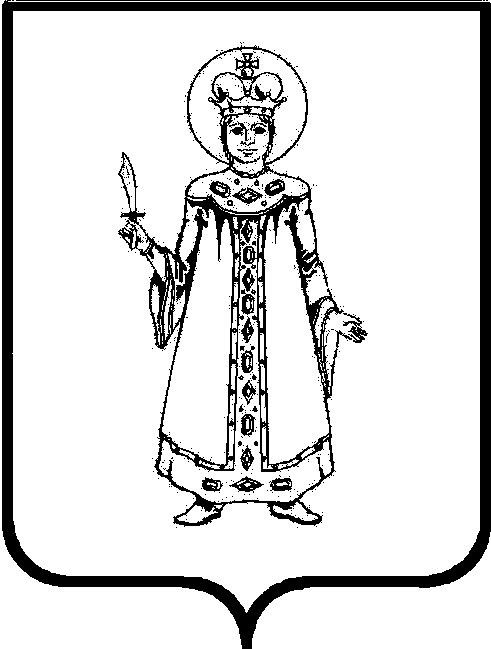 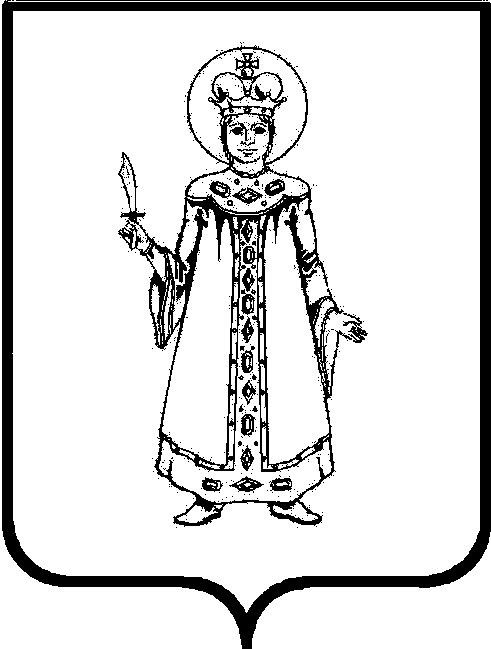 Об утверждении Комплексного плана развития территории Угличского муниципального районаВ соответствии с пунктом 2 протокола Правительства Ярославской области «Об очной защите проектов комплексных планов развития территорий главами муниципальных районов и городских округов Ярославской области» от 17.11.2022 №3-КПР Администрация Угличского муниципального районаПОСТАНОВЛЯЕТ:Утвердить прилагаемый Комплексный план развития территории Угличского муниципального района.Опубликовать настоящее постановление на информационном портале Угличского муниципального района http://UGLICH.RU. Контроль за исполнением настоящего постановления возложить на первого заместителя Главы Администрации района Задворнову О.В.Настоящее постановление вступает в силу с момента подписания.Глава района                                                                                     А.Г. КурицинУтвержденпостановлением Администрации Угличского муниципального районаот 30.11.2022 № 1222Комплексный план развития территории Угличского муниципального районаI. Общая информация о социально-экономическом положении Угличского муниципального районаОбщая характеристика районаОбщая площадь – 2 568 кв. км.В состав района входят 6 поселений (500 населенных пункта):- 1 городское поселение г. Углич- 5 сельских поселений: Слободское, Отрадновское, Улейминское, Ильинское и Головинское. Численность района в 2021 году составила 43 703 человека. Угличский муниципальный район находится в числе наиболее значимых территорий центральной части России по историческому и культурному потенциалу и расположен на западе – юго-западе Ярославской области.На 1 января 2022 года на территории Угличского муниципального района зарегистрировано 872 организаций. Количество рабочих мест, занятых в экономике района, составляет более 12,1 тыс. человек. Среднемесячная заработная плата за 2021 год составила 36 457 руб.На 31.12.2021 уровень регистрируемой безработицы составил 1,31%.Промышленность. На территории Угличского района зарегистрировано 70 промышленных организаций. Экономическую базу района составляют предприятия обрабатывающей промышленности, транспорта, строительства, жилищно-коммунального хозяйства. Продукция некоторых из них хорошо известна в России и за рубежом. Это сыры и биодобавки, часы и минеральная вода, оборудование для маслосыродельной промышленности и строительные краны. Крупные организации, осуществляющие деятельность на территории Угличского района:1. ООО «Угличский завод точного машиностроения»2. ООО «Угличкабель»3. ООО «ВолгаЭкоПласт»4. ООО «Агриволга»5. ООО «Угличский завод полимеров»6. ООО «Угличский сыродельно-молочный завод»7. АО «Угличская птицефабрика»Сельское хозяйство. Приоритетной отраслью экономики района является сельское хозяйство. В районе функционируют крупные сельскохозяйственные предприятия:- колхоз «Искра» СПК, - ООО «Агрофирма Княжево», - ООО «Агрофирма Авангард», - ООО «Агрофирма Земледелец.Дорожное хозяйство. По территории Угличского муниципального района проходят автомобильные дороги общего пользования, протяженностью 1586,933 км, из них протяженность автодорог местного значения составляет 957,135 км- дороги УМР – 299,169 км (18,9 %);- дороги ГП Углич – 98,3 км (6,2%);- дороги сельских поселений – 559,666 км (35,2 %);- дороги областной собственности – 586,998 км (37,0 %);- дороги федеральной собственности – 42,8 км (2,7%).Протяженность автомобильных дорог местного значения не соответствующих нормативным требованиям к транспортно-эксплуатационному состоянию составляет 766,359 км, из них:- дороги УМР – 255,126 км;- дороги ГП Углич – 59,2 км;- дороги сельских поселений – 448,27 км.По территории района проходят:- автомобильная дорога федеральной собственности Р-132 «Золотое кольцо» Ярославль – Кострома – Иваново – Владимир – Рязань – Тула – Калуга – Вязьма – Ржев – Тверь – Углич;- автомобильные дороги областной собственности регионального значения: «Углич – Ростов», Р-104 «Сергиев Посад – Калязин – Рыбинск – Череповец», «Остапково – Заозерье – Колокарево – Старое Волино», «Углич – Некоуз – Брейтово», «Углич – Воскресенское», «Мимошня – Плоски», «Филипищево – Плоски».Жилищное строительство. Общая площадь жилого фонда на 01.01.2022 составила 1430 тыс.кв. метров. На конец 2021 года на территории района расположены 558 многоквартирных жилых дома.Газификация. В Угличском муниципальном районе активно ведется газификация населенных пунктов. Всего газифицировано 25 населенных пунктов. В газифицированных населенных пунктах 35 395 жителям предоставлена техническая возможность газификации. Природным газом пользуются 18 880 абонентов.Образование. Система образования Угличского района состоит из 44 образовательных учреждений, в том числе:- 12 дошкольных образовательных учреждений;- 26 общеобразовательных учреждений;- 4 учреждения дополнительного образования;- 2 учреждения иного типа.Число обучающихся в образовательных учреждениях – 7050 чел. Для своевременной доставки детей к месту обучения по 51 маршруту задействован 21 автобус. Обеспечивается подвоз 430 обучающихся. В первую смену обучается 97,8% детей. На 01.01.2022 дети в возрасте от 3 до 7 лет обеспечены детскими садами в полном объеме.Здравоохранение. Лечебно-диагностическим и организационно-методическим центром здравоохранения Угличского муниципального района является Центральная районная больница в городе Углич. Структура ГУЗ ЯО Угличская ЦРБ:- Отделение сестринского ухода – 1;- Стационар – 11 отделений;- Поликлиники – 3 (детская поликлиника, поликлиника №1, стоматологическая поликлиника);- Женская консультация – 1;- Врачебные амбулатории – 8;- Фельдшерско-акушерские пункты (в т.ч. 1 передвижной) – 27;- Отделение скорой медицинской помощи – 4 бригады (1 врачебная; 3 фельдшерские).Культура. Отрасль «Культура» Угличского муниципального района представлена 8 муниципальными бюджетными учреждениями культуры и 1 автономным учреждением культуры. В структуру отрасли входят 56 сетевых единиц: 6 учреждений культурно-досугового типа (29 сетевых единиц: 26 сельских и 3 городских), 2 учреждения дополнительного образования детей (2 сетевые единицы), 1 учреждение библиотечного типа (25 сетевых единиц: 4 городские и 21 сельская библиотека).Физическая культура и спорт. В структуру системы физической культуры и массового спорта района входят: 2 муниципальных учреждений, которые осуществляют спортивную подготовку по олимпийским и неолимпийским видам спорта, спортивно-оздоровительную работу по развитию физической культуры и спорта среди различных групп населения, организуют   и проводят официальные физкультурные (физкультурно-оздоровительные) мероприятия, обеспечивают участие спортсменов и спортивных команд в соревнованиях различного уровня.Всего в районе имеется 118 спортивных сооружений, из них:- стадион с трибунами – 1;- плоскостные спортивные сооружения – 47; - спортивные залы – 27; - бассейны – 3;- тренажерные залы – 22;- приспособленные спортивные залы – 7;- объекты городской  и рекреационной инфраструктуры – 11.Туризм. В Угличском районе находится 2 парка активного отдыха. Ежегодно Угличский район посещают более 100 тыс. туристов. На территории района проходят всероссийские и международные мероприятия. Основные объекты отрасли:- 1 санаторий: «Углич»;- 1 база отдыха: «БРИЗ»;- 2 спортивных парка: «Парк детства», «Парк Учителей»; - 13 музеев: Музей часов «Чайка», Музей «Кожевенного ремесла», Музей «Игральных карт», Музей «Заозерские маяки», Дом-музей В. И. Калашникова, Музей тюремного искусства «Запретная зона», Музей Арсенал необычных велосипедов "СамокатЪ", Музей авангардного и наивного искусства «Авангард. Углич», Музей истории русской водки, Музей народной игрушки, Музей городского быта 19 века, Музей Гидроэнергетики, Угличский историко-архитектурный и художественный музей (КРЕМЛЬ).II. ЭКОНОМИЧЕСКОЕ РАЗВИТИЕ1. ПромышленностьОбщая информация:1 На основании данных Ярославльстата.Инвестиционные проекты в промышленности2. Сельское хозяйствоОбщая информация:3. Малое и среднее предпринимательствоОбщая информация:4. Развитие туризмаОбщая информация:	III. РАЗВИТИЕ ИНФРАСТРУКТУРЫ1. Жилищная сфераОбщая информация:2. ТеплоснабжениеОбщая информация:3. Водоснабжение и водоотведениеОбщая информация:* данные мероприятия необходимо предусмотреть при формировании инвестиционной программы ГП ЯО «Северной водоканал» на последующие годы4. ЭлектроснабжениеОбщая информация:5. ГазоснабжениеОбщая информация:6. Дорожное хозяйство и транспортОбщая информация:7. Связь8. Благоустройство9. Экология, недропользование10. Ритуальные услугиIV. РАЗВИТИЕ СОЦИАЛЬНОЙ СФЕРЫ1. Социальная поддержка населения2. Труд и занятость населения3. ОбразованиеОбщая информация:4. ЗдравоохранениеОбщая информация5. КультураОбщая информация6.Физическая культура и спортОбщая информация7. Молодежная политика8. Некоммерческий секторОбщая информацияV. МУНИЦИПАЛЬНОЕ УПРАВЛЕНИЕОбщая информацияVI. БЕЗОПАСНОСТЬОбщая информацияVII. ПРИВЛЕЧЕНИЕ ИНВЕСТИЦИЙ1. Инвестиционные проектыИнвестиционные площадки№ п/пПоказатель1на 01.01.20221.Число зарегистрированных организаций  промышленных видов деятельности (по данным Ярославльстата на конец года, следующего за отчетным)98(за 9 месяцев 2021г.)2.Среднесписочная численность работников (без внешних совместителей) предприятий промышленного производства муниципального образования (без субъектов малого предпринимательства)11627
(за 11 месяцев 2021г.)3.Объем отгруженных товаров собственного производства, выполненных работ и услуг собственными силами по фактическим видам экономической деятельности предприятиями промышленного производства МО (без субъектов малого предпринимательства)111 100,3 млн. руб.(за 2021г.)4.Инвестиции в основной капитал по организациям (без субъектов малого предпринимательства и без учета объема инвестиций, не наблюдаемых прямыми статистическими методами)765 554 тыс. руб.(за 9 месяцев 2021г.)№ п/пНаименование инвестиционного проектаИнвесторСрок реализации проектаОбъем инвестиций, млн. рублейКоличество созданных рабочих мест, единицМеры поддержки проектов1.Организация оплеточного цеха с целью производств инструментальных кабелей для систем автоматики и контроля (КИП)ООО «Угличкабель2020-2022174,921За счёт собственных оборотных средств. Плюс, в соответствии с постановлением Правительства области от 22.06.2021г. № 396-получена «Субсидия на возмещение части затрат промышленных предприятий, связанных с приобретением нового оборудования» в размере 2,9 млн. руб.2.Дооснащение участка КИПООО «Угличкабель»2022-202320012 (по статусу на дату заполнения отчета -0)За счёт собственных оборотных средств3.Обновление оборудования цехов для промышленного и родительского стадаАО Угличская Птицефабрика2022-2024127-Без поддержки4.Часы с использованием НХПООО «УЧЗ»2022-202352Без поддержки5.БижутерияООО «УЧЗ»2022-202342Без поддержки№ п/пПоказательНа 01.01.20221.Индекс производства продукции сельского хозяйства77.42.Объем производства продукции животноводства, млн. руб.1013,73.Объем производства продукции растениеводства, млн. руб.57,74.Количество хозяйств всех категорий    9 -  с/х пред., 1 - птицефабрика, 12 -  КФХ , 1184  - ЛПХ1 1864.1.в том числе КФХ и ЛПХ1 1765.Общая площадь земель с/х назначения, га102 6735.1.в том числе пашня, га55 2475.1.1.из них используемая пашня, га11 4286.Средняя численность работников сельскохозяйственных организаций (без субъектов МП)1055№п/пМероприятиеПроблема(краткое описание ситуации)Ожидаемый результатСоциально-экономический эффектПоказательУсловия реализации мероприятия(необходимые ресурсы, наличие ПСД, нормативно-правовое регулирование)Взаимосвязь с утвержденными документамиСрок реализации,контрольные точкиОтветственный2.1.Реализация инвестиционных проектов2.1.Реализация инвестиционных проектов2.1.Реализация инвестиционных проектов2.1.Реализация инвестиционных проектов2.1.Реализация инвестиционных проектов2.1.Реализация инвестиционных проектов2.1.Реализация инвестиционных проектов2.1.Реализация инвестиционных проектов2.1.Реализация инвестиционных проектов2.1.Реализация инвестиционных проектов2.1.1Обновление оборудования цехов для промышленного и родительского стадаИзношенность и недостаточная мощность оборудованияУвеличения количества поголовья, улучшение качества производимой продукции.Снижение себестоимости продукции, рост бюджетных доходовРеконструкция 4 цеха и убойной линииСредства инвестора 127 млн. рублейСтратегия социально-экономического развития Угличского муниципального района2022-2024АО «УПФ», администрация Угличского муниципального района2.2. Продвижение локальной продукции2.2. Продвижение локальной продукции2.2. Продвижение локальной продукции2.2. Продвижение локальной продукции2.2. Продвижение локальной продукции2.2. Продвижение локальной продукции2.2. Продвижение локальной продукции2.2. Продвижение локальной продукции2.2. Продвижение локальной продукции2.2. Продвижение локальной продукции2.2.1Продвижение продукции козоводства (молоко, твердый и мягкий сыр, мясо козликов)Рост цен на корма, ГСМ, вет. препаратыУвеличение поголовья коз, расширение и увеличение объемов производства и ее реализации, увеличение линейки производимой продукцииРост бюджетных доходов, рост доходов предприятия, повышение качества жизни населенияСоздание 5 новых рабочих местУчастие в выставках (Продукты России, ЭКСПО-23). Реализация продукции в торговой сети «Органик маркет» с последующей реализацией в торговых сетях «Глобус» и «Перекресток».Стратегия социально-экономического развития Угличского муниципального района2022-2023ООО «АгриВолга» , администрация Угличского муниципального района2.3. Развитие крестьянско-фермерских хозяйств и личного подсобного хозяйства2.3. Развитие крестьянско-фермерских хозяйств и личного подсобного хозяйства2.3. Развитие крестьянско-фермерских хозяйств и личного подсобного хозяйства2.3. Развитие крестьянско-фермерских хозяйств и личного подсобного хозяйства2.3. Развитие крестьянско-фермерских хозяйств и личного подсобного хозяйства2.3. Развитие крестьянско-фермерских хозяйств и личного подсобного хозяйства2.3. Развитие крестьянско-фермерских хозяйств и личного подсобного хозяйства2.3. Развитие крестьянско-фермерских хозяйств и личного подсобного хозяйства2.3. Развитие крестьянско-фермерских хозяйств и личного подсобного хозяйства2.3. Развитие крестьянско-фермерских хозяйств и личного подсобного хозяйства2.3.1Оказание социальной помощи на основании социального контракта малоимущим гражданам на мероприятие «Ведение личного подсобного хозяйства»Отсутствие достаточного количества рабочих мест Создание рабочих мест в личных подсобных хозяйствахПовышение уровня жизни населения45 семей, преодолевших бедность и имеющих постоянный доходПостановление Правительства Российской Федерации от 31.12.2020 № 2394 «О внесении изменений в приложение № 8(6) к государственной программе Российской Федерации «Социальная поддержка граждан»;Указ Президента Российской Федерации от 07.05.2018 N 204 «О национальных целях и стратегических задачах развития Российской Федерации на период до 2024 года»Государственная программа Российской Федерации «Социальная поддержка граждан»2022-2025 2022 – 152023 – 102024 – 102025 – 10Администрации сельских поселенийАдминистрация Угличского муниципального района, ОСЗН2.3.2Предоставление гранта «Агростартап» крестьянско-фермерскому хозяйству или личному подсобному хозяйствуЗначительные затраты крестьянско-фермерских хозяйств на проектирование хозяйственных построек, подключение к инженерным сетям, выплаты первоначального взноса по лизинговым платежамРазвитие крестьянско-фермерских хозяйствПовышение качества жизни сельского населенияЗаключение 4 соглашенийЗаключение соглашения о предоставлении  грантаПостановление Правительства Ярославской области от 07.07.2020 №568-п 2022-2025 (ежегодно не менее 1 соглашения)Администрации сельских поселений Угличского муниципального района, Администрация Угличского муниципального района2.3.3Борьба с борщевиком СосновскогоЗначительные площади земльных участков сельских поселенийзаросли борщевиком СосновскогоОчистка земельных участков от сорной травы (борщевик Сосновского)Повышение качества жизни сельского населенияОбработать более 50га земель Заключение соглашения о предоставлении субсидий из областного бюджетаПостановление Правительства Ярославской области от 30.03.2021 №167-П2023-2025Администрации сельских поселений Угличского муниципального района,№ п/пПоказательна 01.01.20221.Количество субъектов малого и среднего предпринимательства, ед.1 3922.Число индивидуальных предпринимателей всего/на 10 тыс. чел. населения312,633.Число самозанятых, человек1 1134.Количество объектов имущества, включенных в соответствующий Перечень муниципального имущества, предназначенного для предоставления субъектам малого и среднего предпринимательства и самозанятым гражданам, на дату отчета  Общее кол-во включенных объектов в Перечень СМСП - 44 (из них ГП Углич – 2, Головинское СП – 5, Ильинское СП – 30, Слободское СП – 2, Отрадновское СП – 2, Улейминское СП – 0, АУМР – 3)Общее кол-во объектов в Перечнях предназначенных для СМСП – 122 (из них ГП Углич – 7, Головинское СП – 5, Ильинское СП – 30, Слободское СП – 31, Отрадновское СП – 3, Улейминское СП – 13, АУМР – 33)5.Количество сданных в аренду субъектам малого и среднего предпринимательства и организациям и самозанятым гражданам объектов имущества, включенных в Перечень муниципального имущества, предназначенного для предоставления субъектам малого и среднего предпринимательства и самозанятым гражданам, на дату отчета  23 объекта сданы в аренду (из них ГП Углич – 7, Головинское СП – 1, Ильинское СП – 0, Слободское СП – 0, Отрадновское СП – 0, Улейминское СП – 0, АУМР – 15)№п/пМероприятиеПроблема(краткое описание ситуации)Ожидаемый результатСоциально-экономический эффектПоказательУсловия реализации мероприятия (необходимые ресурсы, наличие ПСД, нормативно-правовое регулирование)Взаимосвязь с утвержденными документамиСрок реализации,контрольные точкиОтветственный3.1. Поддержка субъектов малого и среднего предпринимательства3.1. Поддержка субъектов малого и среднего предпринимательства3.1. Поддержка субъектов малого и среднего предпринимательства3.1. Поддержка субъектов малого и среднего предпринимательства3.1. Поддержка субъектов малого и среднего предпринимательства3.1. Поддержка субъектов малого и среднего предпринимательства3.1. Поддержка субъектов малого и среднего предпринимательства3.1. Поддержка субъектов малого и среднего предпринимательства3.1. Поддержка субъектов малого и среднего предпринимательства3.1. Поддержка субъектов малого и среднего предпринимательства3.1.1Предоставление имущественной поддержки субъектам малого и среднего предпринимательстваОтсутствие соответствующих условий для развития предпринимательской деятельностиРост числа субъектов малого и среднего предпринимательства, получивших поддержкуРост бюджетных доходовПередача 3 объектовНеобходимо привлечение сторонних организаций для выполнения сметных работ по восстановлению объектов имущества (общая потребность в средствах 3 млн.руб.)Стратегия социально-экономического развития Угличского муниципального района2022-2027Администрация Угличского муниципального района3.1.2Оказание финансовой помощи субъектам малого и среднего предпринимательства, осуществляющим доставку товаров первой необходимости в труднодоступные и отдаленные населенные пунктыОтсутствие торговых объектов в труднодоступных населенных пунктах,  высокие издержки по доставке товаров увеличивают стоимость продаваемых товаровСокращение числа населенных пунктов, в которые не осуществляется доставка товаровУлучшение качества жизни сельского населенияОрганизация доставки товаров первой необходимости в 56 деревеньВыделение средств регионального бюджета для компенсации части затрат по доставке продукцииСофинансирование в размере 10 % из бюджетов поселенийМуниципальные программы сельских поселений Угличского муниципального района2023Департамент агропромышленного комплекса и потребительского рынка Ярославской области, Администрации сельских поселений Угличского муниципального района3.2. Развитие самозанятости граждан3.2. Развитие самозанятости граждан3.2. Развитие самозанятости граждан3.2. Развитие самозанятости граждан3.2. Развитие самозанятости граждан3.2. Развитие самозанятости граждан3.2. Развитие самозанятости граждан3.2. Развитие самозанятости граждан3.2. Развитие самозанятости граждан3.2. Развитие самозанятости граждан3.2.1Оказание социальной помощи на основании социального контракта малоимущим гражданам на мероприятие «Осуществление индивидуальной предпринимательской деятельности»Нахождение семьи в трудной жизненной ситуацииВыведение семьи из трудной жизненной ситуацииСнижение уровня бедности104 семьи, преодолевших бедность и имеющих постоянный доход Наличие ассигнований регионального бюджета для оказания материальной помощи малообеспеченным гражданамУказ Президента РФ от 07.05.2018 N 204 «О национальных целях и стратегических задачах развития Российской Федерации на период до 2024 года»Государственная программа Российской Федерации «Социальная поддержка граждан»2022-20252022 – 442023 – 302024 – 302025 – 30Администрация Угличского муниципального района, ОСЗН№ п/пПоказательна 01.01.20221.Численность лиц, размещенных в коллективных средствах размещения, тыс. чел.113 8942.Количество туристических объектов (коллективные средства размещения и объекты показа), единиц54 (37 КСР + 17 объекты показа)3.Доля классифицированных средств размещения от общего количества средств размещения, подлежащих обязательной классификации, %100 % (11 из 11 КСР)№п/пМероприятиеПроблема(краткое описание ситуации)Ожидаемый результатСоциально-экономический эффектПоказательУсловия реализации мероприятия (необходимые ресурсы, наличие ПСД, нормативно-правовое регулирование)Взаимосвязь с утвержденными документамиСрок реализации,контрольные точкиОтветственный4.1. Реализация инвестиционных проектов4.1. Реализация инвестиционных проектов4.1. Реализация инвестиционных проектов4.1. Реализация инвестиционных проектов4.1. Реализация инвестиционных проектов4.1. Реализация инвестиционных проектов4.1. Реализация инвестиционных проектов4.1. Реализация инвестиционных проектов4.1. Реализация инвестиционных проектов4.1. Реализация инвестиционных проектов4.1.1Экопарк развлечений ЛЕГЕНДЫ ЛЕСАНедостаточное количество мест проведения досуга для местных жителей и туристовУлучшение туристической инфраструктурыСоздание новых рабочих мест, рост бюджетных доходов, увеличение туристического потокаУвеличение числа посетителей эко парка на 50%Необходима грантовая поддержка от Департамента туризма Ярославской областиНациональный проект «Туризм и индустрия гостеприимства»2022-2023ООО «Легенды леса»,Администрация Угличского муниципального района,  Департамент туризма Ярославской области4.1.2Глэмпинг, кемпинг - ЛЕГЕНДЫ ЛЕСА VIPНедостаточное количество качественных предложений отдыха в сельской местностиРазвитие сельского и эко туризм, улучшение туристической инфраструктуры увеличение среднего чека.Создание новых рабочих мест, рост бюджетных доходов, увеличение туристического потокаСоздание 7 домиковНеобходима грантовая поддержка от Департамента туризмаНациональный проект «Туризм и индустрия гостеприимства»2021-2023ООО «Легенды леса,Администрация Угличского муниципального района,  Департамент туризма Ярославской области4.1.3Строительство гостиничного комплекса в историческом центре г. УгличаНедостаточное количество мест размещенияУлучшение туристической инфраструктурыСоздание новых рабочих мест, рост бюджетных доходов, увеличение туристического потокаОткрытие гостиничного комплекса с 250 номерамСредства инвестора, с поддержкой средств ИБКСтратегия социально-экономического развития Угличского муниципального района2022-2027ООО «Ярославское взморье»4.1.4Строительство гостиничного комплекса «Домковка»Недостаточное количество мест размещения, расположенных вне городаУлучшение туристической инфраструктурыСоздание новых рабочих мест, рост бюджетных доходов, увеличение туристического потокаОткрытие гостиничного комплекса со 140 номерамСредства инвестора и строительство инженерной инфраструктуры.Национальный проект «Туризм и индустрия гостеприимства»2024-2024ООО COSMOS HOTEL GROUP4.1.5Строительство конефермы,  экопарка, глэмпинга«РУсконь»Недостаточное количество качественных предложений отдыха в сельской местностиРазвитие сельского и эко туризм, улучшение туристической инфраструктуры увеличение среднего чека.Создание новых рабочих мест, рост бюджетных доходов, увеличение туристического потокаСтроительство конефермы,  экопарка, глэмпинга на 10 домиковНеобходима грантовая поддержка от Департамента туризмаНациональный проект «Туризм и индустрия гостеприимства»2022-2024ИП Андреева Мария Валентиновна4.2. Развитие инфраструктуры для привлечения туристов4.2. Развитие инфраструктуры для привлечения туристов4.2. Развитие инфраструктуры для привлечения туристов4.2. Развитие инфраструктуры для привлечения туристов4.2. Развитие инфраструктуры для привлечения туристов4.2. Развитие инфраструктуры для привлечения туристов4.2. Развитие инфраструктуры для привлечения туристов4.2. Развитие инфраструктуры для привлечения туристов4.2. Развитие инфраструктуры для привлечения туристов4.2. Развитие инфраструктуры для привлечения туристов4.2.1Строительство автовокзала в г. УгличеОтсутствие современного автовокзала.Строительство нового автовокзала в центре городаУвеличение туристического потока, повышение качества жизни населенияСтроительство автовокзала с залом ожидания не менее 100 местНеобходим источник финансирования для строительстваНациональный проект «Туризм и индустрия гостеприимства».2022-2025Администрация Угличского муниципального района4.2.2Восстановление прямого автобусного сообщения с г.МоскваНедостаточная транспортная доступность районаПовышение удобства передвижения и увеличение туристического потокаУвеличение туристического потока, повышение качества жизни населения6 рейсов в неделю, в пятницу и в выходные дниОрганизация межрегиональных перевозокСтратегия социально-экономического развития Угличского муниципального района2022-2027Администрация Угличского муниципального района, Департамент транспорта4.2.3Возобновление регулярного ж/д сообщения с Москвой и С-ПетербургомНеобходима модернизация ж/д полотна, магистральной инфраструктурыПовышение удобства передвижения и увеличение турпотокаУвеличение туристического потока, повышение качества жизни населенияРегулярные рейсы по 3 раза в неделюПроработка с ОАО «РЖД» вопроса о возобновлении пассажирского железнодорожного сообщенияСтратегия социально-экономического развития Угличского муниципального района2022-2027Администрация Угличского муниципального района, Департамент транспорта4.2.4Приведение в нормативное состояние  участка федеральной Трассы  Р-132 «Золотое Кольцо»Участок дороги от границы Углича до границы  Тверской области находится в неудовлетворительном состоянии, что вызывает недовольство гостей города и района.Повышение удобства передвижения и увеличение турпотокаУвеличение тпУвеличение потока автомототуристов на 15%Необходимо наличие ПСДНациональный проект «Безопасные и качественные дороги»2022-2024Администрация Угличского муниципального района, Департамент дорожного хозяйства Ярославской области4.2.5Приведение в нормативное состояние  федеральной автодороги Р-153 «Углич - Ростов»Участок дороги от границы г.Углича до  пересечения с трассой  М-8 находится в неудовлетворительном состоянии, что вызывает недовольство гостей города и района.Повышение удобства передвижения и увеличение турпотокаУвеличение туристического потокаУвеличение потока автомототуристов на 15%Необходимо наличие ПСДНациональный проект «Безопасные и качественные дороги»2022-2025Администрация Угличского муниципального района, Департамент дорожного хозяйства Ярославской области4.2.6Приведение в нормативное состояние участка  региональной автодороги 78К-0005 и 78Н-0509Участок дороги от с.Заозерье до с.Нагорье находится в неудовлетворительном состоянии, что вызывает недовольство гостей города и района.Повышение удобства передвижения и увеличение турпотокаУвеличение туристического потокаУвеличение потока автомототуристов на 15%Необходимо наличие ПСДНациональный проект «Безопасные и качественные дороги»2022-2027Администрация Угличского муниципального района, Департамент дорожного хозяйства Ярославской области4.2.7Введение в действие музея на Угличском сыродельно-молочном заводеСлабое развитие промышленного туризмаУвеличение количества и видов объектов показаУвеличение туристического потока, создание новых рабочих местОткрытие 1 туристического объектаСредства инвестораСтратегия социально-экономического развития Угличского муниципального района2027Администрация Угличского муниципального района, Департамент туризма4.3. Реализация мероприятий по увеличению туристического потока4.3. Реализация мероприятий по увеличению туристического потока4.3. Реализация мероприятий по увеличению туристического потока4.3. Реализация мероприятий по увеличению туристического потока4.3. Реализация мероприятий по увеличению туристического потока4.3. Реализация мероприятий по увеличению туристического потока4.3. Реализация мероприятий по увеличению туристического потока4.3. Реализация мероприятий по увеличению туристического потока4.3. Реализация мероприятий по увеличению туристического потока4.3. Реализация мероприятий по увеличению туристического потока4.3.1Событийные мероприятия: фестивали «Углече поле», «Кухня на углях», велофестиваль «Угличская верста», «По вехам истории», «Зимние забавы»Недостаток событийных мероприятийУвеличение туристического потока, в том числе в осенне-зимний периодУвеличение туристического потока, рост бюджетных доходовПроведение 30 фестивалейНеобходима разработка пакета мер на уровне Правительства ЯО о поддержке развития событийного туризма в областиНациональный проект «Туризм и индустрия гостеприимства».2022-2027 (не менее 5 фестивалей ежегодно)Администрация Угличского муниципального района, Департамент туризма4.3.2Вступление в Ассоциацию самых красивых деревень и городков России населенных пунктов Угличского муниципального районаНедостаточное развитие сельского туризмаСоздание новых точек притяжения на территории Угличского района, увеличение турпотокаУвеличение туристического потока, рост бюджетных доходовПринятие в Ассоциацию 2 населенных пунктов-Муниципальная программа «Развитие внутреннего и въездного туризма на территории Угличского муниципального района»2022-2025Подача заявки с.Улейма в 2022 -2023 гг.Подача заявки с.Прилуки в 2024 -2025 гг.Администрация Угличского муниципального района, Администрации сельских поселений муниципального района№ п/пПоказательна 01.01.20221Ввод в действие жилых домов, тыс. кв. метров общей площади30,9262Число многоквартирных домов6843Доля многоквартирных домов, расположенных на земельных участках, в отношении которых осуществлен государственный кадастровый учет, % 94 % (643 дома)4Общая площадь жилых помещений, приходящаяся в среднем на одного жителя, кв. метров32,95Общая площадь жилых помещений в аварийном и ветхом жилищном фонде35 9006Площадь земельных участков, предоставленных для строительства, кв.м12 5527Площадь земельных участков, представленных для строительства объектов жилищного строительства, в отношении которых с даты принятия решения о предоставлении земельного участка или подписания протокола о результатах торгов (конкурсов, аукционах) не было получено разрешение на ввод в эксплуатацию в течение 3 лет, кв. метров-№п/пМероприятиеПроблема(краткое описание ситуации)Ожидаемый результатСоциально-экономический эффектПоказательУсловия реализации мероприятия (необходимые ресурсы, наличие ПСД, нормативно-правовое регулирование)Взаимосвязь с утвержденными документамиСрок реализации,контрольные точкиОтветственный1.1 Сокращение фонда аварийного жилья1.1 Сокращение фонда аварийного жилья1.1 Сокращение фонда аварийного жилья1.1 Сокращение фонда аварийного жилья1.1 Сокращение фонда аварийного жилья1.1 Сокращение фонда аварийного жилья1.1 Сокращение фонда аварийного жилья1.1 Сокращение фонда аварийного жилья1.1 Сокращение фонда аварийного жилья1.1 Сокращение фонда аварийного жилья1.1.1.Расселение авариного жлового фондаНеобходимость расселения граждан из аварийного жилищного фонда Сокращение аварийного жилищного фондаПовышение уровня жизни населенияРасселение 85 человек, 1070,86 кв.мПродолжение программы на федеральном уровне по расселению аварийного жилого фонда, признанного таковым после 01.01.2017 г.Выделение средств из бюджетов всех уровней, Фонда реформирования ЖКХСофинансирование за счет средств ОМС в размере189 923,45 руб.Региональная адресная программа по переселению граждан из аварийного жилищного фонда Ярославской области2022-2024Администрация городского поселения Углич1.2. Капитальный ремонт многоквартирных домов1.2. Капитальный ремонт многоквартирных домов1.2. Капитальный ремонт многоквартирных домов1.2. Капитальный ремонт многоквартирных домов1.2. Капитальный ремонт многоквартирных домов1.2. Капитальный ремонт многоквартирных домов1.2. Капитальный ремонт многоквартирных домов1.2. Капитальный ремонт многоквартирных домов1.2. Капитальный ремонт многоквартирных домов1.2. Капитальный ремонт многоквартирных домов1.2.1Капитальный ремонт общего имущества МКДВысокий износ общедомовых инженерных сетей МКДИзношенность кровель, потребность в ремонте и утеплении фасадовПроведение капитального ремонта МКДПовышение качества проживания жителей в МКДПриведение в надлежащий вид МКДПроведение капитального ремонта 192 МКДДополнительных ресурсов не требуется.Региональная программа капитального ремонта общего имущества в многоквартирных домах Ярославской области2022-2027Администрации городского и сельских поселений Угличского муниципального района1.2.2Замена или модернизация лифта, в специализированном жилом доме для людей преклонного возраста (Дом ветеранов), расположенном по адресу: г. Углич, мкр. Мирный, д.23Ненадлежащее состояние лифтаЗамена или модернизация лифта, срок службы которого истекает в 2022 году.Создание достойных условий для проживания пожилых граждан и инвалидов в специальном жилом доме для людей преклонного возраста (Дом ветеранов)Замена 1 лифтаВыделение финансовой помощи из областного бюджета на приобретение и установку лифтового оборудования.Стратегия социально-экономического развития Угличского муниципального района2023Администрация Угличского муниципального района1.3. Жилищное строительство1.3. Жилищное строительство1.3. Жилищное строительство1.3. Жилищное строительство1.3. Жилищное строительство1.3. Жилищное строительство1.3. Жилищное строительство1.3. Жилищное строительство1.3. Жилищное строительство1.3. Жилищное строительство1.3.1Рост объема жилищного строительства на территории Угличского муниципального районаВыполнение показателей по вводу жильяУвеличение объема ввода жильяУвеличение обеспеченности населения доступным и комфортным жильем.Ввод 110,7 тыс. кв.м Соглашение по ежегодным целевым показателям жилищного строительства в 2019-2024 годах на территории Угличского муниципального района от 07.09.2018Федеральный проект «Жилье»,региональная программа «Жилье и комфортная городская среда»2022-2024на 2022 год – 34,8 тыс. кв.м на 2023 год – 36,9 тыс. кв.мна 2024 год – 39 тыс. кв.мАдминистрация Угличского муниципального района№ п/пПоказательна 01.01.20221.Удельная величина потребления тепловой энергии, Гкал на 1 кв. метр общей площади0,2132.Количество котельных (источников теплоснабжения населения и организаций-получателей средств из бюджета; без учета ведомственной принадлежности и формы собственности), на конец отчетного периода, ед.463.Протяженность тепловых и паровых сетей в двухтрубном исчислении, на конец отчетного периода, км55,934.Протяженность тепловых и паровых сетей в двухтрубном исчислении, нуждающихся в замене, на конец отчетного периода, км31,7705.Заменено тепловых и паровых сетей в двухтрубном исчислении, с учетом предыдущих периодов по году, км2,2616.Потери тепловой энергии, с учетом предыдущих периодов по году, Гкал35907,9087.Общая площадь жилых помещений, на конец отчетного периода, оборудованная отоплением (за исключением печного отопления), тыс. кв. м545,078.Численность населения, обеспеченного услугой централизованного теплоснабжения", в ед. и % к общей численности МР20 129/  45,529.Физический износ тепловых и паровых сетей, %5210.Протяженность тепловых и паровых сетей в двухтрубном исчислении со степенью износа более 60%, на конец отчетного периода, км12,41611.Доля отпускаемой тепловой энергии потребителям по приборам учета, %63,6412.Количество многоквартирных домов МО, оснащенных общедомовыми (коллективными) приборами учета горячей воды7313.Общее количество многоквартирных домов МО, подлежащих оснащению общедомовыми (коллективными) приборами учета горячей воды014.Количество многоквартирных домов МО, оснащенных общедомовыми (коллективными) приборами учета тепловой энергии9815.Общее количество многоквартирных домов МО, подлежащих оснащению общедомовыми (коллективными) приборами учета тепловой энергии0№п/пМероприятиеМероприятиеПроблема(краткое описание ситуации)Ожидаемый результатСоциально-экономический эффектПоказательУсловия реализации мероприятия (необходимые ресурсы, наличие ПСД, нормативно-правовое регулирование)Взаимосвязь с утвержденными документамиСрок реализации,контрольные точкиОтветственный2.1. Модернизация и реконструкция объектов2.1. Модернизация и реконструкция объектов2.1. Модернизация и реконструкция объектов2.1. Модернизация и реконструкция объектов2.1. Модернизация и реконструкция объектов2.1. Модернизация и реконструкция объектов2.1. Модернизация и реконструкция объектов2.1. Модернизация и реконструкция объектов2.1. Модернизация и реконструкция объектов2.1. Модернизация и реконструкция объектов2.1. Модернизация и реконструкция объектов1.Переключение тепло- и горячего водоснабжения потребителей от источника котельная “Биофабрика” АО “Малая комплексная энергетика” на котельную РК-8 в г. Углич.Переключение тепло- и горячего водоснабжения потребителей от источника котельная “Биофабрика” АО “Малая комплексная энергетика” на котельную РК-8 в г. Углич.Высокая степень износа оборудования котельной «Биофабрика».Высокая стоимость Гкал АО МКЭЦентрализация оказания качественной услуги по теплоснабжению населения и прочих потребителейПовышение качества предоставления коммунальных услуг, экономия бюджетных средствЭкономия 13 млн.руб. бюджетных средствВыполнение проектно-изыскательских работ, разработка ПСД, прокладка, замена, устройство перемычек трубопроводов.Работы предусмотрены схемой теплоснабжения2022-2023Администрация Угличского муниципального района2.Переключение нагрузок от котельной «Речпорт» АО «Малая комплексная энергетика» на котельную РК-8 ООО «Газпром теплоэнерго Ярославль» и котельную «9-е Января» АО МКЭПереключение нагрузок от котельной «Речпорт» АО «Малая комплексная энергетика» на котельную РК-8 ООО «Газпром теплоэнерго Ярославль» и котельную «9-е Января» АО МКЭВысокая степень износа оборудования котельной «Речпорт». Собственник здания и земельного участка частное лицо. Собственник оборудования котельной АО «ЯКГ» - банкрот. Централизация оказания качественной услуги по теплоснабжению населения и прочих потребителейПовышение качества предоставления коммунальных услугЭкономия 5,5 млн.руб. бюджетных средствРазработка Технического задания, проектно-изыскательские работы, разработка ПСД и работы по перекладке сетей тепло- и горячего водоснабжения.Стоимость реализации проекта уточняется при разработке ПСД.Работы предусмотрены схемой теплоснабжения2023-2024Администрация Угличского муниципального района3.Строительство тепловых сетей с целью подключения к котельной «9 Января» жилых домов, ранее отапливаемых  от котельной "О.Бергольц,  и потребителей  котельной  МУП "ПКБО"Строительство тепловых сетей с целью подключения к котельной «9 Января» жилых домов, ранее отапливаемых  от котельной "О.Бергольц,  и потребителей  котельной  МУП "ПКБО"Необходимость переключения потребителей котельной «Речпорт» и МУП «ПКБО»" на котельную «9 Января»Строительство тепловых сетейПовышение качества предоставления коммунальных услуг.По завершению запланированных Программ единый тариф АО «МКЭ» на отпуск тепловой энергии для потребителей Угличского МР Ярославской области будет ниже прогнозного предельного индекса 104,5%Приказ Минстроительства №150/пр от 17.03.2021 г.  "Об утверждении укрупненных нормативов цены строительства"Сборник № 13 "Наружные сети теплоснабжения".  Оценка стоимости строительства трубопроводов (тип изоляции - ППУ)  по укрупненным нормативам цен строительства (НЦС 81-02-13-2021).Мероприятия, предусмотренные инвестиционной программой, были учтены при актуализации Схем теплоснабжения Отрадновского, Улейминского сельского поселения и г.п.Углич Угличского муниципального района Ярославской области на 2022 год по заявке АО «МКЭ»2022-2024Администрация Угличского муниципального района4.Реконструкция (перекладка) тепловых сетей в районе котельной «9 Января» и мкр. СолнечныйРеконструкция (перекладка) тепловых сетей в районе котельной «9 Января» и мкр. СолнечныйВысокая степень износа участков тепловых сетей (87,2%), значительные расходы на ремонт аварийных участков тепловых сетейРеконструкция тепловых сетейПовышение качества предоставления коммунальных услуг.Снизятся потери тепловой энергии на 688,2 Гкал/годПриказ Минстроительства №150/пр от 17.03.2021 г  "Об утверждении укрупненных нормативов цены строительства"Сборник № 13 "Наружные сети теплоснабжения".  Оценка стоимости строительства трубопроводов (тип изоляции - ППУ)  по укрупненным нормативам цен строительства (НЦС 81-02-13-2021).Мероприятия, предусмотренные инвестиционной программой, были учтены при актуализации Схем теплоснабжения Отрадновского, Улейминского сельского поселения и г.п.Углич Угличского муниципального района Ярославской области на 2022 год по заявке АО «МКЭ»2022-2026АО МКЭ,Администрация Угличского муниципального района5.Реконструкция котельной «9 Января» с увеличением подключенной нагрузки и мощностиРеконструкция котельной «9 Января» с увеличением подключенной нагрузки и мощностиВысокий износ оборудованияРеконструкция котельнойПовышение качества предоставления коммунальных услуг.Увеличение мощности котельной на 5,4 Гкал/чОценка стоимости реконструкции котельной «под ключ» по данным коммерческих предложений"Мероприятия, предусмотренные инвестиционной программой, были учтены при актуализации Схем теплоснабжения Отрадновского, Улейминского сельского поселения и г.п.Углич Угличского муниципального района Ярославской области на 2022 год по заявке АО «МКЭ»2024АО МКЭ, Администрация Угличского муниципального района6.Реконструкция котельной в пос. Алтыново с переводом на водогрейный режим и строительством РТХ на дизельном топливеРеконструкция котельной в пос. Алтыново с переводом на водогрейный режим и строительством РТХ на дизельном топливеВысокий износ оборудованияРеконструкция котельнойПовышение качества предоставления коммунальных услуг.Позволит ежегодно экономить 31,5 Гкал/год.Проектно сметная документация, разработаннаяМероприятия, предусмотренные инвестиционной программой, были учтены при актуализации Схем теплоснабжения Отрадновского, Улейминского сельского поселения и г.п.Углич Угличского муниципального района Ярославской области на 2022 год по заявке АО «МКЭ»2025-2026АО МКЭ, Администрация Угличского муниципального района7.Реконструкция котельной с. Улейма с переводом с угля на газ, автоматизацией; строительством РТХ на дизельном топливеРеконструкция котельной с. Улейма с переводом с угля на газ, автоматизацией; строительством РТХ на дизельном топливеВысокий износ оборудования, высокие затраты на обслуживаниеРеконструкция котельнойПовышение качества предоставления коммунальных услуг, экономия бюджетных средств.Позволит ежегодно экономить 106,6 Гкал/годОценка стоимости реконструкции котельной «под ключ» по данным коммерческих предложенийМероприятия, предусмотренные инвестиционной программой, были учтены при актуализации Схем теплоснабжения Отрадновского, Улейминского сельского поселения и г.п.Углич Угличского муниципального района Ярославской области на 2022 год по заявке АО «МКЭ»2024-2025АО МКЭ, Администрация Угличского муниципального района8.Строительство автоматизированной газовой БМК в с. Красное, включая РТХВысокий износ оборудования, высокие затраты на обслуживаниеВысокий износ оборудования, высокие затраты на обслуживаниеРеконструкция котельнойПовышение качества предоставления коммунальных услуг, экономия бюджетных средств.Позволит ежегодно экономить 65,4 Гкал/годУкрупненные нормативы цены строительства. НЦС-81-02-19-2021. Приложение к Приказу Министерства строительства и ЖКХ РФ от 11.03.2021 г.   № 123/пр. Раздел 2.  Теплоснабжение. Газовые котельные.Мероприятия, предусмотренные инвестиционной программой, были учтены при актуализации Схем теплоснабжения Отрадновского, Улейминского сельского поселения и г.п.Углич Угличского муниципального района Ярославской области на 2022 год по заявке2024-2025АО МКЭ, Администрация Угличского муниципального района№ п/пПоказательна 01.01.20221.Общая площадь жилых помещений, на конец отчетного периода, оборудованная холодным водоснабжением, тыс. кв.метров851,92.Общая площадь жилых помещений, на конец отчетного периода, оборудованная канализацией, тыс. кв. метров784,33.Одиночное протяжение водопроводов, на конец отчетного периода, км11,34.Одиночное протяжение канализационных коллекторов, на конец отчетного периода, км19,725.Заменено водопроводных сетей, с учетом предыдущих периодов по году, км1,496.Заменено канализационных сетей, с учетом предыдущих периодов по году, км0,097. Одиночное протяжение водопроводов, нуждающихся в замене, на конец отчетного период, км108.Одиночное протяжение канализационных коллекторов, нуждающихся в замене, на конец отчетного периода, км12,499.Доля потерь воды в централизованных системах водоснабжения при транспортировке  в общем объеме воды, поданной в водопроводную сеть, %2310.Удельная величина потребления холодной воды, куб. метров на 1 человека40,5611.Доля сточных вод, соответствующих установленным требованиям в отношении к общему объему сточных вод, %012.Численность населения, обеспеченного централизованным холодным водоснабжением, чел. и в % к общей численности МР7113.Численность населения, обеспеченного централизованным водоотведением, чел. и в % к общей численности МР5914.Физический износ объектов централизованных систем холодного водоснабжения, в том числе сетей, %  (фактический)7015.Физический износ объектов централизованных систем водоотведения, в том числе сетей, % (фактический)7316.Протяженность сетей холодного водоснабжения со степенью физического износа более 60%, на конец отчетного периода, км131,6817.Протяженность сетей водоотведения со степенью физического износа более 60%, на конец отчетного периода, км80,4718.Количество многоквартирных домов МО, оснащенных общедомовыми (коллективными) приборами учета холодной воды17419.Общее количество многоквартирных домов МО, подлежащих оснащению общедомовыми (коллективными) приборами учета холодной воды0№п/пМероприятиеПроблема(краткое описание ситуации)Ожидаемый результатСоциально-экономический эффектПоказательУсловия реализации мероприятия (необходимые ресурсы, наличие ПСД, нормативно-правовое регулирование)Взаимосвязь с утвержденными документамиСрок реализации, контрольные точкиОтветственный3.1. Реконструкция и модернизация сетей3.1. Реконструкция и модернизация сетей3.1. Реконструкция и модернизация сетей3.1. Реконструкция и модернизация сетей3.1. Реконструкция и модернизация сетей3.1. Реконструкция и модернизация сетей3.1. Реконструкция и модернизация сетей3.1. Реконструкция и модернизация сетей3.1. Реконструкция и модернизация сетей3.1. Реконструкция и модернизация сетей3.1.1*Реконструкция сетей водоснабженияВетхое состояние сетей в г. Угличе,   в д. Воронцово, д. Нинорово, д. Бурмасово, д. ГоловиноРеконструкция сетей водоснабжения и увеличение ресурсов ГП ЯО «Северный водоканал» для реконструкции сетей водоснабжения в короткие сроки.Повышение качества предоставления коммунальных услугРеконструкция сетей в 5 населенных пунктахРазработка ПСД и проведение работ по реконструкции сетей водоснабжения в рамках инвестиционной программы ГП ЯО «Северный водоканал»Включение мероприятий по реконструкции сетей водоснабжения в инвестиционную программу ГП ЯО «Северный водоканал».2023-20252023– разработка ПСД2024-2025 – замена сетей водоснабженияГП ЯО «Северный водоканал», администрация Угличского муниципального района3.1.2*Строительство сетей водоснабжения в исторической части г. УгличаВысокая стоимость подключения к сетям водоснабжения.Строительство сетей водоснабжения в исторической части городаПовышение качества предоставления коммунальных услугСтроительство 5 км сетейПодключение абонентов индивидуального жилого строительства без взимания платы за подключение.Разработка ПСД на строительство сетей водоснабжения.Проведение работ по строительству сетей водоснабжения в рамках инвестиционной программы ГП ЯО «Северный водоканал»Включение мероприятий по строительству сетей водоснабжения в инвестиционную программу ГП ЯО «Северный водоканал», в областную целевую программу2024-20262024  – разработка ПСД2025-2026  – строительство сетей водоснабженияГП ЯО «Северный водоканал», администрация Угличского муниципального района3.1.3*Реконструкция сетей водоотведенияВетхое состояние сетей в  г. Угличе, с. Покровское, д. Вякирево, с. Нефедьево.Ограниченные ресурсы ГП ЯО «Северный.Реконструкция сетей водоотведения и увеличение ресурсов ГП ЯО «Северный водоканал» для реконструкции сетей водоотведения в короткие сроки.Повышение качества предоставления коммунальных услугРеконструкция сетей в 4 населенных пунктахРазработка ПСД и проведение работ по реконструкции сетей водоотведения в рамках инвестиционной программы ГП ЯО «Северный водоканал»Включение мероприятий по реконструкции сетей водоотведения в инвестиционную программу ГП ЯО «Северный водоканал».2023-20252023 – разработка ПСД2024-2025– замена сетей водоотведенияГП ЯО «Северный водоканал», администрация Угличского муниципального района3.1.4*Строительство сетей водоотведенияОтсутствие центральных сетей канализации в городе и граничащих с городом населенных пунктах.Исключение загрязнения природных водных объектов, источников питьевого водоснабжения сточными водамиПовышение качества предоставления коммунальных услугСтроительство 5 км сетейРазработка ПСД на строительство сетей водоотведения.Проведение работ по строительству сетей водоотведения в рамках инвестиционной программы ГП ЯО «Северный водоканал».Подключение абонентов индивидуального жилого строительства без взимания платы за подключениеВключение мероприятий по строительству сетей водоотведения в инвестиционную программу ГП ЯО «Северный водоканал», в областную целевую программу2025-20272025 – разработка ПСД2026-2027  – строительство сетей водоотведенияГП ЯО «Северный ГП ЯО «Северный водоканал», администрация Угличского муниципального района3.2 Увеличение доли нормативно очищенных сточных вод3.2 Увеличение доли нормативно очищенных сточных вод3.2 Увеличение доли нормативно очищенных сточных вод3.2 Увеличение доли нормативно очищенных сточных вод3.2 Увеличение доли нормативно очищенных сточных вод3.2 Увеличение доли нормативно очищенных сточных вод3.2 Увеличение доли нормативно очищенных сточных вод3.2 Увеличение доли нормативно очищенных сточных вод3.2 Увеличение доли нормативно очищенных сточных вод3.2 Увеличение доли нормативно очищенных сточных вод3.2.1Строительство очистных сооружений канализацииОтсутствие очистных сооружений канализации в п. Отрадный, с. Покровское, с. Улейма, с. Нефедьево  приводит к загрязнению природных водных объектовСнижение загрязнения природных водных объектов, источников питьевого водоснабжения сточными водамиПовышение качества предоставления коммунальных услуг, улучшение экологической обстановкиСтроительство очистных сооружений в 4 населенных пунктахРазработка ПСД и проведение мероприятий по строительству очистных сооружений канализации.Включение мероприятий по строительству очистных сооружений канализации в рамках нацпроекта «Оздоровление Волги»2023-20242023 – разработка ПСД2024– строительство очистных сооружений канализацииГП ЯО «Северный водоканал», администрация Угличского муниципального района3.2.2Строительство напорного коллектора, КНС и дюкера через р. Волга от п. Алтыново до очистных сооружений в с. ЗолоторучьеВысокий износ оборудования, обслуживающего социальные объектыСнижение загрязнения природных водных объектов, источников питьевого водоснабжения сточными водамиПовышение качества предоставления коммунальных услуг, улучшение экологической обстановкиУлучшение качества жизни населения в результате строительства напорного коллектора, КНС и дюкера через р. Волга от п. Алтыново до очистных сооружений в с. Золоторучье затронет более 400 человек, а также соц.объекты, расположенные в п. АлтыновоРазработка ПСД и проведение мероприятий по строительству напорного коллектора, КНС и дюкера через р. Волга от п. Алтыново до очистных сооружений в с. Золоторучье.Включение мероприятий по строительству напорного коллектора, КНС и дюкера через р. Волга от п. Алтыново до очистных сооружений в с. Золоторучье в рамках нацпроекта «Оздоровление Волги»2025– разработка ПСД2026-2027– строительство очистных сооружений канализацииГП ЯО «Северный водоканал», администрация Угличского муниципального района3.2.3.*Реконструкция КНС-2 в центральной части города УгличДействующая КНС-2 находится в аварийном состоянии. Высокий износ оборудования.Снижение загрязнения природных водных объектов, источников питьевого водоснабжения сточными водамиПовышение качества предоставления коммунальных услуг, улучшение экологической обстановки15000 благополучателей.Разработка ПСД и проведение мероприятий по реконструкции КНС-2.Включение мероприятий по реконструкции КНС-2 в рамках нацпроекта «Оздоровление Волги»Включение мероприятий по реконструкции КНС-2 в инвестиционную программу ГП ЯО «Северный водоканал», в областную целевую программу2023-20252023– разработка ПСД2024-2025 – реконструкция КНС-2ГП ЯО «Северный водоканал», администрация Угличского муниципального района3.2.4Строительство дюкера холодного водоснабжения левобережной части г. УгличаОтсутствие в левобережной части города отсутствует холодное водоснабжениеСтроительство дюкера холодного водоснабженияПовышение качества предоставления коммунальных услугУлучшение качества жизни населенияРазработка ПСД и проведение мероприятий по строительству дюкера холодного водоснабжения левобережной части г. УгличаВключение мероприятий по строительству дюкера холодного водоснабжения левобережной части г. Углича в программу модернизации коммунальной инфраструктуры2024-20262024  – разработка ПСД2025-2026  – строительство сетей водоснабженияГП ЯО «Северный водоканал», администрация Угличского муниципального района3.3. Обеспечение населения качественной питьевой водой3.3. Обеспечение населения качественной питьевой водой3.3. Обеспечение населения качественной питьевой водой3.3. Обеспечение населения качественной питьевой водой3.3. Обеспечение населения качественной питьевой водой3.3. Обеспечение населения качественной питьевой водой3.3. Обеспечение населения качественной питьевой водой3.3. Обеспечение населения качественной питьевой водой3.3. Обеспечение населения качественной питьевой водой3.3. Обеспечение населения качественной питьевой водой3.3.1*Улучшение качества питьевой воды в сельской местностиНа территории Угличского района абонентам поставляется питьевая вода с превышением показателя железа.Поставка населению питьевой воды в соответствие санитарным нормам и правилам, в том числе в населенные пункты, где расположены соц.объекты (с. Заозерье, д. Заречье, с. Воздвиженское, д. Ульянкино, с. Красное)Повышение качества предоставления коммунальных услугУстановка станций очистки в 5 населенных пунктахПроведение работ по установке станций очистки воды в рамках инвестиционной программы ГП ЯО «Северный водоканал».Разработать программу по улучшению качества воды на уровне Ярославской области.Включение мероприятий по установке станций очистки воды  в инвестиционную программу2023-2025 – установка станций очистки водыГП ЯО «Северный водоканал», администрация Угличского муниципального района№ п/пПоказательна 01.01.20221.Произведено электрической энергии генерирующими объектами, функционирующими на основе использования возобновляемых источников энергии (ВИЭ), с учетом предыдущих периодов по году, тыс. кВт / час-2.Количество установленных энергоэффективных светильников наружного освещения ед. 3943.Общее количество светильников наружного освещения, ед.46504.Удельный расход электрической энергии на снабжение органов государственной власти Ярославской области и государственных учреждений Ярославской области, кВт*ч./м255,452985175.Количество многоквартирных домов МО, оснащенных общедомовыми (коллективными) приборами учета электрической энергии4606.Общее количество многоквартирных домов МО, подлежащих оснащению общедомовыми (коллективными) приборами учета электрической энергии0№п/пМероприятиеПроблема(краткое описание ситуации)Ожидаемый результатСоциально-экономический эффектПоказательУсловия реализации мероприятия (необходимые ресурсы, наличие ПСД, нормативно-правовое регулирование)Взаимосвязь с утвержденными документамиСрок реализации,контрольные точкиОтветственный4.1. Повышение надежности энергообеспечения (замена ЛЭП и и т.д.)4.1. Повышение надежности энергообеспечения (замена ЛЭП и и т.д.)4.1. Повышение надежности энергообеспечения (замена ЛЭП и и т.д.)4.1. Повышение надежности энергообеспечения (замена ЛЭП и и т.д.)4.1. Повышение надежности энергообеспечения (замена ЛЭП и и т.д.)4.1. Повышение надежности энергообеспечения (замена ЛЭП и и т.д.)4.1. Повышение надежности энергообеспечения (замена ЛЭП и и т.д.)4.1. Повышение надежности энергообеспечения (замена ЛЭП и и т.д.)4.1. Повышение надежности энергообеспечения (замена ЛЭП и и т.д.)4.1. Повышение надежности энергообеспечения (замена ЛЭП и и т.д.)4.1.1Реконструкция участка ВЛ 0,4 кВ с заменой провода (протяженность 0,117 км).д. ПоповкаЧастые перебои в электроснабжении в деревнях и селахУменьшение аварийных и внеплановых отключений электроэнергииПовышение качества предоставления коммунальных услугПротяженность -0,117 кмИнвестиционная программа, утвержденная приказом Минэнерго России от 22.12.2021 № 23@ «Об утверждении инвестиционной программы 
ПАО «Россети Центр» на 2022 – 2026 годы и изменений, вносимых в инвестиционную программу 
ПАО «Россети Центр» на 2021 – 2025 годыПрограмма Филиала ПАО «Россети Центр»-«Ярэнерго» по улучшению качества и надежности в населенных пунктах Ярославской области с учетом их развития2023ПАО «Россети Центр»-«Ярэнерго», администрации Угличского муниципального района4.1.2Реконструкция ВЛ 10 кВ с подвесом провода с установкой разъединителей (1шт) (протяженность 0,4 км), строительство ВЛ 10 кВ с установкой разъединителей (2 шт) (протяженность 3,6 км).д.НефтиноЧастые перебои в электроснабжении в деревнях и селахУменьшение аварийных и внеплановых отключений электроэнергииПовышение качества предоставления коммунальных услуг(протяженность 0,4 км), строительство ВЛ 10 кВ с установкой разъединителей (2 шт) (протяженность 3,6 км).Инвестиционная программа, утвержденная приказом Минэнерго России от 22.12.2021 № 23@ «Об утверждении инвестиционной программы 
ПАО «Россети Центр» на 2022 – 2026 годы и изменений, вносимых в инвестиционную программу 
ПАО «Россети Центр» на 2021 – 2025 годыПрограмма Филиала ПАО «Россети Центр»-«Ярэнерго» по улучшению качества и надежности в населенных пунктах Ярославской области с учетом их развития2023ПАО «Россети Центр»-«Ярэнерго», администрации Угличского муниципального района4.1.3Реконструкция ВЛ 0,4 кВ с заменой провода и опор (15 шт.) (протяженность 0,70 км).д. АверинскаяЧастые перебои в электроснабжении в деревнях и селахУменьшение аварийных и внеплановых отключений электроэнергииПовышение качества предоставления коммунальных услуг(протяженность 0,70 км).Инвестиционная программа, утвержденная приказом Минэнерго России от 22.12.2021 № 23@ «Об утверждении инвестиционной программы 
ПАО «Россети Центр» на 2022 – 2026 годы и изменений, вносимых в инвестиционную программу 
ПАО «Россети Центр» на 2021 – 2025 годыПрограмма Филиала ПАО «Россети Центр»-«Ярэнерго» по улучшению качества и надежности в населенных пунктах Ярославской области с учетом их развития2023ПАО «Россети Центр»-«Ярэнерго», администрации Угличского муниципального района4.1.4Реконструкция ВЛ 0,4 кВ с заменой провода на СИП (протяженность 0,850 км).д. Дивная ГораЧастые перебои в электроснабжении в деревнях и селахУменьшение аварийных и внеплановых отключений электроэнергииПовышение качества предоставления коммунальных услугПротяжен-ность 0,850 км.Инвестиционная программа, утвержденная приказом Минэнерго России от 22.12.2021 № 23@ «Об утверждении инвестиционной программы 
ПАО «Россети Центр» на 2022 – 2026 годы и изменений, вносимых в инвестиционную программу 
ПАО «Россети Центр» на 2021 – 2025 годыПрограмма Филиала ПАО «Россети Центр»-«Ярэнерго» по улучшению качества и надежности в населенных пунктах Ярославской области с учетом их развития2023ПАО «Россети Центр»-«Ярэнерго», администрации Угличского муниципального района4.1.5Реконструкция ВЛ 0,4 кВ с заменой провода на СИП и опор (23 шт.) (протяженность 2,24 км), реконструкция ТП 10 кВ с установкой АВ 0,4 кВ (1 шт.).д. РостовцевоЧастые перебои в электроснабжении в деревнях и селахУменьшение аварийных и внеплановых отключений электроэнергииПовышение качества предоставления коммунальных услугПротяжен-ность 2,24 кмИнвестиционная программа, утвержденная приказом Минэнерго России от 22.12.2021 № 23@ «Об утверждении инвестиционной программы 
ПАО «Россети Центр» на 2022 – 2026 годы и изменений, вносимых в инвестиционную программу 
ПАО «Россети Центр» на 2021 – 2025 годыПрограмма Филиала ПАО «Россети Центр»-«Ярэнерго» по улучшению качества и надежности в населенных пунктах Ярославской области с учетом их развития2023ПАО «Россети Центр»-«Ярэнерго», администрации Угличского муниципального района4.1.6Реконструкция ВЛ 0,4 кВ с заменой провода и опор (1 шт.) (протяженность 1,47 км).д. ВолодинскоеЧастые перебои в электроснабжении в деревнях и селахУменьшение аварийных и внеплановых отключений электроэнергииПовышение качества предоставления коммунальных услугПротяжен-ность 1,47 кмИнвестиционная программа, утвержденная приказом Минэнерго России от 22.12.2021 № 23@ «Об утверждении инвестиционной программы 
ПАО «Россети Центр» на 2022 – 2026 годы и изменений, вносимых в инвестиционную программу 
ПАО «Россети Центр» на 2021 – 2025 годыПрограмма Филиала ПАО «Россети Центр»-«Ярэнерго» по улучшению качества и надежности в населенных пунктах Ярославской области с учетом их развития2023ПАО «Россети Центр»-«Ярэнерго», администрации Угличского муниципального района4.1.7Строительство отпайки ВЛ 10 кВ (протяженность 1,3 км), реконструкция ВЛ 0,4 кВ (протяженность 0,26 км), строительство ТП.д.БоровушкаЧастые перебои в электроснабжении в деревнях и селахУменьшение аварийных и внеплановых отключений электроэнергииПовышение качества предоставления коммунальных услугПротяжен-ность 0,26 кмИнвестиционная программа, утвержденная приказом Минэнерго России от 22.12.2021 № 23@ «Об утверждении инвестиционной программы 
ПАО «Россети Центр» на 2022 – 2026 годы и изменений, вносимых в инвестиционную программу 
ПАО «Россети Центр» на 2021 – 2025 годыПрограмма Филиала ПАО «Россети Центр»-«Ярэнерго» по улучшению качества и надежности в населенных пунктах Ярославской области с учетом их развития2024ПАО «Россети Центр»-«Ярэнерго», администрации Угличского муниципального района4.1.8Реконструкция ВЛ 0,4 кВ с заменой опор и провода СИП (протяженность 0,8 км), реконструкция КТП 10 кВ с заменой трансформатора мощностью 0,063 МВА на 0,1 МВА. д. Гридино,      д. ПатрикеевоЧастые перебои в электроснабжении в деревнях и селахУменьшение аварийных и внеплановых отключений электроэнергииПовышение качества предоставления коммунальных услугПротяжен-ность 0,8 кмИнвестиционная программа, утвержденная приказом Минэнерго России от 22.12.2021 № 23@ «Об утверждении инвестиционной программы 
ПАО «Россети Центр» на 2022 – 2026 годы и изменений, вносимых в инвестиционную программу 
ПАО «Россети Центр» на 2021 – 2025 годыПрограмма Филиала ПАО «Россети Центр»-«Ярэнерго» по улучшению качества и надежности в населенных пунктах Ярославской области с учетом их развития2024ПАО «Россети Центр»-«Ярэнерго», администрации Угличского муниципального района4.1.9Реконструкция ВЛ 0,4 кВ с заменой опор (42 шт) и провода на СИП (протяженность 1,79 км). д. МанаревоЧастые перебои в электроснабжении в деревнях и селахУменьшение аварийных и внеплановых отключений электроэнергииПовышение качества предоставления коммунальных услугПротяжен-ность 1,79 кмИнвестиционная программа, утвержденная приказом Минэнерго России от 22.12.2021 № 23@ «Об утверждении инвестиционной программы 
ПАО «Россети Центр» на 2022 – 2026 годы и изменений, вносимых в инвестиционную программу 
ПАО «Россети Центр» на 2021 – 2025 годыПрограмма Филиала ПАО «Россети Центр»-«Ярэнерго» по улучшению качества и надежности в населенных пунктах Ярославской области с учетом их развития2024ПАО «Россети Центр»-«Ярэнерго», администрации Угличского муниципального района4.1.10Строительство ответвления ВЛ 10 кВ с установкой разъединителя (1 шт.)  (протяженность 0,35 км), строительство ТП 10 кВ (трансформаторная мощность 0,063 МВА), строительство ВЛ 0,4 кВ  (протяженность 0,2 км).  д. ВысоковоЧастые перебои в электроснабжении в деревнях и селахУменьшение аварийных и внеплановых отключений электроэнергииПовышение качества предоставления коммунальных услугПротяжен-ность 0,35 км), строительство ТП 10 кВ (трансформаторная мощность 0,063 МВА), строительство ВЛ 0,4 кВ  (протяжен-ность 0,2 км)Инвестиционная программа, утвержденная приказом Минэнерго России от 22.12.2021 № 23@ «Об утверждении инвестиционной программы 
ПАО «Россети Центр» на 2022 – 2026 годы и изменений, вносимых в инвестиционную программу 
ПАО «Россети Центр» на 2021 – 2025 годыПрограмма Филиала ПАО «Россети Центр»-«Ярэнерго» по улучшению качества и надежности в населенных пунктах Ярославской области с учетом их развития2024ПАО «Россети Центр»-«Ярэнерго», администрации Угличского муниципального района4.1.111. Строительство ВЛ 10 кВ совместным подвесом по оп.77-85 ВЛ 10 кВ №125 ПС Углич (СИП-95, 0,56 км). Перевод отпайки на Черкасово от оп.85 ВЛ 10 кВ №125 ПС Углич на питание от ВЛ 10 кВ №117 ПС Углич (вкл.РК-73).2. Строительство ВЛ 10 кВ СИП-95, 3,6 кВ от ТП 208 Черкасово оп.1-134 до оп.234 ВЛ 10 кВ №125 ПС Углич (для резервирования ВЛ 10 кВ №125 ПС Углич от ВЛ 10 кВ №117 ПС Углич).Частые перебои в электроснабжении в деревнях и селахУменьшение аварийных и внеплановых отключений электроэнергииПовышение качества предоставления коммунальных услугСтроительство ВЛ 10 кВ СИП-95, 0,56 кмИнвестиционная программа, утвержденная приказом Минэнерго России от 22.12.2021 № 23@ «Об утверждении инвестиционной программы 
ПАО «Россети Центр» на 2022 – 2026 годы и изменений, вносимых в инвестиционную программу 
ПАО «Россети Центр» на 2021 – 2025 годыПрограмма Филиала ПАО «Россети Центр»-«Ярэнерго» по улучшению качества и надежности в населенных пунктах Ярославской области с учетом их развития2023ПАО «Россети Центр»-«Ярэнерго», администрации Угличского муниципального района№ п/пПоказательна 01.01.20221.Общая площадь жилых помещений, оборудованных газом (сетевым, сжиженным), на конец отчетного периода, тыс. кв. метров849,5052.Количество газифицированных сетевым газом населенных пунктов, на конец отчетного периода, единиц243.Количество проживающих жителей в населенных пунктах, газифицированных сетевым газом, на конец отчетного периода, тыс. человек35,754.Одиночное протяжение уличных газовых сетей в населенных пунктах, на конец отчетного периода, км279,295.Доля жителей, подключенных и которым предоставлена возможность подключения к сетям газоснабжения, %72,966.Удельная величина потребления природного газа, куб метров на 1 проживающего551 м3 в год№п/пМероприятиеПроблема(краткое описание ситуации)Ожидаемый результатСоциально-экономический эффектПоказательУсловия реализации мероприятия (необходимые ресурсы, наличие ПСД, нормативно-правовое регулирование)Взаимосвязь с утвержденными документамиСрок реализации,контрольные точкиОтветственный5.1. Строительство газопровода5.1. Строительство газопровода5.1. Строительство газопровода5.1. Строительство газопровода5.1. Строительство газопровода5.1. Строительство газопровода5.1. Строительство газопровода5.1. Строительство газопровода5.1. Строительство газопровода5.1. Строительство газопровода5.1.1Газификация д. Покровские Горки,  Распределительный газопровод д.Еросимово ,Газификация д.Алексино Угличского районаПовышение уровня обеспеченности (газификации) природным газом.Строительство подземных газораспределительных газопроводов высокого давления 2 категории – 3305,83 м, низкого давления – 3413,06 и установка газорегуляторных пунктов в шкафном исполнении в каждом населенном пунктеПовышение качества жизни населенияГазификация 127 домовладенийНаличие положительного заключение государственной экспертизы, неопределен источник финансированияМуниципальная программа «Модернизация и реформирование объектов жилищнокоммунального хозяйства Угличского муниципального района»2024Администрация Угличского муниципального района5.2. Догазификация (подключение домохозяйств к природному газу без привлечения средств населения)5.2. Догазификация (подключение домохозяйств к природному газу без привлечения средств населения)5.2. Догазификация (подключение домохозяйств к природному газу без привлечения средств населения)5.2. Догазификация (подключение домохозяйств к природному газу без привлечения средств населения)5.2. Догазификация (подключение домохозяйств к природному газу без привлечения средств населения)5.2. Догазификация (подключение домохозяйств к природному газу без привлечения средств населения)5.2. Догазификация (подключение домохозяйств к природному газу без привлечения средств населения)5.2. Догазификация (подключение домохозяйств к природному газу без привлечения средств населения)5.2. Догазификация (подключение домохозяйств к природному газу без привлечения средств населения)5.2. Догазификация (подключение домохозяйств к природному газу без привлечения средств населения)5.2.1Строительство сетей газопотребления внутри газифицированных населенных пунктов до  границ земельных участковПовышение уровня обеспеченности (газификации) природным газом.Газификация значительного количества объектовПовышение качества жизни населенияГазификация значительного количества объектовПолномочия ООО Газпром газораспределение Ярославль»Мероприятие проводится по заявительному принципуПеречень мероприятий формируется в соответствии с обращениями гражданГосударственная программа Ярославской области «Газификация и модернизация жилищно-коммунального хозяйства, промышленных и иных организаций Ярославской области»2022-2023Администрация Угличского муниципального района5.2.2Подведение газа до границы садоводческих товариществ  внутри газифицированных населенных пунктовПовышение уровня обеспеченности (газификации) природным газом.Газификация значительного количества объектовПовышение качества жизни населенияГазификация значительного количества объектовПолномочия ООО Газпром газораспределение Ярославль»Мероприятие проводится по заявительному принципуПеречень мероприятий формируется в соответствии с обращениями гражданГосударственная программа Ярославской области «Газификация и модернизация жилищно-коммунального хозяйства, промышленных и иных организаций Ярославской области»2022-2023Администрация Угличского муниципального района5.3 Программа развития газоснабжения и газификации Ярославской области на период 2021-2025 годы5.3 Программа развития газоснабжения и газификации Ярославской области на период 2021-2025 годы5.3 Программа развития газоснабжения и газификации Ярославской области на период 2021-2025 годы5.3 Программа развития газоснабжения и газификации Ярославской области на период 2021-2025 годы5.3 Программа развития газоснабжения и газификации Ярославской области на период 2021-2025 годы5.3 Программа развития газоснабжения и газификации Ярославской области на период 2021-2025 годы5.3 Программа развития газоснабжения и газификации Ярославской области на период 2021-2025 годы5.3 Программа развития газоснабжения и газификации Ярославской области на период 2021-2025 годы5.3 Программа развития газоснабжения и газификации Ярославской области на период 2021-2025 годы5.3 Программа развития газоснабжения и газификации Ярославской области на период 2021-2025 годы5.3.1Строительство межпоселковых газопроводов высокого давления до 54 населенных пунктов, общей протяженностью 193,2 кмПовышение уровня обеспеченности (газификации) природным газомГазификация значительного количества объектов, строительство газопроводов высокого давления общей протяженностью 193,2 кмПовышение качества жизни населения межпоселковыхГазификация 54 населенных пунктовНеобходимость разработки ПСД и выделения финансированияГосударственная программа Ярославской области «Газификация и модернизация жилищно-коммунального хозяйства, промышленных и иных организаций Ярославской области»2022-2025Администрация Угличского муниципального района5.3.2Строительство внутрипоселковых распределительных  газопроводов низкого давления до границ земельных участков Предусмотреть  меры государственной поддержки на внутридомовое газовое оборудование (котел, газовая плита,
прибор учета газа), которые приобретаются  за счет средств
потребителя*Газификация значительного количества объектов, внутрипоселковых распределительных  газопроводов низкого давления общей протяженностью 110,6 кмПовышение качества жизни населения межпоселковыхГазификация 1795 земельных участков (3210 жителей) населенных пунктовНеобходимость разработки ПСД и выделения финансированияГосударственная программа Ярославской области «Газификация и модернизация жилищно-коммунального хозяйства, промышленных и иных организаций Ярославской области»2022-2027Администрация Угличского муниципального района№ п/пПоказательна 01.01.20221.Протяженность автомобильных дорог общего пользования местного значения, км957,135 км2.Доля дорог нормативного состояния, %20,3%3.Количество мостов (в т.ч. пешеходных) и путепроводов на автомобильных дорогах (улицах, проездах, набережных) общего пользования местного значения, на конец отчетного периода, ед.144.Протяженность автомобильных дорог (улиц, проездов, набережных) общего пользования местного значения с твердым покрытием (в муниципальной собственности), на конец отчетного периода, км382,159 км5.Количество мостов (в т.ч. пешеходных) и путепроводов, находящихся в неудовлетворительном состоянии, (в муниципальной собственности), на конец отчетного периода, ед.66.Количество населенных пунктов с проживающими жителями, не имеющих автотранспортных связей с районным центром по дорогам с твердым покрытием, на конец отчетного периода, ед.1717.Доля населения, проживающего в населенных пунктах, не имеющих регулярного автобусного или/и железнодорожного сообщения с административном центром городского округа (муниципального района), в общей численности населения городского округа (муниципального района), %3,082%№п/пМероприятиеПроблема(краткое описание ситуации)Ожидаемый результатСоциально-экономический эффектПоказательУсловия реализации мероприятия (необходимые ресурсы, наличие ПСД, нормативно-правовое регулирование)Взаимосвязь с утвержденными документамиСрок реализации,контрольные точкиОтветственный6.1 Ремонт автодорог6.1 Ремонт автодорог6.1 Ремонт автодорог6.1 Ремонт автодорог6.1 Ремонт автодорог6.1 Ремонт автодорог6.1 Ремонт автодорог6.1 Ремонт автодорог6.1 Ремонт автодорог6.1 Ремонт автодорог6.1.1Капитальный ремонт пер. Зеленый в д. Шишкино Головинского сельского поселения ( подъезд к Шишкинскому ФАПу)2023Администрация Головинского сельского поселения6.1.2Капитальный ремонт участка дороги в д.Бурмасово (к детскому саду)Асфальтирование дорогиПСД имеетсяПрограмма ЯО «Дороги до соц.объектов) 2023г.Директор МУ «Благсервис ОСП»6.1.3Капитальный ремонт участка автодороги  в  д.Фоминское (школьный маршрут)Асфальтирование дорогиПСД имеетсяМуниципальная целевая программа «Ремонт автомобильных дорог общего пользования на территории Отрадновского сельского поселения  2021-2025гг»2023г.Директор МУ «Благсервис ОСП».6.1.4Ремонт автомобильных дорог местного значенияПриведение автомобильных дорог местного значения в нормативное и безопасное, для участников дорожного движения, состояние.Увеличение размера субсидии из бюджета Ярославской области на приведение в нормативное состояние автомобильных дорог муниципальной собственности.Муниципальная программа «Ремонт и содержание автомобильных дорог общего пользования в границах Угличского муниципального района, муниципальные программы городского и сельских поселений муниципального района»Увеличение размера субсидии с 2023 годаДепартамент дорожного хозяйства Ярославской области,Администрация Угличского муниципального района Администрация городского поселения Углич, Администрации сельских поселений района.6.1.5Капитальный ремонт автодороги «Углич – Ульянкино»Неудовлетворительное состояние дорожного полотна автомобильной дорогиПриведение в нормативное состояние автомобильной дороги регионального значенияУлучшение транспортной доступности для населения муниципального районаВ ремонте данной автодороге заинтересовано 55 населенных пунктов, 1265 человек постоянно проживающих жителейНеобходима разработка ПСД на капитальный ремонт и ремонт данных направлений, необходимость включение в национальный проект «Безопасные качественные дороги»Национальный проект «Безопасные качественные дороги»2023Департамент дорожного хозяйства Ярославской области, Департамент финансов Ярославской области6.1.6Капитальный ремонт автодороги «Углич – Клементьево»Неудовлетворительное состояние дорожного полотна автомобильной дорогиПриведение в нормативное состояние автомобильной дороги регионального значенияУлучшение транспортной доступности для населения муниципального районаВ ремонте данной автодороге заинтересовано 39 н.п./ 997 чел.Необходима разработка ПСД на капитальный ремонт и ремонт данных направлений, необходимость включение в национальный проект «Безопасные качественные дороги»Национальный проект «Безопасные качественные дороги»2023Департамент дорожного хозяйства Ярославской области, Департамент финансов Ярославской области6.1.7Ремонт участка автодороги «Мимошня-Плоски»Неудовлетворительное состояние дорожного полотна автомобильной дорогиПриведение в нормативное состояние автомобильной дороги регионального значенияУлучшение транспортной доступности для населения муниципального районаВ ремонте данной автодороге заинтересовано 50 н.п./ 1131 чел.Необходима разработка ПСД на капитальный ремонт и ремонт данных направлений, необходимость включение в национальный проект «Безопасные качественные дороги»Национальный проект «Безопасные качественные дороги»2024Департамент дорожного хозяйства Ярославской области, Департамент финансов Ярославской области6.1.8Ремонт автодороги «Проезд по с.Ильинское»Неудовлетворительное состояние дорожного полотна автомобильной дорогиПриведение в нормативное состояние автомобильной дороги регионального значенияУлучшение транспортной доступности для населения муниципального районаВ ремонте данной автодороге заинтересовано 2 н.п./ 484 чел.Необходима разработка ПСД на капитальный ремонт и ремонт данных направлений, необходимость включение в национальный проект «Безопасные качественные дороги»Национальный проект «Безопасные качественные дороги»2025Департамент дорожного хозяйства Ярославской области, Департамент финансов Ярославской области6.1.9Капитальный ремонт автодороги «Вдуля-Воздвиженское-Васильево»Неудовлетворительное состояние дорожного полотна автомобильной дорогиПриведение в нормативное состояние автомобильной дороги регионального значенияУлучшение транспортной доступности для населения муниципального районаВ ремонте данной автодороге заинтересовано 31 н.п./ 480 чел.Необходима разработка ПСД на капитальный ремонт и ремонт данных направлений, необходимость включение в национальный проект «Безопасные качественные дороги»Национальный проект «Безопасные качественные дороги»2024Департамент дорожного хозяйства Ярославской области, Департамент финансов Ярославской области6.1.10Капитальный ремонт автодороги «Улейма-Нефедьево»Неудовлетворительное состояние дорожного полотна автомобильной дорогиПриведение в нормативное состояние автомобильной дороги регионального значенияУлучшение транспортной доступности для населения муниципального районаВ ремонте данной автодороге заинтересовано 12 н.п./ 217 чел.Необходима разработка ПСД на капитальный ремонт и ремонт данных направлений, необходимость включение в национальный проект «Безопасные качественные дороги»Национальный проект «Безопасные качественные дороги»2024Департамент дорожного хозяйства Ярославской области, Департамент финансов Ярославской области6.1.11Капитальный ремонт автодороги «Чурьяково-Иванищи»Неудовлетворительное состояние дорожного полотна автомобильной дорогиПриведение в нормативное состояние автомобильной дороги регионального значенияУлучшение транспортной доступности для населения муниципального районаВ ремонте данной автодороге заинтересовано 6 н.п./ 216 чел.Необходима разработка ПСД на капитальный ремонт и ремонт данных направлений, необходимость включение в национальный проект «Безопасные качественные дороги»Национальный проект «Безопасные качественные дороги»2025Департамент дорожного хозяйства Ярославской области, Департамент финансов Ярославской области6.1.12Капитальный ремонт автодороги «Лисьи Ямы-Губино»Неудовлетворительное состояние дорожного полотна автомобильной дорогиПриведение в нормативное состояние автомобильной дороги регионального значенияУлучшение транспортной доступности для населения муниципального районаВ ремонте данной автодороге заинтересовано 8 н.п./ 176 чел.Необходима разработка ПСД на капитальный ремонт и ремонт данных направлений, необходимость включение в национальный проект «Безопасные качественные дороги»Национальный проект «Безопасные качественные дороги»2025Департамент дорожного хозяйства Ярославской области, Департамент финансов Ярославской области6.1.13Ремонт автодороги «21км «1К22-Ордино»- Воронцово»Неудовлетворительное состояние дорожного полотна автомобильной дорогиПриведение в нормативное состояние автомобильной дороги регионального значенияУлучшение транспортной доступности для населения муниципального районаВ ремонте данной автодороге заинтересовано 6 н.п./ 215 чел.Необходима разработка ПСД на капитальный ремонт и ремонт данных направлений, необходимость включение в национальный проект «Безопасные качественные дороги»Национальный проект «Безопасные качественные дороги»2025Департамент дорожного хозяйства Ярославской области, Департамент финансов Ярославской области6.1.14Ремонт автодороги «Овинищи Подгорные-Володинская-Горушка»Неудовлетворительное состояние дорожного полотна автомобильной дорогиПриведение в нормативное состояние автомобильной дороги регионального значенияУлучшение транспортной доступности для населения муниципального районаВ ремонте данной автодороге заинтересовано 6 н.п./ 194 чел.Необходима разработка ПСД на капитальный ремонт и ремонт данных направлений, необходимость включение в национальный проект «Безопасные качественные дороги»Национальный проект «Безопасные качественные дороги»2026Департамент дорожного хозяйства Ярославской области, Департамент финансов Ярославской области6.1.15Ремонт автодороги «Вякирево-Белоусово-Ворошилово»Неудовлетворительное состояние дорожного полотна автомобильной дорогиПриведение в нормативное состояние автомобильной дороги регионального значенияУлучшение транспортной доступности для населения муниципального районаВ ремонте данной автодороге заинтересовано 10 н.п./ 166 чел.Необходима разработка ПСД на капитальный ремонт и ремонт данных направлений, необходимость включение в национальный проект «Безопасные качественные дороги»Национальный проект «Безопасные качественные дороги»2026Департамент дорожного хозяйства Ярославской области, Департамент финансов Ярославской области6.1.16Ремонт автодороги «Юрьево-Богатиново»Неудовлетворительное состояние дорожного полотна автомобильной дорогиПриведение в нормативное состояние автомобильной дороги регионального значенияУлучшение транспортной доступности для населения муниципального районаВ ремонте данной автодороге заинтересовано 8 н.п./ 141 чел.Необходима разработка ПСД на капитальный ремонт и ремонт данных направлений, необходимость включение в национальный проект «Безопасные качественные дороги»Национальный проект «Безопасные качественные дороги»2027Департамент дорожного хозяйства Ярославской области, Департамент финансов Ярославской области6.1.17Ремонт автодороги «Платуново-Крайново с подъездом к д. Платуново»Неудовлетворительное состояние дорожного полотна автомобильной дорогиПриведение в нормативное состояние автомобильной дороги регионального значенияУлучшение транспортной доступности для населения муниципального районаВ ремонте данной автодороге заинтересовано 3 н.п./ 76 чел.Необходима разработка ПСД на капитальный ремонт и ремонт данных направлений, необходимость включение в национальный проект «Безопасные качественные дороги»Национальный проект «Безопасные качественные дороги»2027Департамент дорожного хозяйства Ярославской области, Департамент финансов Ярославской области6.1.18Капитальный ремонт участка автодороги к МДОУ детский сад №17 «Сосенка» в п. СосновыйНеудовлетворительное состояние дорожного полотна автомобильной дорогиПриведение в нормативное состояние автомобильной дороги регионального значенияУлучшение транспортной доступности для населения муниципального района660 человек, жители п. СоснлвыйПСД находится на проверке в ГАУ «Яргосстройэкспертиза»Стоимость проекта 3 158 500.00 рублейМуниципальная программа «Ремонт и содержание автомобильных дорог общего пользования в границах Улейминского сельского поселения,2023Администрация Улейминского сельского поселения6.1.19Капитальный ремонт улицы ул.Вокзальной  городском поселении Угличского района Ярославской области-1,4 кмЖд вокзал, транспортная инфраструктура,развитие. туризмаПриведение в нормативное состояние автомобильной дороги регионального значенияУлучшение транспортной доступности для населения муниципального районаЖ/д вокзалРазработана ПСД, необходимость включение в национальный проект «Безопасные качественные дороги»Национальный проект «Безопасные качественные дороги»2023Департамент дорожного хозяйства Ярославской области6.1.20Капитальный ремонт ул.З.Золотовой  городском поселении Угличского района Ярославской области -0,5км Учебные  заведения, соц  объекты  Приведение в нормативное состояние автомобильной дороги регионального значенияУлучшение транспортной доступности для населения муниципального района3 учебных заведения3 соц объекта  1 гостиница Заинтересованы жители  микрорайона  -5 тыс чел,Разработана ПСД, необходимость включение в национальный проект «Безопасные качественные дороги»Национальный проект «Безопасные качественные дороги»2023Департамент дорожного хозяйства Ярославской области6.1.21Улудщение освещенности дорог городского поселения Угличского района Ярославской области- 43 км Неудовлетворительная освещенностьдорожного полотна автомобильной дорогиПриведение в нормативное состояние автомобильной дороги регионального значенияУлучшение транспортной доступности для населения муниципального районаУвеличение размера субсидии из бюджета Ярославской области на приведение в нормативное состояние автомобильных дорог муниципальной собственности.Муниципальная программа «Ремонт и содержание автомобильных дорог общего пользования в границах Угличского муниципального района, муниципальные программы городского и сельских поселений муниципального района»2023Администрация городского поселения Углич6.1.22Капитальный ремонт автодороги в д.МонастырскаяДорожное покрытие разрушеноАсфальтирование дорогиУлучшение качества автодороги510мнетПрограмма «Дороги до соц.объектов)2023-2024г.по дорогам до соц.объектовАдминистрация Слободского СП6.1.23Капитальный ремонтдороги в д.БаушовкаДорога отсутствуетЩебеночное покрытиеУлучшение качества автодороги545мнетМуниципальная программа «Сохранность автомобильных дорог на территории Слободского СП»2024г.Администрация Слободского СП6.1.24Капитальный ремонт участка автодороги с.Чурьяково от д.37А до д.97Грунтовое покрытиеАсфальтирование дорогиУлучшение качества автодороги471мнетМуниципальная программа «Сохранность автомобильных дорог на территории Слободского СП»2024-2025г.Администрация Слободского СП6.1.25Ремонт дороги д.Хуторы  от дома № 41 до дома № 47Грунтовое покрытиещебеньУлучшение качества автодороги253мнетМуниципальная программа «Сохранность автомобильных дорог на территории Слободского СП»2024-2025г.Администрация Слободского СП6.1.26С.Никольское ул.Молодежная Дорожное покрытие разрушеноАсфальтирование дорогиУлучшение качества автодороги205мдаМуниципальная программа «Сохранность автомобильных дорог на территории Слободского СП»2025 дорога до соц.объектовАдминистрация Слободского СП6.1.27Капитальный ремонт участка автодороги в д.Хуторы от д.2 до д.41Грунтовое покрытиещебеньУлучшение качества автодороги288мнетМуниципальная программа «Сохранность автомобильных дорог на территории Слободского СП»2026г.Администрация Слободского СП6.1.28Ремонт дороги в д.ФалюковоДорожное покрытие разрушеноАсфальтирование дорогиУлучшение качества автодороги279мдаМуниципальная программа «Сохранность автомобильных дорог на территории Слободского СП»2026Администрация Слободского СП6.1.29С.Никольское ул.Центральная Дорожное покрытие разрушеноАсфальтирование дорогиУлучшение качества автодороги300мдаМуниципальная программа «Сохранность автомобильных дорог на территории Слободского СП»2026 дорога до соц.объектовАдминистрация Слободского СП6.1.30Капитальный ремонт дороги  Васильки- ШевердиноДорожное покрытие разрушеноАсфальтирование дорогиУлучшение качества автодороги1,621кмДепартамент дорожного хозяйства6.1.31Капитальный ремонт дороги  Дивная гора – Варгуново - МарьиноДорожное покрытие разрушеноАсфальтирование дорогиУлучшение качества автодороги3,232 кмДепартамент дорожного хозяйства6.1.32Капитальный ремонт дороги  Дивная гора – Манушкино - БаушовкаДорожное покрытие разрушеноАсфальтирование дорогиУлучшение качества автодороги3,962кмДепартамент дорожного хозяйства6.1.33Капитальный ремонт дороги Иванищи - УраковоДорожное покрытие разрушеноАсфальтирование дорогиУлучшение качества автодороги2,375кмДепартамент дорожного хозяйства6.1.34Капитальный ремонт дороги Покровское - НикольскоеДорожное покрытие разрушеноАсфальтирование дорогиУлучшение качества автодороги8,5 кмДепартамент дорожного хозяйства6.1.35Капитальный ремонт дороги Клементьево –Плоховка-ЯмышовкаДорожное покрытие разрушеноАсфальтирование дорогиУлучшение качества автодороги6,4 кмДепартамент дорожного хозяйства6.1.36Капитальный ремонт ул. Победы в д. Головино Головинского сельского поселенияНеобходимость строительства автодороги  ,  застройка ИЖС Строительство дороги обеспечит жителей  развития  застраиваемой территории,   возможность реализации программы газификации.Улучшение транспортной доступности для населения 2023Администрация Головинского сельского поселения6.1.37Ремонт участка автомобильной дороги в д. Петряево Головинского сельского поселенияНеобходимость строительства автодороги  ,  застройка ИЖС Строительство дороги обеспечит жителей  развития  застраиваемой территории,   возможность реализации программы газификации.Улучшение транспортной доступности для населения 2023Администрация Головинского сельского поселения6.1.38Ремонт ул. Учительской в д. Головино Головинского сельского поселенияНеобходимость строительства автодороги  ,  застройка ИЖС Строительство дороги обеспечит жителей  развития  застраиваемой территории,   возможность реализации программы газификации.Улучшение транспортной доступности для населения 2023Администрация Головинского сельского поселения6.2. Строительство автодорог местного значения6.2. Строительство автодорог местного значения6.2. Строительство автодорог местного значения6.2. Строительство автодорог местного значения6.2. Строительство автодорог местного значения6.2. Строительство автодорог местного значения6.2. Строительство автодорог местного значения6.2. Строительство автодорог местного значения6.2. Строительство автодорог местного значения6.2. Строительство автодорог местного значения6.2.1Строительство автомобильной дороги до д. СтруковоНеобходимость строительства автодороги до д. Струково, так как люди добираются до нее на водном транспортеСтроительство дороги обеспечит жителей деревни связью с внешним миром, к ним беспрепятственно, в случае необходимости, сможет добираться скорая помощь, пожарные, полиция.Появится возможность реализации программы газификации.Улучшение транспортной доступности для населения муниципального районаВ строительстве дороги заинтересованы жители д. Струково, это 35 домовладений.Необходимость разработки ПСД. Стоимость разработки ПСД составляет только более 10 млн.руб.Разработка государственной программы, направленной на строительство автомобильных дорог до населенных пунктов, перспективных для развития за счет средств областного и федерального бюджетов.Разработка государственной программы, направленной на строительство автомобильных дорог до населенных пунктов, перспективных для развития за счет средств областного и федерального бюджетов.2024Администрация Угличского муниципального района, Департамент дорожного хозяйства Ярославской области6.2.2Строительство автомобильной дорог м-н Мирный 2-3 -1,4 км Необходимость строительства автодороги  ,  застройка ИЖС Строительство дороги обеспечит жителей  развития  застраиваемой территории,   возможность реализации программы газификации.Улучшение транспортной доступности для населения В строительстве дороги заинтересованы жители 180 домовладений.Необходимость разработки ПСД. Стоимость разработки ПСД составляет только более 40 млн.руб.Разработка государственной программы, направленной на малоэтажное строительство ,за счет средств областного и федерального бюджетов.Разработка государственной программы, направленной на малоэтажное строительство ,за счет средств областного и федерального бюджетов.2023-2025Администрация Угличского муниципального района, Департамент дорожного хозяйства Департамент строительства Ярославской области.6.2.3Строительство автомобильной дорог п. Сельхозтехники- 0,7 км Необходимость строительства автодороги  ,  застройка ИЖС Строительство дороги обеспечит жителей  развития  застраиваемой территории,   возможность реализации программы газификации.Улучшение транспортной доступности для населения В строительстве дороги заинтересованы жители 30 домовладений.Необходимость разработки ПСД. Стоимость разработки ПСД составляет 5 млн.руб.Разработка государственной программы, направленной на малоэтажное строительство ,за счет средств областного и федерального бюджетов.Разработка государственной программы, направленной на малоэтажное строительство ,за счет средств областного и федерального бюджетов.2023-2025Администрация Угличского муниципального района, Департамент дорожного хозяйства Департамент строительства Ярославской области.6.3. Ремонт и содержание мостовых сооружений6.3. Ремонт и содержание мостовых сооружений6.3. Ремонт и содержание мостовых сооружений6.3. Ремонт и содержание мостовых сооружений6.3. Ремонт и содержание мостовых сооружений6.3. Ремонт и содержание мостовых сооружений6.3. Ремонт и содержание мостовых сооружений6.3. Ремонт и содержание мостовых сооружений6.3. Ремонт и содержание мостовых сооружений6.3. Ремонт и содержание мостовых сооружений6.3.1Реконструкция 2-х автомобильных мостов через р. Улейма на а/д “Овинищи Подгорные - Володинская - Горушка” в районе д. Овинищи Подгорные и д. ВахутиноНенадлежащее состояние мостовых сооруженийОбеспечение безопасности жизни и деятельности населения.Улучшение транспортной доступности для населения муниципального районаБолее 10 000 постоянно зарегистрированного населения района.Необходима разработка ПСД на выполнение данных мероприятий.Включение данных объектов в задачу «Мосты» национального проекта «Безопасные качественные дороги»Национальный проект «Безопасные качественные дороги»2023-2024Департамент дорожного хозяйства Ярославской области6.3.1Капитальный ремонт автомобильного моста через р.Корежечная на а/д “16км а/д 1К22-Масальское-16 км а/д “Углич-Ульянкино”Ненадлежащее состояние мостовых сооруженийОбеспечение безопасности жизни и деятельности населения.Улучшение транспортной доступности для населения муниципального районаБолее 10 000 постоянно зарегистрированного населения района.Необходима разработка ПСД на выполнение данных мероприятий.Включение данных объектов в задачу «Мосты» национального проекта «Безопасные качественные дороги»Национальный проект «Безопасные качественные дороги»2023-2024Департамент дорожного хозяйства Ярославской области6.3.1Капитальный ремонт автомобильного моста через р.Корежечная на а/д “Ульянкино - Подольцы”Ненадлежащее состояние мостовых сооруженийОбеспечение безопасности жизни и деятельности населения.Улучшение транспортной доступности для населения муниципального районаБолее 10 000 постоянно зарегистрированного населения района.Необходима разработка ПСД на выполнение данных мероприятий.Включение данных объектов в задачу «Мосты» национального проекта «Безопасные качественные дороги»Национальный проект «Безопасные качественные дороги»2023-2024Департамент дорожного хозяйства Ярославской области6.3.1Капитальный ремонт автомобильного моста через р. Пукша на а/д “Филипищево-Плоски”Ненадлежащее состояние мостовых сооруженийОбеспечение безопасности жизни и деятельности населения.Улучшение транспортной доступности для населения муниципального районаБолее 10 000 постоянно зарегистрированного населения района.Необходима разработка ПСД на выполнение данных мероприятий.Включение данных объектов в задачу «Мосты» национального проекта «Безопасные качественные дороги»Национальный проект «Безопасные качественные дороги»2023-2024Департамент дорожного хозяйства Ярославской области6.3.1Реконструкция автомобильного моста через р. Кисьма на а/д “Покровское - Никольское”Ненадлежащее состояние мостовых сооруженийОбеспечение безопасности жизни и деятельности населения.Улучшение транспортной доступности для населения муниципального районаБолее 10 000 постоянно зарегистрированного населения района.Необходима разработка ПСД на выполнение данных мероприятий.Включение данных объектов в задачу «Мосты» национального проекта «Безопасные качественные дороги»Национальный проект «Безопасные качественные дороги»2023-2024Департамент дорожного хозяйства Ярославской области6.3.1Реконструкция автомобильного моста через р. Улейма на а/д “Матвеевка - Криушино”.Ненадлежащее состояние мостовых сооруженийОбеспечение безопасности жизни и деятельности населения.Улучшение транспортной доступности для населения муниципального районаБолее 10 000 постоянно зарегистрированного населения района.Необходима разработка ПСД на выполнение данных мероприятий.Включение данных объектов в задачу «Мосты» национального проекта «Безопасные качественные дороги»Национальный проект «Безопасные качественные дороги»2023-2024Департамент дорожного хозяйства Ярославской области6.3.2Реконструкция мостовых сооружений местного значения, а именно: автомобильный мост через р.Улейма на а/д “Печкино-Текленево”Ненадлежащее состояние мостовых сооруженийОбеспечение безопасности жизни и деятельности населения.Улучшение транспортной доступности для населения муниципального районаБолее 10 000 постоянно зарегистрированного населения района и большое количество собственников земельных участков, предназначенных под ИЖС.Необходима разработка ПСД на выполнение данных мероприятий.Включение данных объектов в задачу «Мосты» национального проекта «Безопасные качественные дороги»Национальный проект «Безопасные качественные дороги»2023-2024Департамент дорожного хозяйства Ярославской области6.3.2Реконструкция моста через р. Молокша соединяющий д. Ефремово и д. АбатуровоНенадлежащее состояние мостовых сооруженийОбеспечение безопасности жизни и деятельности населения.Улучшение транспортной доступности для населения муниципального районаБолее 10 000 постоянно зарегистрированного населения района и большое количество собственников земельных участков, предназначенных под ИЖС.Необходима разработка ПСД на выполнение данных мероприятий.Включение данных объектов в задачу «Мосты» национального проекта «Безопасные качественные дороги»Национальный проект «Безопасные качественные дороги»2023-2024Департамент дорожного хозяйства Ярославской области6.3.2Реконструкция автомобильного моста через р.Мимошня на а/д “Петряево - Княжево”Ненадлежащее состояние мостовых сооруженийОбеспечение безопасности жизни и деятельности населения.Улучшение транспортной доступности для населения муниципального районаБолее 10 000 постоянно зарегистрированного населения района и большое количество собственников земельных участков, предназначенных под ИЖС.Необходима разработка ПСД на выполнение данных мероприятий.Включение данных объектов в задачу «Мосты» национального проекта «Безопасные качественные дороги»Национальный проект «Безопасные качественные дороги»2023-2024Департамент дорожного хозяйства Ярославской области6.3.2Реконструкция автомобильного мост через р. Устье на а/д “Заозерье-Харлово”Ненадлежащее состояние мостовых сооруженийОбеспечение безопасности жизни и деятельности населения.Улучшение транспортной доступности для населения муниципального районаБолее 10 000 постоянно зарегистрированного населения района и большое количество собственников земельных участков, предназначенных под ИЖС.Необходима разработка ПСД на выполнение данных мероприятий.Включение данных объектов в задачу «Мосты» национального проекта «Безопасные качественные дороги»Национальный проект «Безопасные качественные дороги»2023-2024Департамент дорожного хозяйства Ярославской области6.3.2Реконструкция автомобильного моста через р. Воржехоть в с. УлеймаНенадлежащее состояние мостовых сооруженийОбеспечение безопасности жизни и деятельности населения.Улучшение транспортной доступности для населения муниципального районаБолее 10 000 постоянно зарегистрированного населения района и большое количество собственников земельных участков, предназначенных под ИЖС.Необходима разработка ПСД на выполнение данных мероприятий.Включение данных объектов в задачу «Мосты» национального проекта «Безопасные качественные дороги»Национальный проект «Безопасные качественные дороги»2023-2024Департамент дорожного хозяйства Ярославской области6.3.2Реконструкция автомобильного моста через р. Воржехоть в с. Дуброво (УСП).Ненадлежащее состояние мостовых сооруженийОбеспечение безопасности жизни и деятельности населения.Улучшение транспортной доступности для населения муниципального районаБолее 10 000 постоянно зарегистрированного населения района и большое количество собственников земельных участков, предназначенных под ИЖС.Необходима разработка ПСД на выполнение данных мероприятий.Включение данных объектов в задачу «Мосты» национального проекта «Безопасные качественные дороги»Национальный проект «Безопасные качественные дороги»2023-2024Департамент дорожного хозяйства Ярославской области6.3.3Капитальный ремонт пешеходных мостовых сооружений, а именно: лавы через р. Улейма в районе д. Федотово, д. Гридино, д. Палы, с.Покровское (на д. Высоково).Ненадлежащее состояние мостовых сооруженийОбеспечение безопасности жизни и деятельности населения.Улучшение транспортной доступности для населения муниципального районаБолее 200 человек, жителей данных населенных пунктовНеобходима разработка ПСД на выполнение данных мероприятий.Включение данных объектов в задачу «Мосты» национального проекта «Безопасные качественные дороги»;Выделение дополнительной субсидии на финансирование мостовых сооружений из бюджета Ярославской областиВедомственная целевая программа «Сохранность региональных автомобильных дорог Ярославской области»2023-2026Администрация Слободского сельского поселения; Департамент дорожного хозяйства Ярославской области6.3.4Строительство пешеходного мостового сооружения через р. Устье между д. Слобода и д. ПетрищевоНенадлежащее состояние мостовых сооруженийОбеспечение безопасности жизни и деятельности населения.Улучшение транспортной доступности для населения муниципального района38 домовладений, 11 человек постоянно проживающихНеобходима разработка ПСД на выполнение данных мероприятий.Включение данных объектов в задачу «Мосты» национального проекта «Безопасные качественные дороги»;Национальный проект «Безопасные качественные дороги»2023-2024Администрация Ильинского сельского поселения, Департамент дорожного хозяйства Ярославской области6.4. Развитие общественного транспорта6.4. Развитие общественного транспорта6.4. Развитие общественного транспорта6.4. Развитие общественного транспорта6.4. Развитие общественного транспорта6.4. Развитие общественного транспорта6.4. Развитие общественного транспорта6.4. Развитие общественного транспорта6.4. Развитие общественного транспорта6.4. Развитие общественного транспорта6.4.1Открытие автобусного маршрута «Углич-Москва» через Сергиев Посад по нерегулируемым тарифамОтсутствие прямого транспортного сообщения с Сергеевым ПосадомОбеспечение транспортной доступности.Повышение удобства передвижения населения района и туристов.Открытие 1 маршрутаМаршрут является межрегиональным, устанавливается ФБУ «Росавтотранс»Стратегия социально-экономического развития Угличского муниципального района2023-2025Департамент транспорта, Администрация Угличского муниципального района6.4.2Рассмотрение возможности организации движения автобусных маршрутов по ул. Октябрьская и 9 ЯнваряНедостаточная транспортная доступностьИзменение маршрутов движения проходящих через цент города.Повышение качества перевозок, удобства для населения.Изменение 1 маршрута общественного транспортаНеобходимо оборудование остановочных павильонов и заездных кармановСтратегия социально-экономического развития Угличского муниципального района2024Администрация городского поселения Углич, Администрация Угличского муниципального района6.4.3Обновление автопарка общественного транспортаэксплуатация пассажирских автобусов более 5 летСоздание комфортных условий для пассажиров, увеличение пассажиропотокаУвеличение доходов перевозчиков и как следствие сокращение бюджетного финансирования на осуществление перевозокОбновление 12  пассажирских автобусовПривлечение перевозчиков имеющих возможность осуществлять перевозки на новом пассажирском транспортеСтратегия социально-экономического развития Угличского муниципального района2025Администрация городского поселения Углич, Администрация Угличского муниципального района№п/пМероприятиеПроблема(краткое описание ситуации)Ожидаемый результатСоциально-экономический эффектПоказательУсловия реализации мероприятия (необходимые ресурсы, наличие ПСД, нормативно-правовое регулирование)Взаимосвязь с утвержденными документамиСрок реализации,контрольные точкиОтветственный7.1 Обеспечение устойчивой сотовой связью и Интернетом7.1 Обеспечение устойчивой сотовой связью и Интернетом7.1 Обеспечение устойчивой сотовой связью и Интернетом7.1 Обеспечение устойчивой сотовой связью и Интернетом7.1 Обеспечение устойчивой сотовой связью и Интернетом7.1 Обеспечение устойчивой сотовой связью и Интернетом7.1 Обеспечение устойчивой сотовой связью и Интернетом7.1 Обеспечение устойчивой сотовой связью и Интернетом7.1 Обеспечение устойчивой сотовой связью и Интернетом7.1 Обеспечение устойчивой сотовой связью и Интернетом7.7.1Строительство вышек сотовой связиНеустойчивое покрытие сотовой связью у всех операторов  в с. Дивная Гора, с. Никольское, д. Шубино, д. Ордино, с Василево, с НефедьевоОбеспечение устойчивой сотовой связью и услугами сети ИнтернетУлучшение качества жизни населения, проживающего на территориях, повышение безопасностиСтроительство 6 вышек сотовой связи в 6 населенных пунктахРазработка региональной программы строительства вышек сотовой связи. Выделение  либо привлечение финансирования для строительства.Имеются земельные участки, которые могут быть выделены под строительство вышек, в ряде населенных пунктов (с. Дивная гора, с. Василево) участки уже сформированы.Стратегия социально-экономического развития Угличского муниципального района2022-2025Администрация Угличского муниципального района7.2. Переустройство воздушных линий связи («Чистое небо»)7.2. Переустройство воздушных линий связи («Чистое небо»)7.2. Переустройство воздушных линий связи («Чистое небо»)7.2. Переустройство воздушных линий связи («Чистое небо»)7.2. Переустройство воздушных линий связи («Чистое небо»)7.2. Переустройство воздушных линий связи («Чистое небо»)7.2. Переустройство воздушных линий связи («Чистое небо»)7.2. Переустройство воздушных линий связи («Чистое небо»)7.2. Переустройство воздушных линий связи («Чистое небо»)7.2. Переустройство воздушных линий связи («Чистое небо»)7.7.2Строительство кабельной канализацииНа сегодняшний день в центральной части города на опорах освещения располагается большое количество кабельных трасс операторов связи, системы оповещения населения, системы «Безопасный город».Перекладка кабельных трасс в канализациюПовышение туристической привлекательностиСтроительство 1 кабельной канализацииФинансирование строительства кабельной канализацииСтратегия социально-экономического развития Угличского муниципального района2022-2025Администрация Угличского муниципального района№п/пМероприятиеПроблема(краткое описание ситуации)Ожидаемый результатСоциально-экономический эффектПоказательУсловия реализации мероприятия (необходимые ресурсы, наличие ПСД, нормативно-правовое регулирование)Взаимосвязь с утвержденными документамиСрок реализации,контрольные точкиОтветственный8.1. Обустройство, ремонт и содержание площадок ТКО8.1. Обустройство, ремонт и содержание площадок ТКО8.1. Обустройство, ремонт и содержание площадок ТКО8.1. Обустройство, ремонт и содержание площадок ТКО8.1. Обустройство, ремонт и содержание площадок ТКО8.1. Обустройство, ремонт и содержание площадок ТКО8.1. Обустройство, ремонт и содержание площадок ТКО8.1. Обустройство, ремонт и содержание площадок ТКО8.1. Обустройство, ремонт и содержание площадок ТКО8.1. Обустройство, ремонт и содержание площадок ТКО8.1.1Обустройство площадок ТКО в соответствии с установленными требованиями (твердое основание и ограждение).Несоответствие площадок ТКО нормативным требованимя100% обустройство площадок ТКОУлучшение условий жизни, предотвращение загрязнения окружающей среды.Ремонт 70 площадок ТКО, строительство 4 новых площадок ТКОВ соответствии с разработанными ПСД:Ильинское СП-18 шт. на сумму 1980 т.р.Улейминское СП-11 шт. на сумму 1200 т.р.Слободское СП-18 шт. на сумму1980 т.р.ГП Углич- 27 шт. на сумму 2890 т.р.Итого: 74 шт. на сумму 8050 т.р.Государственная программа Ярославской области «Комплексное развитие сельских территорий в Ярославской области».2022-2023Департамент агропромышленного комплекса и потребительского рынка Ярославской области, Администрация Угличского муниципального района, Администрации поселений8.1.2Обустройство площадок ТКО в д..Кузнецово, д.ГоркиТребуется ограждение и твердое покрытиеСогласно СанПиНСоздание на территории  села безопасных, благоприятных и комфортных условий для проживания жителей поселения;- Улучшение состояния окружающей среды, экологическая безопасность территории.2Псд имеетсяМуниципальная программа по благоустройству2023г.Администрация Слободского СП8.1.3.Обустройство 3х площадок ТКО в д.Грибаново, д.Селиваново, д.ИванисовоТребуется ограждение и твердое покрытиеСогласно СанПиНСоздание на территории  села безопасных, благоприятных и комфортных условий для проживания жителей поселения;- Улучшение состояния окружающей среды, экологическая безопасность территории.3Псд имеетсяМуниципальная программа по благоустройству2024-2026Администрация Слободского СП8.1.4Обустройство площадки ТКО в с.Золоторучье ул.сиреневаяТребуется ограждение и твердое покрытиеСогласно СанПиНСоздание на территории  села безопасных, благоприятных и комфортных условий для проживания жителей поселения;- Улучшение состояния окружающей среды, экологическая безопасность территории.2Псд имеетсяМуниципальная программа по благоустройству2023-2024Администрация Слободского СП8.1.5Оборудование площадки для сбора ТКО в д.ЕросимовоТребуется ограждение и твердое покрытиеСогласно СанПиНСоздание на территории  села безопасных, благоприятных и комфортных условий для проживания жителей поселения;- Улучшение состояния окружающей среды, экологическая безопасность территории.2Псд имеетсяМуниципальная программа по благоустройству2023Администрация Отрадновского сельского поселения8.2. Благоустройство дворовых территорий8.2. Благоустройство дворовых территорий8.2. Благоустройство дворовых территорий8.2. Благоустройство дворовых территорий8.2. Благоустройство дворовых территорий8.2. Благоустройство дворовых территорий8.2. Благоустройство дворовых территорий8.2. Благоустройство дворовых территорий8.2. Благоустройство дворовых территорий8.2. Благоустройство дворовых территорий8.2.1Благоустройство дворовых территорийНесоответствие придомовых территорий современным требованиям Ремонт дворовых территорий многоквартирных домовОбеспечение комфортности условий проживания гражданБлагоустройство 60 дворовых территорийНеобходимо не менее 60 млн. руб. на благоустройство 10 дворовых территорий ежегодноМуниципальная программа «Формирование современной городской среды в городском поселении Углич»2022-2027 (не менее 60 территорий ежегодно)Администрация городского поселения Углич8.2.2Благоустройство детских  площадок дворовых территорийНесоответствие придомовых территорий современным требованиям Ремонт дворовых  детских площадок многоквартирных домовОбеспечение комфортности условий проживания гражданБлагоустройство 10 дворовых территорийНеобходимо не менее 50 млн. руб. Губернаторский проект Ярославской области«НАШИ ДВОРЫ»2023-2024Администрация городского поселения Углич8.3. Благоустройство общественных пространств и территорий (парки, скверы и т.д.)8.3. Благоустройство общественных пространств и территорий (парки, скверы и т.д.)8.3. Благоустройство общественных пространств и территорий (парки, скверы и т.д.)8.3. Благоустройство общественных пространств и территорий (парки, скверы и т.д.)8.3. Благоустройство общественных пространств и территорий (парки, скверы и т.д.)8.3. Благоустройство общественных пространств и территорий (парки, скверы и т.д.)8.3. Благоустройство общественных пространств и территорий (парки, скверы и т.д.)8.3. Благоустройство общественных пространств и территорий (парки, скверы и т.д.)8.3. Благоустройство общественных пространств и территорий (парки, скверы и т.д.)8.3. Благоустройство общественных пространств и территорий (парки, скверы и т.д.)8.3.1Благоустройство общественных территорийНеудовлетворительное состояния большинства общественных территорийРемонт общественных территорий многоквартирных домовОбеспечение комфортности условий проживания гражданРемонт 18 общественных территорийНеобходимо не менее 45 млн. руб. на благоустройство 3-х общественных территорий ежегодноМуниципальная программа «Формирование современной городской среды в городском поселении Углич»2022-2027 (не менее 3 территорий ежегодно)Администрация городского поселения Углич8.3.2Благоустройство общественной территория  уд. №№4,6 по ул.Никонова (у  магазина «Магнит»)Неудовлетворительное состояния большинства общественных территорийРемонт общественных территорий Обеспечение комфортности условий проживания гражданРемонт  общественных территорийНеобходимо не менее 45 млн. руб. на благоустройство  , центральный парк микрорайонаМуниципальная программа «Формирование современной городской среды в городском поселении Углич»2024-2025 Администрация городского поселения Углич8.3.3Обустройство детской площадки в д. МаймерыОтсутствие детской игровой площадкиСоздание комфортных условий жизнедеятельности в сельской местностиПовышение качества жизни населенияУстановка 1 детской площадкиПСД разрабатывается. Реализация губернаторской программы «Наши дворыСтратегия социально-экономического развития Угличского муниципального района2023 Администрация Улейминского сельского поселения8.3.4Строительство детской площадки в д.ЗаречьеОтсутствие детской игровой площадкиБлагоустройство территории площадки, установка нового оборудованияПовышение качества жизни населенияУстановка 1 детской площадкиРеализация губернаторской программы «Наши дворы»Стратегия социально-экономического развития Угличского муниципального района2023Администрация Головинского сельского поселения8.3.5Строительство детской площадки в с.МасальскоеОтсутствие детской игровой площадкиБлагоустройство территории площадки, установка нового оборудованияПовышение качества жизни населенияУстановка 1 детской площадкиРеализация губернаторской программы «Наши дворы»Стратегия социально-экономического развития Угличского муниципального района2024Администрация Головинского сельского поселения8.3.6Строительство детской площадки в с.ВоздвиженскоеОтсутствие детской игровой площадкиБлагоустройство территории площадки, установка нового оборудованияПовышение качества жизни населенияУстановка 1 детской площадкиРеализация губернаторской программы «Наши дворы»Стратегия социально-экономического развития Угличского муниципального района2025Администрация Головинского сельского поселения8.3.7Строительство детской площадки в д.ЛожкиноОтсутствие детской игровой площадкиБлагоустройство территории площадки, установка нового оборудованияПовышение качества жизни населенияУстановка 1 детской площадкиРеализация губернаторской программы «Наши дворы»Стратегия социально-экономического развития Угличского муниципального района2026Администрация Головинского сельского поселения8.3.8Благоустройство отдельной игровой площадки в д. Плоски, ул. Заречная, д. 5Отсутствие детской игровой площадкиБлагоустройство территории площадки, установка нового оборудованияПовышение качества жизни населенияУстановка 1 детской площадкиРеализация губернаторской программы «Наши дворы»Стратегия социально-экономического развития Угличского муниципального района2023Администрация Головинского сельского поселенияПарк с. ЗаозерьеНеудовлетворительное состояние общественной территорииБлагоустройство территории паркаОбеспечение комфортности условий проживания гражданРемонт 1общественных территорийНеобходимость финансирование по Государственной программе ЯО Комплексное развитие сельских территорий на 2020-2025 годы с учётом софинансирования из бюджета Ильинского СП.Государственной программе Ярославской области «Комплексное развитие сельских территорий»2024Администрация Ильинского сельского поселения8.3.9Обустройство детской игровой площадки д. ВякиревоМорально устаревшее оборудованиеБлагоустройство территории площадки, установка нового оборудованияОрганизация удобной и безопасной зоны отдыха для детейУстановка 1 детской площадкиГубернаторская программа с учётом софинансирования из бюджета Ильинского СП.Стратегия социально-экономического развития Угличского муниципального района2023Администрация Ильинского сельского поселения8.3.10Обустройство детской игровой площадки с. ИльинскоеМорально устаревшее оборудованиеБлагоустройство территории площадки, установка нового оборудованияОрганизация удобной и безопасной зоны отдыха для детейУстановка 1 детской площадкиГубернаторская программа с учётом софинансирования из бюджета Ильинского СП.Стратегия социально-экономического развития Угличского муниципального района2024Администрация Ильинского сельского поселения8.3.11Обустройство детской игровой площадки с. ВасилёвоМорально устаревшее оборудованиеБлагоустройство территории площадки, установка нового оборудованияОрганизация удобной и безопасной зоны отдыха для детейУстановка 1 детской площадкиГубернаторская программа с учётом софинансирования из бюджета Ильинского СП.Стратегия социально-экономического развития Угличского муниципального района2025Администрация Ильинского сельского поселения8.3.12Обустройство детской игровой площадки с. ЗаозерьеМорально устаревшее оборудованиеБлагоустройство территории площадки, установка нового оборудованияОрганизация удобной и безопасной зоны отдыха для детейУстановка 1 детской площадкиГубернаторская программа с учётом софинансирования из бюджета Ильинского СП.Стратегия социально-экономического развития Угличского муниципального района2026Администрация Ильинского сельского поселения№п/пМероприятиеПроблема(краткое описание ситуации)Проблема(краткое описание ситуации)Ожидаемый результатОжидаемый результатСоциально-экономический эффектПоказательПоказательПоказательУсловия реализации мероприятия (необходимые ресурсы, наличие ПСД, нормативно-правовое регулирование)Условия реализации мероприятия (необходимые ресурсы, наличие ПСД, нормативно-правовое регулирование)Условия реализации мероприятия (необходимые ресурсы, наличие ПСД, нормативно-правовое регулирование)Взаимосвязь с утвержденными документамиВзаимосвязь с утвержденными документамиСрок реализации,контрольные точкиСрок реализации,контрольные точкиСрок реализации,контрольные точкиОтветственный9.1. Природоохранные мероприятия9.1. Природоохранные мероприятия9.1. Природоохранные мероприятия9.1. Природоохранные мероприятия9.1. Природоохранные мероприятия9.1. Природоохранные мероприятия9.1. Природоохранные мероприятия9.1. Природоохранные мероприятия9.1. Природоохранные мероприятия9.1. Природоохранные мероприятия9.1. Природоохранные мероприятия9.1. Природоохранные мероприятия9.1. Природоохранные мероприятия9.1. Природоохранные мероприятия9.1. Природоохранные мероприятия9.1. Природоохранные мероприятия9.1. Природоохранные мероприятия9.1. Природоохранные мероприятия9.1. Природоохранные мероприятия9.1.1Строительство очистных сооружений канализацииОтсутствие очистных сооружений канализации в п. Отрадный, с. Покровское, с. Улейма, с. Нефедьево  приводит к загрязнению природных водных объектовОтсутствие очистных сооружений канализации в п. Отрадный, с. Покровское, с. Улейма, с. Нефедьево  приводит к загрязнению природных водных объектовСнижение количества ненормативно-очищенных сбросов сточных вод в водные объекты, улучшение экологической ситуацииПовышение качества оказания коммунальных услуг, экологическая безопасностьПовышение качества оказания коммунальных услуг, экологическая безопасностьСтроительство 4 очистных сооруженийСтроительство 4 очистных сооруженийРазработка ПСД и проведение мероприятий по строительству очистных сооружений канализации.Разработка ПСД и проведение мероприятий по строительству очистных сооружений канализации.Разработка ПСД и проведение мероприятий по строительству очистных сооружений канализации.Федеральная программа «Оздоровление Волги»Федеральная программа «Оздоровление Волги»2023-20242023 – разработка ПСД2024– строительство очистных сооружений канализации2023-20242023 – разработка ПСД2024– строительство очистных сооружений канализации2023-20242023 – разработка ПСД2024– строительство очистных сооружений канализацииГП ЯО «Северный водоканал», Администрация Угличского муниципального районаГП ЯО «Северный водоканал», Администрация Угличского муниципального района9.1.2Реконструкция КНС-2 в центральной части города УгличДействующая КНС-2 находится в аварийном состоянии. Высокий износ оборудования.Действующая КНС-2 находится в аварийном состоянии. Высокий износ оборудования.Снижение количества ненормативно-очищенных сбросов сточных вод в водные объекты, улучшение экологической ситуацииПовышение качества оказания коммунальных услуг, экологическая безопасностьПовышение качества оказания коммунальных услуг, экологическая безопасностьУлучшение качества жизни населения в результате реконструкции КНС-2 затронет более 15000 человек, а также социальные объекты города.Улучшение качества жизни населения в результате реконструкции КНС-2 затронет более 15000 человек, а также социальные объекты города.Разработка ПСД и проведение мероприятий по реконструкции КНС-2.Разработка ПСД и проведение мероприятий по реконструкции КНС-2.Разработка ПСД и проведение мероприятий по реконструкции КНС-2.Включение мероприятий по реконструкции КНС-2 в рамках федеральный проект«Оздоровление Волги»Включение мероприятий по реконструкции КНС-2 в инвестиционную программу ГП ЯО «Северный водоканал», в областную целевую программуВключение мероприятий по реконструкции КНС-2 в рамках федеральный проект«Оздоровление Волги»Включение мероприятий по реконструкции КНС-2 в инвестиционную программу ГП ЯО «Северный водоканал», в областную целевую программу2023-20252023– разработка ПСД2024-2025 – реконструкция КНС-22023-20252023– разработка ПСД2024-2025 – реконструкция КНС-22023-20252023– разработка ПСД2024-2025 – реконструкция КНС-2ГП ЯО «Северный водоканал», Администрация Угличского муниципального районаГП ЯО «Северный водоканал», Администрация Угличского муниципального района9.1.3Капитальный ремонт   двух ГТС (плотин) на р. Улейма в с. Улейма и д. Овинищи-ПодгорныеНеудовлетворительное состояние плотин, наличие предписания РостехнадзораНеудовлетворительное состояние плотин, наличие предписания РостехнадзораРемонт плотинПовышение качества жизни населенияПовышение качества жизни населенияКапитальный ремонт двух плотин (д. Овинищи – 32,7 м, с. Улейма – 183,68 м) Капитальный ремонт двух плотин (д. Овинищи – 32,7 м, с. Улейма – 183,68 м) Разработка ПСД и проведение мероприятий по капитальному ремонту ГТС. Декларирование ГТС. Заявка на включение в государственную программу подана 9.02.2022Разработка ПСД и проведение мероприятий по капитальному ремонту ГТС. Декларирование ГТС. Заявка на включение в государственную программу подана 9.02.2022Разработка ПСД и проведение мероприятий по капитальному ремонту ГТС. Декларирование ГТС. Заявка на включение в государственную программу подана 9.02.2022Государственная программа Ярославской области «Охрана окружающей среды в Ярославской области» Государственная программа Ярославской области «Охрана окружающей среды в Ярославской области» 2022-2023-Разработка ПСД 2022-2023гг.- капитальный ремонт плотин 2023 год2022-2023-Разработка ПСД 2022-2023гг.- капитальный ремонт плотин 2023 год2022-2023-Разработка ПСД 2022-2023гг.- капитальный ремонт плотин 2023 годАдминистрация Улейминского сельского поселенияАдминистрация Улейминского сельского поселения9.2. Рекультивация объектов размещения отходов, эксплуатация которых завершена9.2. Рекультивация объектов размещения отходов, эксплуатация которых завершена9.2. Рекультивация объектов размещения отходов, эксплуатация которых завершена9.2. Рекультивация объектов размещения отходов, эксплуатация которых завершена9.2. Рекультивация объектов размещения отходов, эксплуатация которых завершена9.2. Рекультивация объектов размещения отходов, эксплуатация которых завершена9.2. Рекультивация объектов размещения отходов, эксплуатация которых завершена9.2. Рекультивация объектов размещения отходов, эксплуатация которых завершена9.2. Рекультивация объектов размещения отходов, эксплуатация которых завершена9.2. Рекультивация объектов размещения отходов, эксплуатация которых завершена9.2. Рекультивация объектов размещения отходов, эксплуатация которых завершена9.2. Рекультивация объектов размещения отходов, эксплуатация которых завершена9.2. Рекультивация объектов размещения отходов, эксплуатация которых завершена9.2. Рекультивация объектов размещения отходов, эксплуатация которых завершена9.2. Рекультивация объектов размещения отходов, эксплуатация которых завершена9.2. Рекультивация объектов размещения отходов, эксплуатация которых завершена9.2. Рекультивация объектов размещения отходов, эксплуатация которых завершена9.2. Рекультивация объектов размещения отходов, эксплуатация которых завершена9.2. Рекультивация объектов размещения отходов, эксплуатация которых завершена9.2.1Рекультивация земельного участка, ранее используемого под полигон твердых коммунальных отходов, расположенного у д. Селиваново Угличского района Ярославской областиПланируемое прекращение эксплуатации полигонаВосстановление продуктивности и народно-хозяйственной ценности нарушенных земель, а также улучшение условий окружающей среды в соответствии с интересами общества.Восстановление продуктивности и народно-хозяйственной ценности нарушенных земель, а также улучшение условий окружающей среды в соответствии с интересами общества.Повышение экологической безопасности, вовлечение земель в сельскохозяйственный оборотПовышение экологической безопасности, вовлечение земель в сельскохозяйственный оборот5,80 гаНеобходимость выполнения рекультивации земельного участка определена требованиями Федерального закона от 10.01.2002 № 7-ФЗ «Об охране окружающей среды», Федерального закона от 24.06.1998 № 89-ФЗ «Об отходах производства и потребления», Постановлением Правительства РФ от 10.07.2018 № 800 «О проведении рекультивации и консервации земель».Для реализации данного проекта необходима финансовая поддержка бюджета Ярославской области,  либо поддержка в обеспечении включения проекта рекультивации полигона в федеральные программы в сфере экологии Необходимость выполнения рекультивации земельного участка определена требованиями Федерального закона от 10.01.2002 № 7-ФЗ «Об охране окружающей среды», Федерального закона от 24.06.1998 № 89-ФЗ «Об отходах производства и потребления», Постановлением Правительства РФ от 10.07.2018 № 800 «О проведении рекультивации и консервации земель».Для реализации данного проекта необходима финансовая поддержка бюджета Ярославской области,  либо поддержка в обеспечении включения проекта рекультивации полигона в федеральные программы в сфере экологии Необходимость выполнения рекультивации земельного участка определена требованиями Федерального закона от 10.01.2002 № 7-ФЗ «Об охране окружающей среды», Федерального закона от 24.06.1998 № 89-ФЗ «Об отходах производства и потребления», Постановлением Правительства РФ от 10.07.2018 № 800 «О проведении рекультивации и консервации земель».Для реализации данного проекта необходима финансовая поддержка бюджета Ярославской области,  либо поддержка в обеспечении включения проекта рекультивации полигона в федеральные программы в сфере экологии Объект не включен в программные документы и национальные проекты. Включение объекта в какие-либо программы и проекты целесообразно.Объект не включен в программные документы и национальные проекты. Включение объекта в какие-либо программы и проекты целесообразно.Объект не включен в программные документы и национальные проекты. Включение объекта в какие-либо программы и проекты целесообразно.2023-2024-Разработка проектов2024-2027-Рекультивация2023-2024-Разработка проектов2024-2027-РекультивацияАдминистрация городского поселения УгличАдминистрация городского поселения УгличАдминистрация городского поселения Углич9.2.2Рекультивация земельного участка, ранее используемого под полигон твердых коммунальных отходов, расположенного в с. Чурьяково Угличского района Ярославской областиПрекращение эксплуатации полигона являющимся накопленного экологического вреда окружающей средеВосстановление продуктивности и народно-хозяйственной ценности нарушенных земель, а также улучшение условий окружающей среды в соответствии с интересами общества.Восстановление продуктивности и народно-хозяйственной ценности нарушенных земель, а также улучшение условий окружающей среды в соответствии с интересами общества.Повышение экологической безопасности, вовлечение земель в сельскохозяйственный оборотПовышение экологической безопасности, вовлечение земель в сельскохозяйственный оборот4,7 гаНеобходимость выполнения рекультивации земельного участка определена требованиями Федерального закона от 10.01.2002 № 7-ФЗ «Об охране окружающей среды», Федерального закона от 24.06.1998 № 89-ФЗ «Об отходах производства и потребления», Постановлением Правительства РФ от 10.07.2018 № 800 «О проведении рекультивации и консервации земель».Для реализации данного проекта необходима финансовая поддержка бюджета Ярославской области,  либо поддержка в обеспечении включения проекта рекультивации полигона в федеральные программы в сфере экологииИсполнение  Решения Угличского районного суда Ярославской области от 20.03.2018 года Ведется разработка проектно-сметной документацииНеобходимость выполнения рекультивации земельного участка определена требованиями Федерального закона от 10.01.2002 № 7-ФЗ «Об охране окружающей среды», Федерального закона от 24.06.1998 № 89-ФЗ «Об отходах производства и потребления», Постановлением Правительства РФ от 10.07.2018 № 800 «О проведении рекультивации и консервации земель».Для реализации данного проекта необходима финансовая поддержка бюджета Ярославской области,  либо поддержка в обеспечении включения проекта рекультивации полигона в федеральные программы в сфере экологииИсполнение  Решения Угличского районного суда Ярославской области от 20.03.2018 года Ведется разработка проектно-сметной документацииНеобходимость выполнения рекультивации земельного участка определена требованиями Федерального закона от 10.01.2002 № 7-ФЗ «Об охране окружающей среды», Федерального закона от 24.06.1998 № 89-ФЗ «Об отходах производства и потребления», Постановлением Правительства РФ от 10.07.2018 № 800 «О проведении рекультивации и консервации земель».Для реализации данного проекта необходима финансовая поддержка бюджета Ярославской области,  либо поддержка в обеспечении включения проекта рекультивации полигона в федеральные программы в сфере экологииИсполнение  Решения Угличского районного суда Ярославской области от 20.03.2018 года Ведется разработка проектно-сметной документацииОбъект не включен в программные документы и национальные проекты. Включение объекта в какие-либо программы и проекты, в том числе «Чистая страна»  нецелесообразно, поскольку процедура рекультивации участка, установленная программными документами и проектами, будет противоречить, установленной судом.Объект не включен в программные документы и национальные проекты. Включение объекта в какие-либо программы и проекты, в том числе «Чистая страна»  нецелесообразно, поскольку процедура рекультивации участка, установленная программными документами и проектами, будет противоречить, установленной судом.Объект не включен в программные документы и национальные проекты. Включение объекта в какие-либо программы и проекты, в том числе «Чистая страна»  нецелесообразно, поскольку процедура рекультивации участка, установленная программными документами и проектами, будет противоречить, установленной судом.2023-2024-Разработка проектов2024-2027-Рекультивация 2023-2024-Разработка проектов2024-2027-Рекультивация Администрация Угличского муниципального района, Департамент лесного хозяйства Ярославской области.Администрация Угличского муниципального района, Департамент лесного хозяйства Ярославской области.Администрация Угличского муниципального района, Департамент лесного хозяйства Ярославской области.№п/пМероприятиеПроблема(краткое описание ситуации)Ожидаемый результатСоциально-экономический эффектПоказательУсловия реализации мероприятия (необходимые ресурсы, наличие ПСД, нормативно-правовое регулирование)Взаимосвязь с утвержденными документамиСрок реализации,контрольные точкиОтветственный10.1. Повышение качества и доступности оказания ритуальных услуг населению (организация и благоустройство мест захоронения, строительство ритуальных залов и т.д.)10.1. Повышение качества и доступности оказания ритуальных услуг населению (организация и благоустройство мест захоронения, строительство ритуальных залов и т.д.)10.1. Повышение качества и доступности оказания ритуальных услуг населению (организация и благоустройство мест захоронения, строительство ритуальных залов и т.д.)10.1. Повышение качества и доступности оказания ритуальных услуг населению (организация и благоустройство мест захоронения, строительство ритуальных залов и т.д.)10.1. Повышение качества и доступности оказания ритуальных услуг населению (организация и благоустройство мест захоронения, строительство ритуальных залов и т.д.)10.1. Повышение качества и доступности оказания ритуальных услуг населению (организация и благоустройство мест захоронения, строительство ритуальных залов и т.д.)10.1. Повышение качества и доступности оказания ритуальных услуг населению (организация и благоустройство мест захоронения, строительство ритуальных залов и т.д.)10.1. Повышение качества и доступности оказания ритуальных услуг населению (организация и благоустройство мест захоронения, строительство ритуальных залов и т.д.)10.1. Повышение качества и доступности оказания ритуальных услуг населению (организация и благоустройство мест захоронения, строительство ритуальных залов и т.д.)10.1. Повышение качества и доступности оказания ритуальных услуг населению (организация и благоустройство мест захоронения, строительство ритуальных залов и т.д.)10.1.1Расширение действующего межпоселенческого кладбища, расположенного по адресу: Угличский район, у с. ЧурьяковоТерритории действующего межпоселенческого кладбища хватит не более чем на 2-3 года. Свободный от захоронений земельный участок составляет менее 1га.Перевод земель лесного фонда, граничащих с действующим кладбищем, в земли промышленности и иного назначения, для дальнейшего расширения межпоселенческого кладбищаРасширение действующего межпоселенческого кладбищаУвеличение действующего межпоселенческого кладбища на 15 га.Необходимость перевода земельного участка из земель лесного хозяйства в земли промышленности -2022-20252023-2023 – перевод земельного участка2025 – модернизации участкаАдминистрация Угличского муниципального района10.1.2Строительство ритуального зала прощанийОтсутствие специализированного помещенияСтроительство и ввод в эксплуатацию  ритуального зала прощанийПовышение качества и доступность оказания ритуальных услуг населению.Строительство 1 объекта1. Для реализации данного проекта необходима финансовая поддержка бюджета Ярославской области.2. Предполагаемый для строительства указанного объекта земельный участок находится в собственности Ярославской области. Необходима передача данного участка в собственность администрации района.2023-20242023– передача земельного участка в собственность администрации района2023-2024 – завершение строительно-монтажных работ2024 – ввод объекта в эксплуатациюАдминистрация Угличского муниципального района№п/пМероприятиеПроблема(краткое описание ситуации)Ожидаемый результатСоциально-экономический эффектПоказательУсловия реализации мероприятия (необходимые ресурсы, наличие ПСД, нормативно-правовое регулирование)Взаимосвязь с утвержденными документамиСрок реализации,контрольные точкиОтветственный1.1 Обеспечение комфортных и доступных услуг в сфере социальной защиты и социального обслуживания населения1.1 Обеспечение комфортных и доступных услуг в сфере социальной защиты и социального обслуживания населения1.1 Обеспечение комфортных и доступных услуг в сфере социальной защиты и социального обслуживания населения1.1 Обеспечение комфортных и доступных услуг в сфере социальной защиты и социального обслуживания населения1.1 Обеспечение комфортных и доступных услуг в сфере социальной защиты и социального обслуживания населения1.1 Обеспечение комфортных и доступных услуг в сфере социальной защиты и социального обслуживания населения1.1 Обеспечение комфортных и доступных услуг в сфере социальной защиты и социального обслуживания населения1.1 Обеспечение комфортных и доступных услуг в сфере социальной защиты и социального обслуживания населения1.1 Обеспечение комфортных и доступных услуг в сфере социальной защиты и социального обслуживания населения1.1 Обеспечение комфортных и доступных услуг в сфере социальной защиты и социального обслуживания населения1.1.1Обеспечение доступности объектов социальной инфраструктуры и услуг для маломобильных групп населенияНизкий уровень доступности для инвалидов и маломобильных групп населения в учреждения социальной инфраструктуры.Повышение уровня доступности приоритетных объектов и услуг в приоритетных сферах жизнедеятельности инвалидов и других маломобильных групп населения (далее - МГН) (людей, испытывающих затруднения при самостоятельном передвижении, получении услуг, необходимой информации) в Ярославской областиОбеспечение беспрепятственного доступа инвалидов к объектам социальной инфраструктуры иповышение уровня предоставления государственных и муниципальных услуг для всех категорий граждан1 объектНаличие ПСД (Денежные средства 2500.0 тыс. руб. в ценах 2020 года)План мероприятий («дорожная карта»)по повышению значений показателей доступности для инвалидов объектов и услуг в Угличском муниципальном районе на 2016 – 2030 годы утвержденного Постановлением АУМР №1231 от 25.11.2020г.2022-2023Администрация Угличского муниципального района1.1.2Ремонт асфальтового покрытия территории МУ КЦСОН «Данко»Посещение учреждения маломобильными группами населения; высокая изношенность существующего асфальтового покрытия может привести к травматизму получателей социальных услуг учрежденияНовое асфальтовое покрытие территории учреждения; недопущение травматизма получателей социальных услуг;обеспечение комфортных и доступных услугОбеспечение беспрепятственного доступа инвалидов к объектам социальной инфраструктуры иповышение уровня предоставления государственных и муниципальных услуг для всех категорий гражданОтсутствие жалоб со стороны получателей социальных услуг; положительные отзывы клиентов учрежденияСредства, полученные от доходов от предпринимательской и иной, приносящей доход, деятельности; привлечение средств из областного бюджета с участием софинансирования;Федеральный закон "О закупках товаров, работ, услуг отдельными видами юридических лиц" от 18.07.2011 N 223-ФЗГодовой план хозяйственных мероприятий по обеспечению доступности объекта и услуг, требований безопасности, правил охраны труда, требований органов надзора;Постановление Правительства Ярославской области«Об утверждении государственной
программы Ярославской области
«Доступная среда в Ярославской
области» на 2020 – 2025 годы и
признании утратившими силу постановлений Правительства области от 28.01.2019 N 25-п и от
18.03.2019 N 186-п»;
Федеральный закон"О социальной защите инвалидов в Российской Федерации" от 24.11.1995 N 181-ФЗ;Федеральный закон"О ветеранах" от 12.01.1995 N 5-ФЗ2022-2023МУ КЦСОН «Данко»1.1.3Внедрение новой формы помощи на дому (услуги помощников по уходу) в рамках реализации государственного социального заказаПотребностьв осуществлении ухода и присмотра на дому за гражданами с психическими расстройствами; с признаками старческой деменции; гражданами после выписки из стационаровУдовлетворение потребности в осуществлении ухода и присмотра за гражданами, которым требуется посторонняя помощь и уход, восстановление навыков.Организация системы долговременного ухода, в т.ч. обеспечение проживания граждан в привычной домашней среде.Снижение нагрузки на стационарные учреждения.Число граждан – получателей социальной услуги «Помощник по уходу»Не требуетсяПостановление Правительства области от 11.12.2019№ 859-п«О программе "Повышение качества жизни граждан старшего поколения в Ярославской области"на 2020 - 2025 годы»2023 г.МУ «Комплексный центр социального обслуживания населения «Данко»1.1.4Приобретение СпецавтотранспортаНеобходимость замены автотранспорта в связи с высоким износомПриобретение1 единицыСпецавтотранспортаОсуществление доставки пожилых граждан и инвалидов в социально значимые объекты, в т.ч. для проведения жизненно необходимой процедуры (гемодиализ)Повышение транспортной доступности для пожилых граждан и инвалидов, использующих для передвижения инвалидное кресло-коляску, а также инвалидов, находящихся на программном гемодиализе. Обеспечение безопасности перевозки пассажиров.Число граждан – получателей социальной услуги «Спецавтотранспорт»Предусмотрены средства областного бюджета в размере 2850,0 тыс.руб.Постановление Правительства области от 11.12.2019№ 859-п«О программе "Повышение качества жизни граждан старшего поколения в Ярославской области" на 2020 - 2025 годы»2023 МУ «Комплексный центр социального обслуживания населения «Данко»1.1.5Приобретение автотранспортадля оказания социальных услугНеобходимость замены автотранспорта в связи с высоким износомПриобретение1  единицавтотранспорта:«Социальное такси»Осуществление доставки пожилых граждан и инвалидов в социально значимые объекты, проживающих в сельской местности1 единицаТребуются средства областного бюджета:В 2023 году -  в сумме 2700,0 тыс. руб.;Постановление Правительства ЯО от 22.03.2021 № 128-п "Об утверждении государственной программы Ярославской области "Социальная поддержка населения Ярославской области" на 2021 - 2025 годы и признании утратившими силу отдельных постановлений Правительства области"2023ОСЗН,МУ «Комплексный центр социального обслуживания населения «Данко»1.2. Предоставление земельных участков льготным категориям граждан, в том числе гражданам, имеющим трёх и более детей1.2. Предоставление земельных участков льготным категориям граждан, в том числе гражданам, имеющим трёх и более детей1.2. Предоставление земельных участков льготным категориям граждан, в том числе гражданам, имеющим трёх и более детей1.2. Предоставление земельных участков льготным категориям граждан, в том числе гражданам, имеющим трёх и более детей1.2. Предоставление земельных участков льготным категориям граждан, в том числе гражданам, имеющим трёх и более детей1.2. Предоставление земельных участков льготным категориям граждан, в том числе гражданам, имеющим трёх и более детей1.2. Предоставление земельных участков льготным категориям граждан, в том числе гражданам, имеющим трёх и более детей1.2. Предоставление земельных участков льготным категориям граждан, в том числе гражданам, имеющим трёх и более детей1.2. Предоставление земельных участков льготным категориям граждан, в том числе гражданам, имеющим трёх и более детей1.2. Предоставление земельных участков льготным категориям граждан, в том числе гражданам, имеющим трёх и более детей1.2.1.Предоставление земельных участков в собственность бесплатно,в аренду без проведения торговОчередь граждан, относящихся к льготным категориям (в том числе граждан, имеющих трёх и более детей), состоящих на учёте  в целях бесплатного предоставления земельного участка в собственностьСокращение очереди1. Улучшение качества жизни отдельных категорий граждан2. Вовлечение земельных участков в оборот3.Стимулирование жилищного строительстваДоля числа граждан, снятых с учетадля бесплатного предоставления в собственность земельных участков, от числа граждан, состоящих на учете для бесплатного предоставления в собственность земельных участков, на 1 января отчетного года не менее 15%Время ожидания предоставления земельного участка в собственность бесплатно с момента постановки гражданина на учет до первого предложения земельного участка менее 1 года1. Наличие земельных участков2. Обеспечение земельных участков инженерной инфраструктуройЗакон Ярославской области от 27 апреля 2007 г. № 22-з «О бесплатном предоставлении в собственность граждан земельных участков, находящихся в государственной или муниципальной собственности»;Закон Ярославской области от 08 апреля 2015 г. № 14-з «Об отдельных вопросах предоставления в аренду земельных участков, находящихся в государственной или муниципальной собственности»2022-2027 гг.Администрация Угличского муниципального районаАдминистрация городского поселения Углич1.2.2Предоставление земельных участков в собственность бесплатно для индивидуального жилищного строительства гражданам, имеющим трех и более детейНеобходимость улучшения жилищных условий граждан, имеющих трех и более детейПолучение земельного участка для строительства индивидуального жилого дома1. Исполнение государственных обязательств по обеспечению земельными участками для индивидуального жилищного строительства граждан, имеющих трех и более детей2. Реализации механизмов поддержки и развития жилищного строительстваДоля числа граждан, имеющих трех и более детей, получивших земельный участок для индивидуального жилищного строительства, от числаграждан, имеющих трех и более детей,принятых на учет для бесплатного предоставления в собственность земельных участков для индивидуального жилищного строительства - 100%1. Наличие земельных участков2. Обеспечение земельных участков инженерной инфраструктуройПостановление Правительства ЯО от 21.02.2020 № 147-п2022-2027 гг.Администрация Угличского муниципального районаАдминистрация городского поселения Углич№п/пМероприятиеПроблема(краткое описание ситуации)Ожидаемый результатСоциально-экономический эффектПоказательУсловия реализации мероприятия (необходимые ресурсы, наличие ПСД, нормативно-правовое регулирование)Взаимосвязь с утвержденными документамиСрок реализации,контрольные точкиОтветственный2.1. Повышение социальной, политической и экономической активности социально значимых слоев населения (ликвидация цифрового неравенства, переквалификация и т.д.)2.1. Повышение социальной, политической и экономической активности социально значимых слоев населения (ликвидация цифрового неравенства, переквалификация и т.д.)2.1. Повышение социальной, политической и экономической активности социально значимых слоев населения (ликвидация цифрового неравенства, переквалификация и т.д.)2.1. Повышение социальной, политической и экономической активности социально значимых слоев населения (ликвидация цифрового неравенства, переквалификация и т.д.)2.1. Повышение социальной, политической и экономической активности социально значимых слоев населения (ликвидация цифрового неравенства, переквалификация и т.д.)2.1. Повышение социальной, политической и экономической активности социально значимых слоев населения (ликвидация цифрового неравенства, переквалификация и т.д.)2.1. Повышение социальной, политической и экономической активности социально значимых слоев населения (ликвидация цифрового неравенства, переквалификация и т.д.)2.1. Повышение социальной, политической и экономической активности социально значимых слоев населения (ликвидация цифрового неравенства, переквалификация и т.д.)2.1. Повышение социальной, политической и экономической активности социально значимых слоев населения (ликвидация цифрового неравенства, переквалификация и т.д.)2.1. Повышение социальной, политической и экономической активности социально значимых слоев населения (ликвидация цифрового неравенства, переквалификация и т.д.)2.1.1Оказание социальной помощи малоимущим гражданам в рамках заключения  социальных контрактов на поиск работы Среднедушевой доход семьи, одиноко проживающего гражданина ниже величины прожиточного минимума по независящим от него причинамТрудоустройство граждан и  увеличение их доходов Снижение уровня бедностиЕжегодный плановый показательФинансирование за счет средств федерального и регионального бюджетовФедеральный закон от 17.07.1999 № 178-ФЗ «О государственной социальной помощи», Указ Президента РФ от 07.05.2018 № 204 (ред. От 21.07.2020) «О национальных целях и стратегических задачах развития Российской Федерации на период до 2024 года2022 – 2025Администрация УМР, ОСЗН, ЦЗН№ п/пПоказательна 01.01.20221.Количество муниципальных учреждений образования441.1.- количество муниципальных дошкольных учреждений образования, на конец отчетного периода121.2- количество дошкольных групп в школах, на конец отчетного периода231.3- количество муниципальных общеобразовательных учреждений, на конец отчетного периода261.4- количество муниципальных учреждений дополнительного образования, на конец отчетного периода42.Численность детей в возрасте от 1-6 лет, состоящих на учете для определения в муниципальные дошкольные образовательные учреждения, чел.1203.Потребность в создании дополнительных мест в общеобразовательных учреждениях, мест 8004.Потребность в создании дополнительных мест в дошкольных образовательных организациях, мест нет5.Численность учащихся, человек46726.Доля обучающихся в муниципальных образовательных учреждениях, занимающихся во вторую (третью) смену, в общей численности обучающихся в муниципальных образовательных учреждениях2,27.Доля детей школьного возраста (в возрасте от 7 лет до 17 лет включительно), охваченных отдыхом и оздоровлением, от общего количества детей (в возрасте от 7 лет до 17 лет включительно), проживающих в муниципальном районе (городском округе)75,76№п/пМеро-приятиеПроблема(краткое описание ситуации)Ожидаемый результатСоциально-экономический эффектПоказательУсловия реализации мероприятия (необходимые ресурсы, наличие ПСД, нормативно-правовое регулирование)Взаимосвязь с утвержденными документамиСрок реализации,контрольные точкиОтветственный3.1. Снижение очередности в дошкольных образовательных учреждениях и численности обучающихся во вторую смену в общеобразовательных учреждениях3.1. Снижение очередности в дошкольных образовательных учреждениях и численности обучающихся во вторую смену в общеобразовательных учреждениях3.1. Снижение очередности в дошкольных образовательных учреждениях и численности обучающихся во вторую смену в общеобразовательных учреждениях3.1. Снижение очередности в дошкольных образовательных учреждениях и численности обучающихся во вторую смену в общеобразовательных учреждениях3.1. Снижение очередности в дошкольных образовательных учреждениях и численности обучающихся во вторую смену в общеобразовательных учреждениях3.1. Снижение очередности в дошкольных образовательных учреждениях и численности обучающихся во вторую смену в общеобразовательных учреждениях3.1. Снижение очередности в дошкольных образовательных учреждениях и численности обучающихся во вторую смену в общеобразовательных учреждениях3.1. Снижение очередности в дошкольных образовательных учреждениях и численности обучающихся во вторую смену в общеобразовательных учреждениях3.1. Снижение очередности в дошкольных образовательных учреждениях и численности обучающихся во вторую смену в общеобразовательных учреждениях3.1. Снижение очередности в дошкольных образовательных учреждениях и численности обучающихся во вторую смену в общеобразовательных учреждениях3.1.1Строительство нового корпуса МОУ СОШ № 5 им. 63-го Угличского пехотного полка 2022-2023 годыНедостаток местОбучение в одну смену во всех школах городаПовышение качества образовательных услуг100% детей обучаются в одну сменуПолучено положительное заключение ГАУ ЯО "Государственная экспертиза в строительстве" №76-1-1-3-041574-2022 от 27.06.2022. Заключены соглашения о предоставлении субсидии из бюджета субъекта Российской Федерации местному бюджету «24» января 2022 г. № 78646000-1-2022-006 (330 325,105 тыс.руб.). СОГЛАШЕНИЕ № АИП-08-22 от 01.08.2022 (429 674,895 тыс.руб.). Итого в рамках соглашений на 2022-2023 г.г. предусмотрено 760 000,00 тыс.руб.Проведены торгово-закупочные процедуры. Направлены в ДС ЯО заявки на финансирование.Национальный проект «Образование»2022-2023Администрация Угличского муниципального района3.2. Повышение качества и обеспечение доступности общего и дополнительного образования3.2. Повышение качества и обеспечение доступности общего и дополнительного образования3.2. Повышение качества и обеспечение доступности общего и дополнительного образования3.2. Повышение качества и обеспечение доступности общего и дополнительного образования3.2. Повышение качества и обеспечение доступности общего и дополнительного образования3.2. Повышение качества и обеспечение доступности общего и дополнительного образования3.2. Повышение качества и обеспечение доступности общего и дополнительного образования3.2. Повышение качества и обеспечение доступности общего и дополнительного образования3.2. Повышение качества и обеспечение доступности общего и дополнительного образования3.2. Повышение качества и обеспечение доступности общего и дополнительного образования3.2.1Создание центров «Точка роста» для реализации основных и дополнительных общеобразовательных программОтсутствие современной образовательной средыСоздание в 2022 году: СОШ №5 им. 63-го Угличского пехотного полка, МОУ «Гимназия №1», МОУ Воскресенская ООШ, МОУ Дивногорская ООШ, МОУ Плоскинская ООШ, МОУ Заозерская СОШ, Василевская СОШВ 2023 г. - Вечерняя школа, Клементьевская ООШ, Маймерская ООШ, Климатинская СОШ, Ординская ООШПовышение качества образовательных услуг13 школНеобходимо финансирование из вышестоящих бюджетовНациональный проект  «Образование»2022-2023Администрация Угличского муниципального района3.2.2Строительство спортивного зала МОУ Улейминской сош им. Героя Советского Союза Дерюгина А.В.Отсутствие спортивного зала в школеСтроительство спортивного зала в с. Улейма для нужд МОУ Улейминской сош им. Героя Советского Союза Дерюгина А.В. и всей сельской агломерацииПовышение качества образовательных услуг, вовлечение в занятие спортомРеализация 1 проектаДокументы подготовлены и направлены для вхождения в программу «Комплексное развитие сельских территорий». Стоимость строительства с учетом индекса инфляции - - ФБ – (91,1%), РБ- (3,8%), МБ – (5%) (софинансирование), инвестиции ООО “УМПРЭО” 3800 тыс. руб.Федеральная программа «Комплексное развитие сельских территорий»2023Администрация Угличского муниципального района3.2.3Проведение капитальных ремонтов спортивных залов городских образовательных организацийНенадлежащие состояние спортивных залахРемонт спортинвых заловПовышение качества образовательных услуг, вовлечение в занятие спортом9 обновленных спортивных заловПодготовлена проектно-сметная документация на ремонт спортивного зала школы №7 на сумму 6 000 тыс.руб. подготовлена проектно-сметная документация (ремонтные работы – 5429,4 тыс.руб., электромонтажные работы – 314,898 тыс.руб., устройство системы вентиляции – 756,778 тыс.руб.); в настоящее время документация направлена в ГАУ ЯО «Яргосстройэкспертиза».Источник не определен2023-2025Администрация Угличского муниципального района3.2.4Ремонт спортзала в Василёвской СОШНенадлежащее состояние спортивного залаРемонт спортивного залаПовышение качества образовательных услуг, вовлечение в занятие спортом1 Обновлённый спортзалЗаявка на включение в программуИсточник не определен2025Администрация Угличского муниципального района3.2.5Ремонт спортзала в Воздвиженской СОШНенадлежащее состояние спортивного залаРемонт спортивного залаПовышение качества образовательных услуг, вовлечение в занятие спортом1 Обновлённый спортзалОправлена заявка на включение в программу по ремонтуспортивного зала.Источник не определен2026Администрация Угличского муниципального района3.2.6Строительство многофункциональной площадки на территории МОУ СОШ №6Отсутсвие спортивной площадкиСтроительство спортивной площадкиПовышение качества образовательных услуг, вовлечение в занятие спортом1 спортивная площадкаСредства инвестиционной программы в 2019 г. составлена смета, ориентировочная 6226,8 тыс.руб.Реализация строительства  в рамках  инвестиционного  проекта Группы ПАО «Транснефть»2022-2023Администрация Угличского муниципального района3.2.7Обустройство хоккейного корта Головинской СОШНеобходимость модернизации действующего хоккейного кортаРеконструкция хоккейной площадкиПовышение качества образовательных услуг, вовлечение в занятие спортом1  Хоккейный корт для жителей Головинского поселенияПроработаны коммерческие предложения, имеется смета на обустройство аналогичного корта, ориентировочная стоимость – 3000 тыс.руб.Стратегия социально-экономического развития Угличского муниципального района2023Администрация Угличского муниципального района3.2.8Замена покрытия пола в спортивном зале МАОУ ДО Детско-юношеской спортивной школыНенадлежащее состояния полаНовое покрытие пола спортивного залаПовышение качества образовательных услуг, вовлечение в занятие спортомРемонт 1 учрежденияАктуализирована стоимость приобретения и монтажа спортивной паркетной системы Woodplay: 12 000 тыс.руб. на реализацию проекта по ремонту основания пола спортивного зала с устройством паркетной системы Woodplay (из них стоимость ремонта основания пола – 4 500 тыс.руб.; монтажа паркетной системы –    7 500 тыс.руб.)Стратегия социально-экономического развития Угличского муниципального района2022-2023Администрация Угличского муниципального района3.2.9Обустройство площадки для воркаута и ГТО МОУ Угличского физико-математического лицеяОтсутствие спортивной площадки на территории школы для сдачи нормативов ГТО.Будут созданы условия для занятий физической культурой и спортомПовышение качества образовательных услуг, вовлечение в занятие спортомУстройство 1 спортивной площадкиПодготовлена смета на замену покрытия на сумму 3 600 тыс.руб., на спортивные сооружения – 1 035 тыс.руб.Стратегия социально-экономического развития Угличского муниципального района2023-2024Администрация Угличского муниципального района3.2.10Ремонт зала 2-го этажа МОУ “Гимназия №1”Ненадлежащее состояние зданияОтремонтированный и современный актовый залПовышение качества образовательных услугОбучающиеся МОУ «Гимназия №1» получат возможность участвовать в массовых школьных мероприятияхВ настоящее время подготовлена документация на капитальный ремонт зала на сумму 14 млн.руб. в ценах 2019 года, требуется прохождение государственной экспертизы, а также  включение объекта в единый государственный Реестр объектов культурного наследия (памятников истории и культуры) народов РФ.Стратегия социально-экономического развития Угличского муниципального района2024Администрация Угличского муниципального района3.2.11Ремонт здания судомодельной мастерской МОУ ДО «Дом детского творчества»Аварийное состояние (консервация) одного из корпусовОбновленная  судомодельная мастерскаяПовышение качества образовательных услугБудут созданы условия для занятий судомоделизмом для 70 обучающихсяДеревянные окна заменены на пластиковые, проведён водопровод и канализация; ориентировочная стоимость – 2000,0 тыс. руб.2023Администрация Угличского муниципального района3.2.12Ремонт зала 2-го этажа МОУ ДО «Дом детского творчества»Ненадлежащее состояние помещенияОтремонтированный зал 2-го этажа ДДТПовышение качества образовательных услугРемонт 1 актового залаВ 2019 году проведено инженерно-техническое исследование, составлена смета на ремонт чердачного перекрытия, потолка и стен зала 2-го этажа, ориентировочная стоимость – 1856,0 тыс.руб.,. В 2020 году проведена государственная экспертиза ремонтных работ.2023Администрация Угличского муниципального района3.2.13Благоустройство территорий образовательных организацийНенадлежащее состояние пришкольных территорийБлагоустроенные территории образовательных организаций, отвечающие СанПиНПовышение качества образовательных услугБлагоустроены территории 37 образовательных организацияхПроведен мониторинг состояния территорий; смена асфальтового покрытия требуется в 37 из 44 образовательных организаций района. Ориентировочная стоимость составит 60 000,0 тыс. руб.2023-2025Администрация Угличского муниципального района3.2.14Капитальный ремонт школНеобходимость капитального ремонта зданий школ из-за ненадлежащего состояния их фасадов и/или коммуникацийОтремонтированы здания школПовышение качества образовательных услугРемонт 5 школРазрабатывается проектно-сметная документация на капитальный ремонт МОУ СОШ № 5 им. 63-го Угличского пехотного полка, МОУ СОШ №4, МОУ СОШ № 7.Программа капитального ремонта школ2023-2025Администрация Угличского муниципального района3.2.15Замена окон в образовательных организацияхБольшинство окон  зданиях образовательных учреждений находятся в ненадлежащем состоянииУстановлены оконные блоки в зданиях образовательных организацийПовышение качества образовательных услугЗамена 1997 окон в 39 образовательных организацияхПроведено обследование состояния окон в образовательных организациях2023-2025Администрация Угличского муниципального района3.2.16Замена оконных блоков и ремонт фасада МОУ Заозерской СОШБольшинство окон здании образовательных учреждений находятся в ненадлежащем состоянииУстановлены оконные блоки в здании МОУ Заозерской СОШПовышение качества образовательных услуг.Заменены оконные блокиПроведено обследование  состояния оконных блоков2024Администрация Угличского муниципального района3.2.17Замена оконных блоков и ремонт фасада МОУ СОШ №8Большинство окон здании образовательных учреждений находятся в ненадлежащем состоянии, ненадлежащее фасада школыУстановлены оконные блоки в здании МОУ СОШ № 8 и проведен ремонт фасадаПовышение качества образовательных услуг.Заменены оконные блокиВ 2020 году разработана проектно-сметная документация на ремонтные работы на сумму 5734,63 тыс. руб. (из них замена окон 2795,603 тыс.руб. ремонт фасада – 2939 тыс.руб. в ценах 2017 года); документация прошла государственную экспертизу2022-2023Администрация Угличского муниципального района3.2.18Ремонт кровли и косметический ремонт помещений МДОУ д/с № 4 “Олимпийский”Ненадлежащее состояние кровли и помещений детского садаПроведен ремонт кровли и косметический ремонт помещений МДОУ д/с № 4  «Олимпийский»Повышение качества образовательных услугПроизведен ремонт кровли и помещенийПодготовлен локальный сметный расчёт на ремонт крыши второго блока (над гр. №9 и 10) от 04.03.2021; ориентировочная сумма – 578 тыс.руб.; на составление локального сметного расчета четвёртого блока подана заявка в Управление ЖККиС от 10.01.2022.2022-2023Администрация Угличского муниципального района3.2.19Модернизация пищеблока МОУ СОШ № 8Устаревшее оборудованиеВыполнен ремонт помещений пищеблока и приобретение мебелиПовышение качества образовательных услугМодернизированный пищеблок школы и охват горячим питанием более 90 %Подготовлен локально-сметный расчет на ремонт пищеблока на сумму 269,470 тыс.руб.; ориентировочная сумма на модернизацию – 1038 тыс.руб.2023Администрация Угличского муниципального района3.2.20Модернизация пищеблока МОУ СОШ №6Устаревшее оборудованиеВыполнен ремонт помещений пищеблока и приобретение мебелиПовышение качества образовательных услугМодернизированный пищеблок школы и охват горячим питанием более 90 %Подготовлена проектно-сметная документация  на  сумму 461,91 тыс.руб.; ориентировочная сумма на модернизацию – 1038 тыс.руб.2024Администрация Угличского муниципального района3.2.21Модернизация пищеблока и ремонт здания дошкольных групп МОУ Ильинской СОШУстаревшее оборудование пищеблока, ненадлежащее состояние помещений детского садаВыполнен ремонт помещений пищеблока и части здания школыПовышение качества образовательных услугМодернизированный пищеблок школы и охват горячим питанием более 90В 2021 г. разработаны локально-сметные расчеты на ремонт мягкой кровли и кирпичной кладки наружных стен здания пищеблока на сумму 445,614 тыс. рублей2025Администрация Угличского муниципального района3.2.22Реконструкция и обустройство теневых навесов в дошкольных образовательных организацияхВ 14 образовательных организациях теневые навесы нуждаются в ремонте (64 навеса) и замене (7 навесов).Соответствие теневых навесов стандартамПовышение качества образовательных услугРемонт 64 теневых навесов и строительство 7 теневых навесовОсуществлено обустройство новых теневых навесов в части детских садов за счет средств местного бюджета2023-2025Администрация Угличского муниципального района3.2.23Перевод дошкольной группы и пищеблока из д. Ульянкино в здание школы в с. Климатино, перевод на пеллетное отопление, ремонт кровли МОУ Климатинской СОШВысокие затраты на содержание дошкольной группы и пищеблока в д. УльянкиноВывод из эксплуатации здания дошкольных групп, перевод на менее затратное пеллетное отпление. Позволит повысить эффективность управления учреждением, направить высвободившиеся средства  на укрепление материальной базы учреждения.Повышение качества образовательных услуг, оптимизация расходных обязательств бюджетаЭкономия при переводе детей в одно здание и переход на пеллетное отопление (без учета затрат на ремонтные работы и закупку оборудование) составит 2679907,01 руб. в годСоставлен план реконструкции, определены помещения для размещения дошкольной группы; проведены предпроектные работы ООО “Эльма”, определена цена проекта – 3500,0 тыс.руб.; подготовлена проектно-сметная документация на ремонт кровли в ценах 2018 года на сумму 2 300 тыс.руб.; ориентировочные затраты по переходу на пеллетное отопление составят - 1700,0 тыс. рублей.; ориентровочная стоимость выполнения работ – 20 640 тыс.руб.Включение в программу «Комплексное развитие сельских территорий»2025Администрация Угличского муниципального района3.2.24Перевод дошкольной группы в здание школы и перевод на пеллетное отопление МОУ Воздвиженской СОШВысокие затраты на содержание дошкольной группы в отдельном зданииВывод из эксплуатации здания дошкольных групп, перевод на менее затратное пеллетное отопление. Позволит повысить эффективность управления учреждением, направить высвободившиеся средства  на укрепление материальной базы учреждения.Повышение качества образовательных услуг, оптимизация расходных обязательств бюджетаЭкономия составит: 901359,0 р. в год. Без учета затрат на ремонтные работы и закупку оборудованияСформировано техническое заданиеВхождение в программу «Комплексное развитие сельских территорий»2026Администрация Угличского муниципального района3.2.25Капитальный ремонт Головинской школы посредством перевода дошкольной группы в здание школыНенадлежащее состояние зданияВывод из эксплуатации здания дошкольных групп. школы позволит: избежать обучения детей в ветхих помещениях детского сада, построенного в 1975 году, повысить эффективность управления учреждением, направить высвободившиеся средства  на укрепление материальной базы учреждения.Повышение качества образовательных услуг, оптимизация расходных обязательств бюджетаЭкономия от реализации проекта по переводу дошкольной группы в здание школы составит свыше 2,6 млн. руб. в год (оплата только тепловой энергии за 2020 г. – 2,07 млн. руб., 600 тыс. – заработная плата 3-х сторожей)На проект получено положительное заключение государственной экспертизы на достоверность определения сметной стоимости от 19.04.2021 ГАУ ЯО "Яргосстройэкспертиза", стоимость с учетом индекса прогнозного индекса инфляции на начало выполнения работ квартал I (март) 2022 г. составляет 7 877,85 тыс. рубВхождение в федеральную программу «Комплексное развитие сельских территорий»2024Администрация Угличского муниципального района3.2.26Капитальный ремонт кровель образовательных организацийИмеются протечки кровельРемонт кровель в образовательных организацияхПовышение качества образовательных услугВ 19 образовательных организациях проведены ремонты, кровельПроведен опрос о наличии протечек кровель образовательных учреждений2023-2025Администрация Угличского муниципального района3.3. Обеспечение отдыха детей и их оздоровления3.3. Обеспечение отдыха детей и их оздоровления3.3. Обеспечение отдыха детей и их оздоровления3.3. Обеспечение отдыха детей и их оздоровления3.3. Обеспечение отдыха детей и их оздоровления3.3. Обеспечение отдыха детей и их оздоровления3.3. Обеспечение отдыха детей и их оздоровления3.3. Обеспечение отдыха детей и их оздоровления3.3. Обеспечение отдыха детей и их оздоровления3.3. Обеспечение отдыха детей и их оздоровления3.3.1Реконструкция и ремонт зданий УДО Детского оздоровительного центра «Юность»Ненадлежащее состояние зданияМодернизированная инфраструктура УДО Детского оздоровительного центра «Юность»Повышение качества образовательных услугДля 250 детей будут созданы условия для обеспечения отдыха и оздоровления-Вхождение в программу по модернизации детских лагерей2023-2024Администрация Угличского муниципального района3.3.2МАУ ФОК «Олимп»Для обеспечения охвата детей отдыхом и оздоровлением планируется использовать возможности МАУ ФОК «Олимп». МАУ ФОК «Олимп» – это муниципальное автономное учреждение, организующее для детей и х родителей секции и занятия по плаванию, в том числе для обучающихся и воспитанников общеобразовательных и дошкольных учреждений. Учреждение имеет лицензию на дополнительное образования.Использование инфраструктуры МАУ ФОК «Олимп» для организации оздоровительных сменОрганизация отдыха и оздоровления детей и их приобщения к плаваниюСоздание условий для обеспечения отдыха и оздоровления на базе учрежденияОрганизация оздоровительной кампании на территории Угличского муниципального района осуществляется в соответствие с региональной программой «Семья и дети Ярославии», муниципальной программы «Обеспечение функционирования и развития муниципальной системы образования Угличского муниципального района на 2020-2023 годы».постановление Администрации Угличского муниципального района «О мерах по организации отдыха и оздоровления детей в 2022 году в Угличском муниципальном районе»2023Администрация Угличского муниципального района, МАУ ФОК «Олимп»№ п/пПоказательна 01.01.20221.Количество учреждений здравоохранения12.Обеспеченность койками на 10 тыс. населения, единиц48,83.Обеспеченность врачами на 10 тыс. населения, единиц22,64.Обеспеченность средним медицинским персоналом на 10 тыс. населения, единиц53,45.Амбулаторно-поликлиническая помощь, посещений на 1000 населения7204,06.Стационарная помощь, койко-дней на 1000 населения1071,27.Число вызовов скорой помощи на 1000 населения, единиц287,88.Младенческая смертность на 1000 родившихся живыми, единиц9,5№п/пМероприятиеПроблема(краткое описание ситуации)Ожидаемый результатСоциально-экономический эффектПоказательУсловия реализации мероприятия (необходимые ресурсы, наличие ПСД, нормативно-правовое регулирование)Взаимосвязь с утвержденными документамиСрок реализации,контрольные точкиОтветственный4.1. Обеспечение доступности первичной медико-санитарной помощи4.1. Обеспечение доступности первичной медико-санитарной помощи4.1. Обеспечение доступности первичной медико-санитарной помощи4.1. Обеспечение доступности первичной медико-санитарной помощи4.1. Обеспечение доступности первичной медико-санитарной помощи4.1. Обеспечение доступности первичной медико-санитарной помощи4.1. Обеспечение доступности первичной медико-санитарной помощи4.1. Обеспечение доступности первичной медико-санитарной помощи4.1. Обеспечение доступности первичной медико-санитарной помощи4.1. Обеспечение доступности первичной медико-санитарной помощи4.1.1Приобретение медицинского оборудованияОтсутствие или неудовлетворительное состояниеПриведение в соответствие с Порядком оказания медицинской помощиУдовлетворенность пациентов и персонала, доступность оказания медицинской помощиПриобретение оборудования: Светильник медицинский передвижнойНеобходимые финансовые ресурсы:33,9 тыс. руб. Региональная программа модернизации первичного звена здравоохранения 2023ГУЗ Угличская ЦРБ341.2Приобретение медицинского оборудованияОтсутствие или неудовлетворительное состояниеПриведение в соответствие с Порядком оказания медицинской помощиУдовлетворенность пациентов и персонала, доступность оказания медицинской помощиПриобретение оборудования: Стол для реанимации новорожденныхНеобходимые финансовые ресурсы:900 тыс. руб. Региональная программа модернизации первичного звена здравоохранения 2023ГУЗ Угличская ЦРБ4.1.3Приобретение медицинского оборудованияОтсутствие или неудовлетворительное состояниеПриведение в соответствие с Порядком оказания медицинской помощиУдовлетворенность пациентов и персонала, доступность оказания медицинской помощиПриобретение оборудования: Автоматический шприц-инжектор – 3 шт. Необходимые финансовые ресурсы:360 тыс. руб.Региональная программа модернизации первичного звена здравоохранения 2023ГУЗ Угличская ЦРБ4.1.4Приобретение медицинского оборудованияОтсутствие или неудовлетворительное состояниеПриведение в соответствие с Порядком оказания медицинской помощиУдовлетворенность пациентов и персонала, доступность оказания медицинской помощиПриобретение оборудования: Компьютерный томограф рентгеновский спиральный с многорядным детектором (многосрезовый)Необходимые финансовые ресурсы:65 600 тыс. руб.Региональный проект «Борьба с сердечно-сосудистыми заболеваниями»2023ГУЗ Угличская ЦРБ4.1.5Приобретение медицинского оборудованияОтсутствие или неудовлетворительное состояниеПриведение в соответствие с Порядком оказания медицинской помощиУдовлетворенность пациентов и персонала, доступность оказания медицинской помощиПриобретение оборудования: Монитор операционный для контроля жизненно важных показателейНеобходимые финансовые ресурсы:800 тыс. руб.Региональная программа модернизации первичного звена здравоохранения 2024ГУЗ Угличская ЦРБ4.1.6Приобретение медицинского оборудованияОтсутствие или неудовлетворительное состояниеПриведение в соответствие с Порядком оказания медицинской помощиУдовлетворенность пациентов и персонала, доступность оказания медицинской помощиПриобретение оборудования: Аппарат искусственной вентиляции  легких – 2 шт.Необходимые финансовые ресурсы:5 900 тыс. руб.Региональная программа модернизации первичного звена здравоохранения 2024ГУЗ Угличская ЦРБ4.1.7Приобретение медицинского оборудованияОтсутствие или неудовлетворительное состояниеПриведение в соответствие с Порядком оказания медицинской помощиУдовлетворенность пациентов и персонала, доступность оказания медицинской помощиПриобретение оборудования: Аппарат искусственной вентиляции  легких CMV, SIMV,CPAP) с мониторированием дыхательного и минутного объема дыхания, давления в контуре аппарата – 3 шт.Необходимые финансовые ресурсы:8 850 тыс. руб.Региональная программа модернизации первичного звена здравоохранения 2024ГУЗ Угличская ЦРБ4.1.8Приобретение медицинского оборудованияОтсутствие или неудовлетворительное состояниеПриведение в соответствие с Порядком оказания медицинской помощиУдовлетворенность пациентов и персонала, доступность оказания медицинской помощиПриобретение оборудования: Аппарат искусственной вентиляции  легких с возможностью программной искусственной вентиляции и мониторингом функции внешнего дыханияНеобходимые финансовые ресурсы:2 950 тыс. руб.Региональная программа модернизации первичного звена здравоохранения 2024ГУЗ Угличская ЦРБ4.1.9Приобретение медицинского оборудованияОтсутствие или неудовлетворительное состояниеПриведение в соответствие с Порядком оказания медицинской помощиУдовлетворенность пациентов и персонала, доступность оказания медицинской помощиПриобретение оборудования: Аппарат наркозный (полуоткрытый и полузакрытый контуры) с дыхательным автоматом, волюметром, монитором концентрации кислорода, углекислоты и герметичности дыхательного контура (не менее одного испарителя для ингаляционных анестетиков) – 2 шт. Необходимые финансовые ресурсы:6 000 тыс. руб.Региональная программа модернизации первичного звена здравоохранения 2024ГУЗ Угличская ЦРБ4.1.10Приобретение медицинского оборудованияОтсутствие или неудовлетворительное состояниеПриведение в соответствие с Порядком оказания медицинской помощиУдовлетворенность пациентов и персонала, доступность оказания медицинской помощиПриобретение оборудования: Аппарат рентгеновский для флюорографии легких цифровой или аналоговыйНеобходимые финансовые ресурсы:9 900 тыс. руб.Региональная программа модернизации первичного звена здравоохранения 2024ГУЗ Угличская ЦРБ4.1.11Приобретение медицинского оборудованияОтсутствие или неудовлетворительное состояниеПриведение в соответствие с Порядком оказания медицинской помощиУдовлетворенность пациентов и персонала, доступность оказания медицинской помощиПриобретение оборудования: Аппарат рентгеновский стационарный для рентгенографии цифровой или аналоговыйНеобходимые финансовые ресурсы:15 600 тыс. руб.Региональная программа модернизации первичного звена здравоохранения 2024ГУЗ Угличская ЦРБ4.1.12Приобретение медицинского оборудованияОтсутствие или неудовлетворительное состояниеПриведение в соответствие с Порядком оказания медицинской помощиУдовлетворенность пациентов и персонала, доступность оказания медицинской помощиПриобретение оборудования: Аппарат холтеровского мониторирования сердечной деятельности – 4 шт. Необходимые финансовые ресурсы:480 тыс. руб.Региональная программа модернизации первичного звена здравоохранения 2024ГУЗ Угличская ЦРБ4.1.13Приобретение медицинского оборудованияОтсутствие или неудовлетворительное состояниеПриведение в соответствие с Порядком оказания медицинской помощиУдовлетворенность пациентов и персонала, доступность оказания медицинской помощиПриобретение оборудования: Аппарат электрохирургический гинекологический высокочастотный для резекции и коагуляцииНеобходимые финансовые ресурсы:400 тыс. руб.Региональная программа модернизации первичного звена здравоохранения 2024ГУЗ Угличская ЦРБ4.1.14Приобретение медицинского оборудованияОтсутствие или неудовлетворительное состояниеПриведение в соответствие с Порядком оказания медицинской помощиУдовлетворенность пациентов и персонала, доступность оказания медицинской помощиПриобретение оборудования: Видеопроцессор эндоскопический – 2 шт.Необходимые финансовые ресурсы:4 400 тыс. руб.Региональная программа модернизации первичного звена здравоохранения 2024ГУЗ Угличская ЦРБ4.1.15Приобретение медицинского оборудованияОтсутствие или неудовлетворительное состояниеПриведение в соответствие с Порядком оказания медицинской помощиУдовлетворенность пациентов и персонала, доступность оказания медицинской помощиПриобретение оборудования: Монитор для эндоскопической системы – 2 шт. Необходимые финансовые ресурсы:1 054 тыс. руб.Региональная программа модернизации первичного звена здравоохранения 2024ГУЗ Угличская ЦРБ4.1.16Приобретение медицинского оборудованияОтсутствие или неудовлетворительное состояниеПриведение в соответствие с Порядком оказания медицинской помощиУдовлетворенность пациентов и персонала, доступность оказания медицинской помощиПриобретение оборудования: Дефибриллятор кардиосинхронизированныйНеобходимые финансовые ресурсы:115,8 тыс. руб.Региональная программа модернизации первичного звена здравоохранения 2024ГУЗ Угличская ЦРБ4.1.17Приобретение медицинского оборудованияОтсутствие или неудовлетворительное состояниеПриведение в соответствие с Порядком оказания медицинской помощиУдовлетворенность пациентов и персонала, доступность оказания медицинской помощиПриобретение оборудования: Наркозно-дыхательный аппарат с возможностью вентиляции тремя газами (O2, N2O, воздух), с испарителями для ингаляционных анестетиков (изофлуран, севофлуран) с блоком для газоанализа – 2 шт.Необходимые финансовые ресурсы:6 000 тыс. руб.Региональная программа модернизации первичного звена здравоохранения 2024ГУЗ Угличская ЦРБ4.1.18Приобретение медицинского оборудованияОтсутствие или неудовлетворительное состояниеПриведение в соответствие с Порядком оказания медицинской помощиУдовлетворенность пациентов и персонала, доступность оказания медицинской помощиПриобретение оборудования: Риноскоп, риноларингофиброскоп – 2 шт. Необходимые финансовые ресурсы:1 934 тыс. руб.Региональная программа модернизации первичного звена здравоохранения 2024ГУЗ Угличская ЦРБ4.1.19Приобретение медицинского оборудованияОтсутствие или неудовлетворительное состояниеПриведение в соответствие с Порядком оказания медицинской помощиУдовлетворенность пациентов и персонала, доступность оказания медицинской помощиПриобретение оборудования: Тонометр портативный для измерения внутриглазного давления – 11 шт. Необходимые финансовые ресурсы:367,3 тыс. руб.Региональная программа модернизации первичного звена здравоохранения 2024ГУЗ Угличская ЦРБ4.1.20Приобретение медицинского оборудованияОтсутствие или неудовлетворительное состояниеПриведение в соответствие с Порядком оказания медицинской помощиУдовлетворенность пациентов и персонала, доступность оказания медицинской помощиПриобретение оборудования: Электрокоагулятор (коагулятор) хирургический моно- и биполярный с комплектом соответствующего инструментария – 4 шт. Необходимые финансовые ресурсы:1 596 тыс. руб.Региональная программа модернизации первичного звена здравоохранения 2024ГУЗ Угличская ЦРБ4.1.21Приобретение медицинского оборудованияОтсутствие или неудовлетворительное состояниеПриведение в соответствие с Порядком оказания медицинской помощиУдовлетворенность пациентов и персонала, доступность оказания медицинской помощиПриобретение оборудования: Электрохирургический блок Необходимые финансовые ресурсы:370 тыс. руб.Региональная программа модернизации первичного звена здравоохранения 2024ГУЗ Угличская ЦРБ4.1.22Приобретение медицинского оборудованияОтсутствие или неудовлетворительное состояниеПриведение в соответствие с Порядком оказания медицинской помощиУдовлетворенность пациентов и персонала, доступность оказания медицинской помощиПриобретение оборудования: Эндоскоп (для верхних отделов желудочно-кишечного тракта, для нижних отделов желудочно-кишечного тракта, панкреато-дуоденальной зоны и/или для нижних дыхательных путей) – 4 шт. Необходимые финансовые ресурсы:9240 тыс. руб.Региональная программа модернизации первичного звена здравоохранения 2024ГУЗ Угличская ЦРБ4.1.23Приобретение медицинского оборудованияОтсутствие или неудовлетворительное состояниеПриведение в соответствие с Порядком оказания медицинской помощиУдовлетворенность пациентов и персонала, доступность оказания медицинской помощиПриобретение оборудования: Эндоскопическая система (видео-, фибро- или регидная), включающая: осветитель, инсуффлятор, электроотсасыватель, тележка (стойка); течеискатель – 3 шт. Необходимые финансовые ресурсы:22 500 тыс. руб.Региональная программа модернизации первичного звена здравоохранения 2024ГУЗ Угличская ЦРБ4.1.34Приобретение медицинского оборудованияОтсутствие или неудовлетворительное состояниеПриведение в соответствие с Порядком оказания медицинской помощиУдовлетворенность пациентов и персонала, доступность оказания медицинской помощиПриобретение оборудования: Компьютерный томограф рентгеновский спиральный с многорядным детектором (многосрезовый)Необходимые финансовые ресурсы:65 600 тыс. руб.Региональная программа модернизации первичного звена здравоохранения 2025ГУЗ Угличская ЦРБ4.1.25Приобретение медицинского оборудованияОтсутствие или неудовлетворительное состояниеПриведение в соответствие с Порядком оказания медицинской помощиУдовлетворенность пациентов и персонала, доступность оказания медицинской помощиПриобретение оборудования: Аппарат рентгеновский маммографический цифровой или аналоговыйНеобходимые финансовые ресурсы:18 300 тыс. руб.Региональная программа модернизации первичного звена здравоохранения 2025ГУЗ Угличская ЦРБ4.1.26Приобретение автотранспортанеудовлетворительное состояниеПриведение в соответствие с Порядком оказания медицинской помощиУдовлетворенность пациентов и персонала, доступность оказания медицинской помощиПриобретение автомобилей скорой медицинской помощи класса ВНеобходимые финансовые ресурсы:2100 тыс. руб.Региональная программа модернизации первичного звена здравоохранения2023Минпромторг РФ4.1.27Приобретение автотранспортанеудовлетворительное состояниеПриведение в соответствие с Порядком оказания медицинской помощиУдовлетворенность пациентов и персонала, доступность оказания медицинской помощиПриобретение автомобилей скорой медицинской помощи класса ВНеобходимые финансовые ресурсы:2100 тыс. руб.Региональная программа модернизации первичного звена здравоохранения2024Минпромторг РФ4.1.28Приобретение автотранспортанеудовлетворительное состояниеПриведение в соответствие с Порядком оказания медицинской помощиУдовлетворенность пациентов и персонала, доступность оказания медицинской помощиПриобретение автомобилей скорой медицинской помощи класса ВНеобходимые финансовые ресурсы:2100 тыс. руб.Региональная программа модернизации первичного звена здравоохранения2025Минпромторг РФ4.2. Ремонт и модернизация объектов здравоохранения4.2. Ремонт и модернизация объектов здравоохранения4.2. Ремонт и модернизация объектов здравоохранения4.2. Ремонт и модернизация объектов здравоохранения4.2. Ремонт и модернизация объектов здравоохранения4.2. Ремонт и модернизация объектов здравоохранения4.2. Ремонт и модернизация объектов здравоохранения4.2. Ремонт и модернизация объектов здравоохранения4.2. Ремонт и модернизация объектов здравоохранения4.2. Ремонт и модернизация объектов здравоохранения4.2.1Строительство модульного здания Плоскинского ФАПНеудовлетворительное состояниеПриведение в соответствие требованиям СанПиНУдовлетворенность пациентов и персонала80 кв.м.ПСД имеется,Необходимые финансовые ресурсы :8700 тыс. руб.Региональная программа модернизации первичного звена здравоохранения2023ГУЗ Угличская ЦРБ4.2.2Комплексный капитальный ремонт стоматологической поликлиникиНеудовлетворительное состояниеПриведение в соответствие требованиям СанПиНУдовлетворенность пациентов и персонала802,9 кв.мПСД  разрабатывается,Необходимые финансовые ресурсы .:10036,25 тыс. руб.Региональная программа модернизации первичного звена здравоохранения2023ГУЗ Угличская ЦРБ4.2.3Комплексный капитальный ремонт  поликлиники № 1Неудовлетворительное состояниеПриведение в соответствие требованиям СанПиНУдовлетворенность пациентов и персонала2070,9 кв.мПСД  разрабатывается,Необходимые финансовые ресурсы .:17257,5 тыс. руб.Региональная программа модернизации первичного звена здравоохранения2023ГУЗ Угличская ЦРБ4.2.4Капитальный ремонт амбулатории ЦветочныйНеудовлетворительное состояниеПриведение в соответствие требованиям СанПиНУдовлетворенность пациентов и персонала171,8 кв.м.ПСД имеется,Необходимые финансовые ресурсы :429,5 тыс. руб.Региональная программа модернизации первичного звена здравоохранения2023ГУЗ Угличская ЦРБ4.2.5Капитальный ремонт амбулатории ПокровскоеНеудовлетворительное состояниеПриведение в соответствие требованиям СанПиНУдовлетворенность пациентов и персонала168,5 кв.м.ПСД  имеется,Необходимые финансовые ресурсы :2527,0 тыс. руб.Региональная программа модернизации первичного звена здравоохранения2023ГУЗ Угличская ЦРБ4.2.6Капитальный ремонт амбулатории УлейминскаяНеудовлетворительное состояниеПриведение в соответствие требованиям СанПиНУдовлетворенность пациентов и персонала250,3 кв.м.ПСД  имеется,Необходимые финансовые ресурсы :3754,5 тыс. руб.Региональная программа модернизации первичного звена здравоохранения2023ГУЗ Угличская ЦРБ4.2.7Капитальный ремонт Масальского ФАПНеудовлетворительное состояниеПриведение в соответствие требованиям СанПиНУдовлетворенность пациентов и персонала117,1 кв.м.ПСД имеется,Необходимые финансовые ресурсы :1756,5 тыс. руб.Региональная программа модернизации первичного звена здравоохранения2023ГУЗ Угличская ЦРБ4.2.8Капитальный ремонт помещений для размещения тяжелого оборудованияотсутствуетПриведение в соответствие с Порядком оказания медицинской помощиУдовлетворенность пациентов и персонала 56,8 кв.м.ПСД разработанаНеобходимые финансовые ресурсы:6315 тыс. рублейРегиональная программа модернизации первичного звена здравоохранения2023ГУЗ ЯО « Угличская ЦРБ4.2.9Строительство модульного здания Ниноровского ФАПНеудовлетворительное состояниеПриведение в соответствие требованиям СанПиНУдовлетворенность пациентов и персонала80 кв.м.ПСД имеется,Необходимые финансовые ресурсы:9200 тыс. рублейРегиональная программа модернизации первичного звена здравоохранения2024ГУЗ Угличская ЦРБ4.2.10Комплексный капитальный ремонт  детской поликлиникиНеудовлетворительное состояниеПриведение в соответствие требованиям СанПиНУдовлетворенность пациентов и персонала928,4 кв.мПСД  разрабатывается,Необходимые финансовые ресурсы в 2024 году:11605,0 тыс. рублейРегиональная программа модернизации первичного звена здравоохранения2024ГУЗ Угличская ЦРБ4.2.11Комплексный капитальный ремонт  поликлиники № 1Неудовлетворительное состояниеПриведение в соответствие требованиям СанПиНУдовлетворенность пациентов и персонала2070,9 кв.мПСД  разрабатывается,Необходимые финансовые ресурсы в 2024 году:17257,5 тыс. рублейРегиональная программа модернизации первичного звена здравоохранения2024ГУЗ Угличская ЦРБ4.2.12Капитальный ремонт Прилукского ФАПНеудовлетворительное состояниеПриведение в соответствие требованиям СанПиНУдовлетворенность пациентов и персонала90,2 кв.м.ПСД  разрабатывается,Необходимые финансовые ресурсы:1371,15 тыс. рублейРегиональная программа модернизации первичного звена здравоохранения2024ГУЗ Угличская ЦРБ4.2.13Капитальный ремонт Нефедьевского ФАПНеудовлетворительное состояниеПриведение в соответствие требованиям СанПиНУдовлетворенность пациентов и персонала67,4 кв.м.ПСД  разрабатывается,Необходимые финансовые ресурсы:979,5 тыс. рублейРегиональная программа модернизации первичного звена здравоохранения2024ГУЗ Угличская ЦРБ4.2.14Капитальный ремонт Терютинского ФАПНеудовлетворительное состояниеПриведение в соответствие требованиям СанПиНУдовлетворенность пациентов и персонала93,5 кв.м.ПСД  разрабатывается,Необходимые финансовые ресурсы:1402,5 тыс. рублейРегиональная программа модернизации первичного звена здравоохранения2024ГУЗ Угличская ЦРБ4.2.15Комплексный капитальный ремонт Никольского ФАПНеудовлетворительное состояниеПриведение в соответствие требованиям СанПиНУдовлетворенность пациентов и персонала117,5 кв.м.ПСД  разрабатываетсяНеобходимые финансовые ресурсы:2162,5 тыс. рублейРегиональная программа модернизации первичного звена здравоохранения2024ГУЗ Угличская ЦРБ4.2.16Капитальный ремонт Дивногорского ФАПНеудовлетворительное состояниеПриведение в соответствие требованиям СанПиНУдовлетворенность пациентов и персонала141,5 кв.м.ПСД  разрабатывается,Необходимые финансовые ресурсы:2122,5 тыс. рублейРегиональная программа модернизации первичного звена здравоохранения2024ГУЗ Угличская ЦРБ4.2.17Капитальный ремонт Воздвиженского ФАПНеудовлетворительное состояниеПриведение в соответствие требованиям СанПиНУдовлетворенность пациентов и персонала141,5 кв.м.ПСД  разрабатывается,Необходимые финансовые ресурсы:2122,5 тыс. рублейРегиональная программа модернизации первичного звена здравоохранения2024ГУЗ Угличская ЦРБ4.2.18Строительство модульного здания Ульянкинского ФАПНеудовлетворительное состояниеПриведение в соответствие требованиям СанПиНУдовлетворенность пациентов и персонала80 кв.м.ПСД имеетсяНеобходимые финансовые ресурсы:9500,0 тыс. рублейРегиональная программа модернизации первичного звена здравоохранения2025ГУЗ Угличская ЦРБ4.2.19Комплексный капитальный ремонт  детской поликлиникиНеудовлетворительное состояниеПриведение в соответствие требованиям СанПиНУдовлетворенность пациентов и персонала928,4 кв.мПСД  разрабатывается, необходимые финансовые средства . 11605,0 тыс. рублейРегиональная программа модернизации первичного звена здравоохранения2025ГУЗ Угличская ЦРБ4.2.20Капитальный ремонт Головинской амбулаторииНеудовлетворительное состояниеПриведение в соответствие требованиям СанПиНУдовлетворенность пациентов и персонала177 кв.м.ПСД  разрабатывается,Необходимые финансовые ресурсы:2655,0 тыс. рублейРегиональная программа модернизации первичного звена здравоохранения2025ГУЗ Угличская ЦРБ4.2.21Капитальный ремонт Ильинской амбулаторииНеудовлетворительное состояниеПриведение в соответствие требованиям СанПиНУдовлетворенность пациентов и персонала347,1 кв.м.ПСД  разрабатывается,Необходимые финансовые ресурсы:5488,5 тыс. рублейРегиональная программа модернизации первичного звена здравоохранения2025ГУЗ Угличская ЦРБ4.2.22Капитальный ремонт Климатинского ФАПНеудовлетворительное состояниеПриведение в соответствие требованиям СанПиНУдовлетворенность пациентов и персонала57,1 кв.м.ПСД  разрабатывается,,Необходимые финансовые ресурсы:856,5 тыс. рублейРегиональная программа модернизации первичного звена здравоохранения2025ГУЗ Угличская ЦРБ4.2.23Капитальный ремонт Путчинского ФАПНеудовлетворительное состояниеПриведение в соответствие требованиям СанПиНУдовлетворенность пациентов и персонала51,6 кв.м.ПСД  разрабатывается,Необходимые финансовые ресурсы:974,0 тыс. рублейРегиональная программа модернизации первичного звена здравоохранения2025ГУЗ Угличская ЦРБ4.2.24Капитальный ремонт Василевского ФАПНеудовлетворительное состояниеПриведение в соответствие требованиям СанПиНУдовлетворенность пациентов и персонала55,6 кв.м.ПСД  разрабатывается,Необходимые финансовые ресурсы:834,0 тыс. рублейРегиональная программа модернизации первичного звена здравоохранения2025ГУЗ Угличская ЦРБ4.3.25Капитальный ремонт Новского ФАПНеудовлетворительное состояниеПриведение в соответствие требованиям СанПиНУдовлетворенность пациентов и персонала80,5 кв.м.ПСД  разрабатывается,Необходимые финансовые ресурсы:1207,5 тыс. рублей2025ГУЗ Угличская ЦРБ4.3.26Строительство модульного инфекционного корпуса Неудовлетворительное состояниеПриведение в соответствие требованиям СанПиНУдовлетворенность пациентов и персоналаОпределяется согласно нормативных требований проектной документацией ПСД разрабатывается,Необходимые финансовые ресурсы:100000 тыс. рублей2025ГУЗ Угличская ЦРБ4.3.27Приобретение (строительство) офиса врача общей практики Неудовлетворительное состояниеПриведение в соответствие требованиям СанПиНУдовлетворенность пациентов и персоналаОпределяется согласно нормативных требований проектной документациейПСД разрабатывается,Необходимые финансовые ресурсы: тыс. рублей2025ГУЗ Угличская ЦРБ4.4. Условия для привлечение врачей и медперсонала 4.4. Условия для привлечение врачей и медперсонала 4.4. Условия для привлечение врачей и медперсонала 4.4. Условия для привлечение врачей и медперсонала 4.4. Условия для привлечение врачей и медперсонала 4.4. Условия для привлечение врачей и медперсонала 4.4. Условия для привлечение врачей и медперсонала 4.4. Условия для привлечение врачей и медперсонала 4.4. Условия для привлечение врачей и медперсонала 4.4. Условия для привлечение врачей и медперсонала 4.4.1Льготная ипотека (компенсация первичного взноса ипотеки)Кадровый дефицит Укомплектованность кадрами более 90%Удовлетворенность пациентов и персоналаУкомплектованность кадрамиНеобходимость выделения дополнительных денежных средств из бюджета района либо регионального бюджета Ежегодно ГУЗ Угличская ЦРБ4.4.2Предоставление служебного жилья Кадровый дефицит Укомплектованность кадрами более 90%Удовлетворенность пациентов и персоналаУкомплектованность кадрамиРеализуется Ежегодно ГУЗ Угличская ЦРБ4.4.3Возмещение коммунальных расходов (сельская местность)Кадровый дефицит Укомплектованность кадрами более 90%Удовлетворенность пациентов и персоналаУкомплектованность кадрамиРеализуется Ежегодно ГУЗ Угличская ЦРБ4.4.4Стимулирующие выплаты молодым специалистамКадровый дефицит Укомплектованность кадрами более 90%Удовлетворенность пациентов и персоналаУкомплектованность кадрамиРеализуется Ежегодно ГУЗ Угличская ЦРБ4.5. Цифровизация медицины  4.5. Цифровизация медицины  4.5. Цифровизация медицины  4.5. Цифровизация медицины  4.5. Цифровизация медицины  4.5. Цифровизация медицины  4.5. Цифровизация медицины  4.5. Цифровизация медицины  4.5. Цифровизация медицины  4.5. Цифровизация медицины  4.5.1Работа в единой государственной информационной системе здравоохранения в Поликлинике для ДетейОтсутствие у человека единой медицинской истории болезниЕдиная медицинская история болезни на человека и единый медицинский документооборотУлучшение качество лечения и улучшение качества обслуживания людейУлучшение показателей здоровья населенияРеализуетсяГУЗ Угличская ЦРБ4.5.2Работа в единой государственной информационной системе здравоохранения в Стоматологической поликлиникеОтсутствие у человека единой медицинской истории болезниЕдиная медицинская история болезни на человека и единый медицинский документооборотУлучшение качество лечения и улучшение качества обслуживания людейУлучшение показателей здоровья населенияНеобходима закупка ПК в количестве 6 шт. Исходя из стоимости ПК в 50000 р. требуется сумма 300000 р.2022-2023ГУЗ Угличская ЦРБ4.5.3Работа в единой государственной информационной системе здравоохранения в ФАП (фельдшерско-акушерские пунт)Отсутствие у человека единой медицинской истории болезниЕдиная медицинская история болезни на человека и единый медицинский документооборотУлучшение качество лечения и улучшение качества обслуживания людейУлучшение показателей здоровья населенияОрганизуются новые АРМы, производится подключение и настройка коммуникационных линийНеобходима закупка ПК в количестве 22 ПК и роутеров типа MikroTik RB3011UiAS-RM в количестве 18 шт. Исходя из стоимости ПК в 50000 р. требуется сумма 900000 р.2022-2023ГУЗ Угличская ЦРБ4.5.4Работа в единой государственной информационной системе здравоохранения в стационарной службеОтсутствие у человека единой медицинской истории болезниЕдиная медицинская история болезни на человека и единый медицинский документооборотУлучшение качество лечения и улучшение качества обслуживания людейУлучшение показателей здоровья населенияПроизводится настройка программного комплекса.Необходима закупка ПК в количестве 34 шт. Исходя из стоимости ПК в 50000 р. требуется сумма 1700000 р.2022-2023ГУЗ Угличская ЦРБ4.5.5Работа в единой государственной информационной системе здравоохранения в отделении диагностикиОтсутствие у человека единой медицинской истории болезниЕдиная медицинская история болезни на человека и единый медицинский документооборотУлучшение качество лечения и улучшение качества обслуживания людейУлучшение показателей здоровья населенияНеобходима закупка ПК в количестве 8 шт. Исходя из стоимости ПК в 50000 р. требуется сумма 400000 р.2022-2023ГУЗ Угличская ЦРБ4.6. Кадры4.6. Кадры4.6. Кадры4.6. Кадры4.6. Кадры4.6. Кадры4.6. Кадры4.6. Кадры4.6. Кадры4.6. Кадры4.6.1Предоставление целевых договоров на обучение Кадровый дефицит Укомплектованность кадрами более 90%Удовлетворенность пациентов и персонала10 целевых договоров на специалитет Реализуется Ежегодно ГУЗ Угличская ЦРБ№ п/пПоказательна 01.01.20221.Количество учреждений культуры (всех форм собственности) 56- количество библиотек25- количество музеев1- количество учреждений культурно-досугового типа29- количество театров-- количество концертных организаций-- количество зоопарков-- количество обучающихся в ДШИ, ДМШ, ДХШ7962.Среднесписочная численность работников муниципальных учреждений культуры, на конец отчетного периода (паспорт МО)211,33.Среднемесячная номинальная начисленная заработная плата работников муниципальных учреждений культуры29368,54.Количество пользователей библиотек, тыс.чел17,8005.Доля населения, участвующего в деятельности клубных формирований, %10,74№п/пМероприятиеПроблема(краткое описание ситуации)Ожидаемый результатСоциально-экономический эффектПоказательУсловия реализации мероприятия (необходимые ресурсы, наличие ПСД, нормативно-правовое регулирование)Взаимосвязь с утвержденными документамиСрок реализации,контрольные точкиОтветственный5.1. Строительство, ремонт и модернизация учреждений культуры5.1. Строительство, ремонт и модернизация учреждений культуры5.1. Строительство, ремонт и модернизация учреждений культуры5.1. Строительство, ремонт и модернизация учреждений культуры5.1. Строительство, ремонт и модернизация учреждений культуры5.1. Строительство, ремонт и модернизация учреждений культуры5.1. Строительство, ремонт и модернизация учреждений культуры5.1. Строительство, ремонт и модернизация учреждений культуры5.1. Строительство, ремонт и модернизация учреждений культуры5.1. Строительство, ремонт и модернизация учреждений культуры5.1.1Капитальный ремонт здания и территории Дворца культуры Угличского муниципального района2022-2024 гг.Дворец культуры – это:-2 зрительных зала на 894 посадочные места5649 кв. м полезной площади- ежегодно 700 концертов, спектаклей, творческих проектов, в том числе с участием профессиональных артистов- 200 тысяч зрителей в год68 клубных формирований, кружков по интересам и любительских объединений для 1790 угличан (5,6% горожан)виртуальный концертный зал, оборудованный в рамках национального проекта «Культура» (2019 год)- повышение качества услуг населению по доступности, открытости, комфортности  предоставления услуг до 100%- расширение направлений работы, в том числе с лицами с ограниченными возможностями (Арт- пространство, сохранение нематериального - культурного наследия, дискуссионный, образовательный центр, расширение творческого пространства (обустройство зон на территории ДК)- увеличение  количественных показателей национального проекта «Культура» по посещаемости учреждения до 300 тысяч  человек в год- повышение качества услуг населению по доступности, открытости, комфортности  предоставления услуг до 100%- расширение направлений работы, в том числе с лицами с ограниченными возможностями (Арт- пространство, сохранение нематериального - культурного наследия, дискуссионный, образовательный центр, расширение творческого пространства (обустройство зон на территории ДК)- увеличение  количественных показателей национального проекта «Культура» по посещаемости учреждения до 300 тысяч человек в годувеличение  количественных показателей национального проекта «Культура» по посещаемости учреждения до 300 тысяч человек в годНеобходимые финансовые ресурсы:2022 г.:МБ – 6,0 млн. руб.;2023 г.:МБ – 15,0  млн. руб.ФБ+РБ – 285,0  млн. руб.;2024  г.:МБ – 45,0  млн. руб.ФБ+РБ – 285,0  млн. руб.Недостающее денежные средства:2022 г.:- разработка ПСД 6,0 млн. руб.2023 г.:- софинансирование в размере 5% 15,0 млн. руб.2024 г.:- софинансирование в размере 5%  и приобретение оборудования 45,0 млн. руб.;- благоустройство территории 100,0 млн. руб.ПСД  отсутствует.2026-2027 гг.Администрация Угличского муниципального района5.1.2Строительство дома культуры в д. Вякирево Ильинского сельского поселения2022 г.Путчинский сельский клуб - это-  16 деревень, 380 человек в зоне обслуживаниядеревянное приспособленное здание площадью 102,8 кв.м.удаленность от ближайшего населенного пункта (2,5 км)-  2605 зрителей в год4 клубных формирования, для 80 человек (21% от числа жителей, находящихся в зоне обслуживания)- повышение качества услуг населению по доступности, открытости, комфортности  предоставления услуг до 100%- расширение направлений работы, в том числе  музыкального творчества, хореографии, сохранения нематериального  культурного наследия.- создание дополнительных рабочих мест- увеличение  количественных показателей национального проекта «Культура» по посещаемости учреждения до 4000 человек в год- повышение качества услуг населению по доступности, открытости, комфортности  предоставления услуг до 100%- расширение направлений работы, в том числе  музыкального творчества, хореографии, сохранения нематериального  культурного наследия.- создание дополнительных рабочих мест- увеличение  количественных показателей национального проекта «Культура» по посещаемости учреждения до 4000 человек в годувеличение  количественных показателей национального проекта «Культура» по посещаемости учреждения до 4000 человек в годПроектная документация разработана и утверждена, в 2021 г. получено положительное заключение Госэкспертизы. В рамках Соглашения о предоставлении субсидии из бюджета субъекта Российской Федерации местному бюджету от 21 января 2022 №78646000-1-2022-002 предусмотрено  53837 тыс.руб.,  в т.ч. ФБ - 37336 тыс.руб., ОБ - 13809 тыс.руб., МБ - 2692 тыс.руб.  В рамках Соглашения №48 от 18 марта 2022 года о предоставлении субсидии местным бюджетам на реализацию мероприятий инициативного бюджетирования на территории Ярославской области (поддержка местных инициатив) предусмотрено  8022 тыс.руб., в т.ч.: ОБ - 7366 тыс.руб., МБ - 656 тыс.руб.Дополнительно за счет средств местного бюджета предусмотрено 10419 тыс.руб.Строительство объекта находится в завершающей стадииРЦП «Развитие культуры и искусства в Ярославской области» на 2019-2024 годы, утвержденную постановлением Правительства области от 31.12.2019 №984-п «Об утверждении региональной целевой программы «Развитие культуры и искусства в Ярославской области» на 2019-2024 годы и о признании утратившем силу постановления Правительства области от 13.09.2019№670-п»2022-2023 г.Администрация Угличского муниципального района5.1.3Капитальный ремонт помещений Ординской СОШ для перевода Воронцовского дома культуры Отрадновского сельского поселения2022 г.Воронцовский  дом культуры – это:18 деревень 280 человек в зоне обслуживаниядеревянное здание площадью 435 кв. м. с электрическим отоплениемотсутствие санитарных условий (вода, канализация, туалет)отсутствие оборудования для маломобильных граждан5744 зрителей в год13 клубных формирований для 113 человек (40,4% от числа жителей, находящихся в зоне обслуживания)- повышение качества услуг населению по доступности, открытости, комфортности  предоставления услуг до 100%-расширение направлений работы, в том числе  музыкального творчества, хореографии, сохранения нематериального - культурного наследия, в том числе для людей с ограниченными возможностями, online- формат- сокращение расходов на коммунальные услуги (отопление) около 600,0 тыс. в год.- повышение качества услуг населению по доступности, открытости, комфортности  предоставления услуг до 100%- расширение направлений работы, в том числе  музыкального творчества, хореографии, сохранения нематериального - культурного наследия, в том числе для людей с ограниченными возможностями, online- формат- сокращение расходов на коммунальные услуги (отопление) около 600,0 тыс. в год.Сокращение расходов на коммунальные услуги (отопление) около 600,0 тыс. в год.Необходимые финансовые ресурсы:2023 г.МБ – 3,4 млн. руб.Недостающее денежные средства:2023 г.:- капитальный ремонт  3,0 млн. руб.;- АПС 0,2 млн. руб.;- оборудование 0,2 млн. руб.ПСД  отсутствует.2023 г.Администрация Угличского муниципального района5.1.4Капитальный ремонт Головинского дома культуры Головинского сельского поселения, благоустройство территории, перевод на газовое отопление2022-2023 гг.В настоящее время Головинский  дом культуры – это:- 18 деревень, 647 человек в зоне обслуживанияцентральный дом культуры Головинского сельского поселения20 клубных формирований для 230 человек (35,5% от числа жителей, находящихся в зоне обслуживания)- повышение качества услуг населению по доступности, открытости, комфортности  предоставления услуг до 100%-расширение направлений работы, в том числе  музыкального творчества, хореографии, сохранения нематериального - культурного наследия.-создание дополнительных рабочих мест- перепланировка внутренних пространств, обустройство гардеробной, расширение зон кружковой деятельности, обновление театрального зала- повышение качества услуг населению по доступности, открытости, комфортности  предоставления услуг до 100%-расширение направлений работы, в том числе  музыкального творчества, хореографии, сохранения нематериального - культурного наследия.-создание дополнительных рабочих мест- перепланировка внутренних пространств, обустройство гардеробной, расширение зон кружковой деятельности, обновление театрального залаувеличение  количественных показателей национального проекта «Культура» по посещаемости учреждения до 5000 человек в годНеобходимые финансовые ресурсы:2023 г.:МБ – 2,043 млн. руб.ФБ+РБ – 38,82млн. руб.Недостающее денежные средства:2023 г.:благоустройство территории – 4,0 млн. руб.перевод на индивидуальное газовое отопление -3,0 млн. руб.Проектная и сметная документация разработана, находится на проверке в Госэкспертизе.РЦП «Развитие культуры и искусства в Ярославской области» на 2019 – 2024 годы, утвержденная постановлением Правительства Ярославской области от 31.12.2019 № 984-п2023 гг.Администрация Угличского муниципального района5.1.5Капитальный ремонт здания, расположенного по адресу: г. Углич, ул. Ленина, д.77 (или Ленина, д.4)2022-2024 гг.Центральная библиотека имени И.З. Сурикова – это:Центральная библиотека и методический центр библиотечной системы Угличского района125 лет библиотечной работы47 тысяч экземпляров книжного фондаАварийное состояние здания- повышение качества услуг населению по доступности, открытости, комфортности  предоставления услуг до 100%- расширение направлений работы, в том организация музейного и выставочного пространства, размещение театра книги для лиц с ОВЗ «Ровесник»- Обновление статуса библиотеки -модельная- создание дополнительных рабочих мест- перепланировка внутренних пространств, обустройство гардеробной,- расширение зон виртуальной реальности, краеведения, арт-пространства.- увеличение количества читателей на 25 %- повышение качества услуг населению по доступности, открытости, комфортности  предоставления услуг до 100%- расширение направлений работы, в том организация музейного и выставочного пространства, размещение театра книги для лиц с ОВЗ «Ровесник»- Обновление статуса библиотеки -модельная- создание дополнительных рабочих мест- перепланировка внутренних пространств, обустройство гардеробной,- расширение зон виртуальной реальности, краеведения, арт-пространства.- увеличение количества читателей на 25 %- увеличение количества читателей на 25 %Необходимые финансовые ресурсы (млн. руб.) не определены.В 2023 г. планируется разработка проекта и сметной документации.2024 гг.Администрация Угличского муниципального района5.1.6Капитальный ремонт Ильинского дома культуры Ильинского сельского поселения2022-2024 гг.Ильинский  дом культуры – это:центральное учреждение культуры Ильинского поселения, 500 человек в зоне обслуживанияотсутствие капитального ремонта  ⅔ здания с 80-х годов XX века (зал, помещения для кружковой работы,  система отопления, кровля,, система вентиляции)учреждение не оборудовано для маломобильных граждан9982 зрителя в год11 клубных формирований для 141 человека (28,2% от числа жителей, находящихся в зоне обслуживания)- повышение качества услуг населению по доступности, открытости, комфортности  предоставления услуг до 100%- расширение направлений работы, в том числе  музыкального творчества, хореографии, сохранения нематериального - культурного наследия, в том числе для людей с ограниченными возможностями, в online- форматt- увеличение  количественных показателей национального проекта «Культура» по посещаемости учреждения до 12 тысяч человек в год- повышение качества услуг населению по доступности, открытости, комфортности  предоставления услуг до 100%- расширение направлений работы, в том числе  музыкального творчества, хореографии, сохранения нематериального - культурного наследия, в том числе для людей с ограниченными возможностями, в online- форматt- увеличение  количественных показателей национального проекта «Культура» по посещаемости учреждения до 12 тысяч человек в годувеличение  количественных показателей национального проекта «Культура» по посещаемости учреждения до 12 тысяч человек в годНеобходимые финансовые ресурсы:2024 г.ФБ+РБ – 15,0  млн. руб.;МБ – 0,75 млн. руб.Недостающее денежные средства:2022 г.:разработка ПСД 1,0 млн. руб.,2024 г.:укрепление материально-технической базы, компьютеризация учреждения, установка молниезащиты, АПС, видеонаблюдение 3,0 млн. руб.Проектная и сметная документация отсутствует.РЦП «Развитие культуры и искусства в Ярославской области» на 2019 – 2024 годы, утвержденная постановлением Правительства Ярославской области от 31.12.2019 № 984-п2024 гг.Администрация Угличского муниципального района5.1.7Приобретение и установка модульного здания в д. Бурмасово Отрадновского сельского поселения для организации клуба, благоустройство территории2023 г.Отсутствие на данной территории учреждений культуры. Потенциальные благополучатели-181 человек.- обеспечение услугами культуры жителей д. Бурмасово Отрадновского сельского поселения- открытие новых клубных формирований и любительских объединений различной творческой направленностивозможность организации свободного времени на свежем воздухе для детей и молодежисоздание новых рабочих мест- обеспечение услугами культуры жителей д. Бурмасово Отрадновского сельского поселения- открытие новых клубных формирований и любительских объединений различной творческой направленностивозможность организации свободного времени на свежем воздухе для детей и молодежисоздание новых рабочих местНеобходимые финансовые ресурсы:2024  г. :18,5  млн. руб.Недостающее денежные средства:2024  г. :18,5  млн. руб. (приобретение модуля 15,0 млн. руб., приобретение оборудования 1,5 млн. руб., благоустройство территории 2,0 млн. руб.)Проектная и сметная документация отсутствует.2024 г.Администрация Угличского муниципального района5.1.8Капитальный ремонт Климатинского дома культуры Головинского сельского поселения2023-2024 гг.Климатинский сельский клуб – это:23 населенных пункта 583 человека в зоне обслуживанияЗдание  щитовое, построено в 1987 г. с электрическим отоплением (конвектор)отсутствие оборудования для маломобильных граждан1517 зрителей в год- повышение качества услуг населению по доступности, открытости, комфортности  предоставления услуг до 100%- расширение направлений работы, в том числе  музыкального творчества, хореографии, сохранения нематериального - культурного наследия, в том числе для людей с ограниченными возможностями, online- формат- повышение качества услуг населению по доступности, открытости, комфортности  предоставления услуг до 100%- расширение направлений работы, в том числе  музыкального творчества, хореографии, сохранения нематериального - культурного наследия, в том числе для людей с ограниченными возможностями, online- форматувеличение  количественных показателей национального проекта «Культура» по посещаемости учреждения до 5000 человек в годНеобходимые финансовые ресурсы:2024  гг.:капитальный ремонт зданияФБ– 13,0  млн. руб.;МБ – 0,75 млн. руб.Недостающее денежные средства:2023 г.:разработка ПСД 1,0 млн. руб.,2024 г.:- благоустройство территории 2,0 млн. руб.- приобретение оборудование и мебели 2 млн. руб.Проектная и сметная документация отсутствует.2024 гг.Администрация Угличского муниципального района5.1.9Перевод здания Клементьевского дома культуры Слободского сельского поселения  на пеллетное оборудование2024 г.-здание Клементьевского клуба имеет электрическое отопление (электрокотел).-средняя стоимость одного отопительного сезона в настоящее время составляет 460,0 тыс. руб.- в отопительный сезон частые отключения электроэнергии создают угрозу размораживания системы отопления здания.-экономическая эффективность +160,0  тыс. руб. в год-создание комфортных условий работы клуба (стабильная температура в помещении)-экономическая эффективность +160,0  тыс. руб. в год-создание комфортных условий работы клуба (стабильная температура в помещении)Необходимые финансовые ресурсы:2024 г.:МБ - 1,2  млн. руб,  (приобретение и установка пеллетного оборудования, модуля для хранения пеллет, генератора)2024 г.Администрация Угличского муниципального района5.1.10Капитальный ремонт Дивногорского дома культуры Слободского сельского поселения2024-2025  гг.Дивногорский дом культуры – это:10 населенных пункта 483 человека в зоне обслуживанияЗдание  деревянное, приспособленное 1936 года постройки (пристройка 2000 года)отсутствие оборудования для маломобильных граждан6109 зрителей в год12 клубных формирований, 165 участников (34,1% от числа проживающих зоне обслуживания)- повышение качества услуг населению по доступности, открытости, комфортности  предоставления услуг до 100%-расширение направлений работы, в том числе  музыкального творчества, хореографии, сохранения нематериального - культурного наследия, в том числе для людей с ограниченными возможностями, online- формат- увеличение  количественных показателей национального проекта «Культура» по посещаемости учреждения до 7,5 тысяч человек в год- повышение качества услуг населению по доступности, открытости, комфортности  предоставления услуг до 100%-расширение направлений работы, в том числе  музыкального творчества, хореографии, сохранения нематериального - культурного наследия, в том числе для людей с ограниченными возможностями, online- формат- увеличение  количественных показателей национального проекта «Культура» по посещаемости учреждения до 7,5 тысяч человек в годувеличение  количественных показателей национального проекта «Культура» по посещаемости учреждения до 7,5 тысяч человек в годНеобходимые финансовые ресурсы:2025 г.:капитальный ремонт зданияФБ+РБ – 22,0  млн. руб.;МБ – 1,0 млн. руб.Недостающее денежные средства:2024 г.:разработка ПСД 1,0 млн. руб.,2025 г.:- приобретение оборудование и мебели 2,0 млн. руб.Проектная и сметная документация отсутствует.2025  гг.Администрация Угличского муниципального района5.1.11Приобретение нежилого здания и проведение капитального ремонта центра досуга «Зеленая Роща» Слободского сельского поселения, благоустройство территории центра досуга2025-2026 гг.Центр досуга поселка Зеленая Роща - это- самый крупный населенный пункт Слободского сельскогопоселения-(505 человек)-Центр досуга расположен в приспособлен цокольном здании жилого дома-9258 зрителей в год-14 клубных формирований, 249 участников (49,3 % от числа проживающих зоне обслуживания)- повышение качества услуг населению по доступности, открытости, комфортности  предоставления услуг до 100%- расширение направлений работы, в том числе  музыкального творчества, хореографии, сохранения нематериального - культурного наследия, в том числе для людей с ограниченными возможностями, online- формат- увеличение  количественных показателей национального проекта «Культура» по посещаемости учреждения до 12,0  тысяч человек в год- повышение качества услуг населению по доступности, открытости, комфортности  предоставления услуг до 100%- расширение направлений работы, в том числе  музыкального творчества, хореографии, сохранения нематериального - культурного наследия, в том числе для людей с ограниченными возможностями, online- формат- увеличение  количественных показателей национального проекта «Культура» по посещаемости учреждения до 12,0  тысяч человек в год- увеличение  количественных показателей национального проекта «Культура» по посещаемости учреждения до 12,0  тысяч человек в годНеобходимые финансовые ресурсы:2026 г.:капитальный ремонт зданияФБ+РБ – 30,0  млн. руб.;МБ – 1,5  млн. руб.Недостающее денежные средства:2025 г.:приобретение здания 5,5 млн. руб.разработка ПСД 1,0 млн. руб.2026 г.:- благоустройство территории  2,0 млн. руб.Проектная и сметная документация отсутствует.2026 гг.Администрация Угличского муниципального района5.1.12Капитальный ремонт Улейминского дома культуры им. К.И. Канахистова, благоустройство территории дома культуры2025-2026 гг.Улейминский дом культуры имени К. И. Канахистова – это:население села Улейма  (312 человек) - административного центра поселения10215 зрителей в год14 клубных формирований и 172 участника (55,1% от числа жителей села Улейма)- повышение качества услуг населению по доступности, открытости, комфортности  предоставления услуг до 100%- расширение направлений работы, в том числе  музыкального творчества, хореографии, сохранения нематериального - культурного наследия, в том числе для людей с ограниченными возможностями, online- формат- увеличение  количественных показателей национального проекта «Культура» по посещаемости учреждения до 12,0  тысяч человек в год- повышение качества услуг населению по доступности, открытости, комфортности  предоставления услуг до 100%- расширение направлений работы, в том числе  музыкального творчества, хореографии, сохранения нематериального - культурного наследия, в том числе для людей с ограниченными возможностями, online- формат- увеличение  количественных показателей национального проекта «Культура» по посещаемости учреждения до 12,0  тысяч человек в год- увеличение  количественных показателей национального проекта «Культура» по посещаемости учреждения до 12,0  тысяч человек в годНеобходимые финансовые ресурсы:2026 г.:капитальный ремонт зданияФБ+РБ – 30,0  млн. руб.;МБ – 1,5  млн. руб.Недостающее денежные средства:2025 г.:разработка ПСД 1,0 млн. руб.2026 г.:- благоустройство территории  2,0 млн. руб.;- приобретение оборудования 2,0 млн. руб.Проектная и сметная документация отсутствует.2026 гг.Администрация Угличского муниципального района5.1.13Капитальный ремонт Никольского дома культурыАдминистрация Слободского СП5.1.14Подготовка  и переподготовка основная проблема: старение кадров, низкая квалификация имеющихся работниковПовышение качества предоставляемых услуг населению, расширение направлений деятельности учреждений культуры.Количество получивших специальное образование-3 чел.,прошедших курсы повышения квалификации /переквалификация -28 чел. Повышение качества предоставляемых услуг населению, расширение направлений деятельности учреждений культуры.количество получивших специальное образование-3 чел.,количество работников основного и административного персоналаповысивших свою квалификацию 50% от общего числа работников.1.Реализация направления «Творческие люди» в рамках национального проекта «Культура»;2. Возможность заключения договоров целевого обученияПовышение квалификации, профориентационная работа отражены в МП «Сохранение и развитие культуры Угличского муниципального района 2025 годАдминистрация Угличского муниципального района5.1.15Организация и проведение культурно-массовых  мероприятий образовательной направленности На территории района проводится большое количество мероприятий досуговой направленности. Имеется потребность в крупных образовательных проектах различной направленности и для разных категорий населения.Увеличение числа участников культурно- массовых мероприятий Удовлетворение потребностей получателей услугПроведение 3 фестивалей образовательной направленности1.Выделение дополнительного финансирования средств местного бюджета;2. Привлечение и расширение партнерских связей, в том числе с союзом кинематографистов России, училищами и ВУЗам культуры, научными сообществами российского уровня, некоммерческими организациями;3. Участие в грантовой поддержке в области культуры Организация и проведение мероприятия закреплены в МП «Сохранение и развитие культуры Угличского муниципального района»2025 годОрганизация и проведение культурно-массовых  мероприятий образовательной направленности 5.2. Ремонт/ реконструкция военно-мемориальных объектов5.2. Ремонт/ реконструкция военно-мемориальных объектов5.2. Ремонт/ реконструкция военно-мемориальных объектов5.2. Ремонт/ реконструкция военно-мемориальных объектов5.2. Ремонт/ реконструкция военно-мемориальных объектов5.2. Ремонт/ реконструкция военно-мемориальных объектов5.2. Ремонт/ реконструкция военно-мемориальных объектов5.2. Ремонт/ реконструкция военно-мемориальных объектов5.2. Ремонт/ реконструкция военно-мемориальных объектов5.2. Ремонт/ реконструкция военно-мемориальных объектов5.2.1Ремонт обелискапавшим воинам в с. Климатино (1975 г. постройки)На территории УМР расположено 43 военно-мемориальных объекта. Большинство из них  построены в 60-80-е годы прошлого века. В 2019-2020 годах в рамках областной целевой программы «Патриотическое воспитание и допризывная подготовка граждан РФ, проживающих на территории ЯО» отремонтировано 5 военно-мемориальных объекта за счет средств областного бюджета и бюджетов поселений.Обеспечение условий для патриотического воспитания населения, увеличение количества участников патриотических мероприятийПропаганда патриотических ценностей, взглядов, идеалов, уважения к историческому и культурному прошлому малой Родины, региона и РФ; воспитание патриотизма у подрастающего поколения, подготовка их к достойному и самоотверженному служению обществу и государству, к выполнению обязанностей по защите ОтечестваРазработка ПСД.Вхождение в подпрограмму «Благоустройство» региональной программы «Комплексное развитие сельских территории»2025Администрация Головинского сельского поселения5.2.2Ремонт обелискапавшим воинам в д. Шишкино (1989 г. постройки)На территории УМР расположено 43 военно-мемориальных объекта. Большинство из них  построены в 60-80-е годы прошлого века. В 2019-2020 годах в рамках областной целевой программы «Патриотическое воспитание и допризывная подготовка граждан РФ, проживающих на территории ЯО» отремонтировано 5 военно-мемориальных объекта за счет средств областного бюджета и бюджетов поселений.Обеспечение условий для патриотического воспитания населения, увеличение количества участников патриотических мероприятийПропаганда патриотических ценностей, взглядов, идеалов, уважения к историческому и культурному прошлому малой Родины, региона и РФ; воспитание патриотизма у подрастающего поколения, подготовка их к достойному и самоотверженному служению обществу и государству, к выполнению обязанностей по защите ОтечестваРазработка ПСД.Вхождение в подпрограмму «Благоустройство» региональной программы «Комплексное развитие сельских территории»2024Администрация Головинского сельского поселения5.2.3Ремонт обелиска в д. Володинское (1965 г. постройки)На территории УМР расположено 43 военно-мемориальных объекта. Большинство из них  построены в 60-80-е годы прошлого века. В 2019-2020 годах в рамках областной целевой программы «Патриотическое воспитание и допризывная подготовка граждан РФ, проживающих на территории ЯО» отремонтировано 5 военно-мемориальных объекта за счет средств областного бюджета и бюджетов поселений.Обеспечение условий для патриотического воспитания населения, увеличение количества участников патриотических мероприятийПропаганда патриотических ценностей, взглядов, идеалов, уважения к историческому и культурному прошлому малой Родины, региона и РФ; воспитание патриотизма у подрастающего поколения, подготовка их к достойному и самоотверженному служению обществу и государству, к выполнению обязанностей по защите ОтечестваРазработка ПСД.Вхождение в подпрограмму «Благоустройство» региональной программы «Комплексное развитие сельских территории»2024Администрация Улейминского сельского поселения5.2.4Капитальный ремонт памятника воинам- землякам, погибшим в годы Великой отечественной войны в с. Заозерье (1985 г. постройки)На территории УМР расположено 43 военно-мемориальных объекта. Большинство из них  построены в 60-80-е годы прошлого века. В 2019-2020 годах в рамках областной целевой программы «Патриотическое воспитание и допризывная подготовка граждан РФ, проживающих на территории ЯО» отремонтировано 5 военно-мемориальных объекта за счет средств областного бюджета и бюджетов поселений.Обеспечение условий для патриотического воспитания населения, увеличение количества участников патриотических мероприятийПропаганда патриотических ценностей, взглядов, идеалов, уважения к историческому и культурному прошлому малой Родины, региона и РФ; воспитание патриотизма у подрастающего поколения, подготовка их к достойному и самоотверженному служению обществу и государству, к выполнению обязанностей по защите ОтечестваРазработка ПСД.Вхождение в подпрограмму «Благоустройство» региональной программы «Комплексное развитие сельских территории»2024Администрация Ильинского сельского поселения5.2.5Капитальныйремонт обелискапавшим воинам в с. Василево(1985 г. постройки)На территории УМР расположено 43 военно-мемориальных объекта. Большинство из них  построены в 60-80-е годы прошлого века. В 2019-2020 годах в рамках областной целевой программы «Патриотическое воспитание и допризывная подготовка граждан РФ, проживающих на территории ЯО» отремонтировано 5 военно-мемориальных объекта за счет средств областного бюджета и бюджетов поселений.Обеспечение условий для патриотического воспитания населения, увеличение количества участников патриотических мероприятийПропаганда патриотических ценностей, взглядов, идеалов, уважения к историческому и культурному прошлому малой Родины, региона и РФ; воспитание патриотизма у подрастающего поколения, подготовка их к достойному и самоотверженному служению обществу и государству, к выполнению обязанностей по защите ОтечестваРазработка ПСД.Вхождение в подпрограмму «Благоустройство» региональной программы «Комплексное развитие сельских территории»2023Администрация Ильинского сельского поселения5.2.6Капитальныйремонтмемориалапогибшим в годыВеликойотечественнойвойны в с. Ново(1989 г. постройки)На территории УМР расположено 43 военно-мемориальных объекта. Большинство из них  построены в 60-80-е годы прошлого века. В 2019-2020 годах в рамках областной целевой программы «Патриотическое воспитание и допризывная подготовка граждан РФ, проживающих на территории ЯО» отремонтировано 5 военно-мемориальных объекта за счет средств областного бюджета и бюджетов поселений.Обеспечение условий для патриотического воспитания населения, увеличение количества участников патриотических мероприятийПропаганда патриотических ценностей, взглядов, идеалов, уважения к историческому и культурному прошлому малой Родины, региона и РФ; воспитание патриотизма у подрастающего поколения, подготовка их к достойному и самоотверженному служению обществу и государству, к выполнению обязанностей по защите ОтечестваРазработка ПСД.Вхождение в подпрограмму «Благоустройство» региональной программы «Комплексное развитие сельских территории»2025Администрация Ильинского сельского поселения5.2.7Ремонт мемориала в с Никольское (1987 г. постройки)На территории УМР расположено 43 военно-мемориальных объекта. Большинство из них  построены в 60-80-е годы прошлого века. В 2019-2020 годах в рамках областной целевой программы «Патриотическое воспитание и допризывная подготовка граждан РФ, проживающих на территории ЯО» отремонтировано 5 военно-мемориальных объекта за счет средств областного бюджета и бюджетов поселений.Обеспечение условий для патриотического воспитания населения, увеличение количества участников патриотических мероприятийПропаганда патриотических ценностей, взглядов, идеалов, уважения к историческому и культурному прошлому малой Родины, региона и РФ; воспитание патриотизма у подрастающего поколения, подготовка их к достойному и самоотверженному служению обществу и государству, к выполнению обязанностей по защите ОтечестваРазработка ПСД.Вхождение в подпрограмму «Благоустройство» региональной программы «Комплексное развитие сельских территории»2023-2025Администрация Слободского сельского поселения5.2.8Ремонт обелиска в д. Васильки(1989 г. постройки)На территории УМР расположено 43 военно-мемориальных объекта. Большинство из них  построены в 60-80-е годы прошлого века. В 2019-2020 годах в рамках областной целевой программы «Патриотическое воспитание и допризывная подготовка граждан РФ, проживающих на территории ЯО» отремонтировано 5 военно-мемориальных объекта за счет средств областного бюджета и бюджетов поселений.Обеспечение условий для патриотического воспитания населения, увеличение количества участников патриотических мероприятийПропаганда патриотических ценностей, взглядов, идеалов, уважения к историческому и культурному прошлому малой Родины, региона и РФ; воспитание патриотизма у подрастающего поколения, подготовка их к достойному и самоотверженному служению обществу и государству, к выполнению обязанностей по защите ОтечестваРазработка ПСД.Вхождение в подпрограмму «Благоустройство» региональной программы «Комплексное развитие сельских территории»2024-2025Администрация Слободского сельского поселения5.2.9Ремонт обелиска в д. Платуново (1985 г. постройки)На территории района расположено 43 военно-мемориальных объекта. Большинство из них  построены в 60-80-е годы прошлого века. В 2019-2020 годах в рамках областной целевой программы «Патриотическое воспитание и допризывная подготовка граждан РФ, проживающих на территории ЯО» отремонтировано 5 военно-мемориальных объекта за счет средств областного бюджета и бюджетов поселений.Обеспечение условий для патриотического воспитания населения, увеличение количества участников патриотических мероприятийПропаганда патриотических ценностей, взглядов, идеалов, уважения к историческому и культурному прошлому малой Родины, региона и РФ; воспитание патриотизма у подрастающего поколения, подготовка их к достойному и самоотверженному служению обществу и государству, к выполнению обязанностей по защите ОтечестваРазработка ПСД.Вхождение в подпрограмму «Благоустройство» региональной программы «Комплексное развитие сельских территории»2023Администрация Отрадновского сельского поселения5.3. Ремонт/ реставрация объектов культурного наследия5.3. Ремонт/ реставрация объектов культурного наследия5.3. Ремонт/ реставрация объектов культурного наследия5.3. Ремонт/ реставрация объектов культурного наследия5.3. Ремонт/ реставрация объектов культурного наследия5.3. Ремонт/ реставрация объектов культурного наследия5.3. Ремонт/ реставрация объектов культурного наследия5.3. Ремонт/ реставрация объектов культурного наследия5.3. Ремонт/ реставрация объектов культурного наследия5.3. Ремонт/ реставрация объектов культурного наследия5.3.1Ремонт фасадов зданий объектов культурного наследияВ исторической части города расположены 46 объектов культурного наследия, из них 33 объекта находятся в неудовлетворительном состоянии. Отсутствие у правообладателей средств на проведение ремонта и реставрацию ОКН. средства ИБК и средства полученные по программам МИСТРОЯ не позволяют выполнять работы по ремонту фасадов зданий.Повышение туристической привлекательностиСоздание условий для развития малого и среднего бизнеса, повышение значимости объектов культурного наследияУвеличение доходов бюджета от туристской деятельностиПолучение средств на ремонт и реставрацию ОКН из сторонних источников, средства ИБК и средства полученные от проекта минстроя не позволяют выполнять работы по ремонта фасадов.Развитие внутреннего туризма2024Администрация Угличского муниципального района, ОИВ№ п/пПоказательна 01.01.20221.Доля населения, систематически занимающегося физической культурой и спортом, %54,812.Доля обучающихся, систематически занимающихся физической культурой и спортом, в общей численности обучающихся, %95,533.Численность обучающихся, занимающихся физической культурой и спортом, человек7 0534.Количество спортивных сооружений118№п/пМероприятиеПроблема(краткое описание ситуации)Ожидаемый результатСоциально-экономический эффектПоказательУсловия реализации мероприятия (необходимые ресурсы, наличие ПСД, нормативно-правовое регулирование)Взаимосвязь с утвержденными документамиСрок реализации,контрольные точкиОтветственный6.1. Строительство, реконструкция и модернизация спортивных объектов6.1. Строительство, реконструкция и модернизация спортивных объектов6.1. Строительство, реконструкция и модернизация спортивных объектов6.1. Строительство, реконструкция и модернизация спортивных объектов6.1. Строительство, реконструкция и модернизация спортивных объектов6.1. Строительство, реконструкция и модернизация спортивных объектов6.1. Строительство, реконструкция и модернизация спортивных объектов6.1. Строительство, реконструкция и модернизация спортивных объектов6.1. Строительство, реконструкция и модернизация спортивных объектов6.1. Строительство, реконструкция и модернизация спортивных объектов6.1.1.Капитальный ремонт стадиона «Чайка»Год постройки – 1965 год.Трибуны и подтрибунные помещения сильно изношены. Штукатурный слои нарушен. Наличие множества трещин. Отсутствует вентиляция;Значительный износ электросетей;Разрушены  подъездные пути, асфальтовое покрытие;Требуется  реконструкция хоккейного корта с трибунами  и мини-футбольной площадки;Существует угроза жизни и здоровью  посетителей и спортсменовУвеличение  численности населения систематически занимающихся физической культурой и массовым спортом – до 70% к 2030 годуОбеспечение возможности для населения района систематически заниматься физической культурой и спортом;Поддержка системы подготовки спортивного резерва;Повышение качества и доступности спортивно-оздоровительных услуг, предоставляемых спортивными учреждениями и организациямиПовышение качества и доступности спортивно-оздоровительных услуг, предоставляемых спортивным учреждениемУвеличение  численности населения систематически занимающихся физической культурой и массовым спортом – до 60%(на 01.01.2022 – 54,9%)Создание условий для занятий  игровыми видами спорта (хоккей, волейбол, мини-футбол, легкая атлетика)Разработка ПСД.Прохождение государственной экспертизы.Определение источника финансирования.Источник финансирования не определен2025-2026Администрация Угличского муниципального района6.1.2.«Многофункциональный спортивный центр с ледовой ареной и спортивным залом  42мх24м по адресу: Ярославская область, Угличский район, п. Зеленая РощаЛедовых арен на территорииЯО - 12.  Большинство из них сконцентрировано в областном центре: Ярославль - 8,     Рыбинск – 1, Переславль -1, Некрасовский МР -1,     Мышкинский МР – 1;Отсутствует возможность круглогодично заниматься хоккеем, фигурным катанием, осуществлять  спортивную подготовку для участия в соревнованиях различного уровня.В Угличском муниципальном районе имеется единственный  спортивный зал (МАОУ ДО ДЮСШ УМР) для проведения соревнований различного уровня. Отсутствует возможность для развития игровых видов спорта (волейбол, баскетбол, мини-футбол) для взрослого населения.Нехватка спортивных залов для занятий по видам спорта для взрослого населения района, проведения  спортивных мероприятий;Большая загруженностьспортивного зала ДЮСШ, образовательных организаций района;Слабая подготовка спортивных команд  для участия в соревнованиях различного уровняОбеспечение возможности для населения района круглогодично заниматься олимпийскими видами спорта: хоккей, фигурное катание;Увеличение  численности населения систематически занимающихся физической культурой и массовым спортом – до 70% к 2030 году;Улучшение результатов спортсменов и спортивных команд  на соревнованиях различного уровня;Увеличения дохода от  платных услугПовышение качества и доступности спортивно-оздоровительных услуг, предоставляемых спортивным учреждениемУвеличение  обеспеченности населения спортивными сооружениями до 70%(на 01.01.2022 – 58,26%)Увеличение  численности населения систематически занимающихся физической культурой и массовым спортом – до 60%(на 01.01.2022 – 54,9%)Разработка ПСД.Прохождение государственной экспертизы.Определение источника финансирования.Вхождение в государственную  программу «Комплексное развитие сельских территорий»Источник финансирования не определен.2024-2026Администрация Угличского муниципального района6.1.3.Строительство лыжной базыВ Угличском муниципальном районе   большая часть населения  самостоятельно занимается  лыжным спортом. На базе МАОУ ДО ДЮСШ УМР функционирует отделение лыжных гонок.Имеются многочисленные обращения жителей района  о создании  лыжной базы  для массового катания, так как лыжный спорт наиболее доступен для населения.На территории УМР отсутствует лыжная база (помещение, лыжная трасса) для  тренировочных занятий, массового катания;Это приводит к низким результатам  спортсменов на соревнованиях различного уровняОбеспечение возможности для населения района систематически заниматься лыжным спортом;Увеличение  численности населения систематически занимающихся физической культурой и массовым спортом – до 70% к 2030 году;Поддержка системы подготовки спортивного резерва.Развитие зимних видов спортаУлучшение результатов   угличских спортсменов на соревнованиях различного уровняУвеличение  обеспеченности населения спортивными сооружениями до 70%(на 01.01.2022 – 58,26%)Увеличение  численности населения систематически занимающихся физической культурой и массовым спортом – до 60%(на 01.01.2022 – 54,9%)Разработка ПСД.Прохождение государственной экспертизы.Вхождение в региональную программу «Комплексное развитие сельских территорий Ярославской области»Региональная программа «Комплексное развитие сельских территорий Ярославской области»2025-2026Администрация Угличского муниципального района6.1.4.Передача из федеральной собственности в безвозмездное пользование с последующей передачей в собственность Угличского муниципального района стадиона «Локомотив»Год постройки 1962С 2014 года стадион не функционирует, находится в федеральной собственностиОбращение  жителей Угличского муниципального района направлены Губернатору Ярославской области, депутатам Ярославской областной Думы.Вопрос о передаче объекта в муниципальную собственность  решается Администрацией Угличского муниципального района с 2016 года.Участились случаи самовольного проникновения на объект федеральной собственности, травмирование  несовершеннолетних граждан. Федеральное Агентство по управлению государственным имуществом,  неся ответственность за  недвижимое имущество, не принимает кординальных решений по обеспечению безопасности на объекте.  Техническое состояние объекта представляет угрозу жизни и здоровью  людейОбеспечение возможности для населения района систематически заниматься физической культурой и спортом;Поддержка системы подготовки спортивного резерва;Повышение качества и доступности спортивно-оздоровительных услуг, предоставляемых спортивными учреждениями и организациямиПовышение качества и доступности спортивно-оздоровительных услуг, предоставляемых спортивным учреждениемУвеличение  обеспеченности населения спортивными сооружениями до 70%(на 01.01.2022 – 58,26%)Увеличение  численности населения систематически занимающихся физической культурой и массовым спортом – до 60%(на 01.01.2022 – 54,9%)Администрация Угличского муниципального района6.1.5Обустройство детской спортивно-игровой площадки в с.Чурьяково3,5 млн2023Администрация Слободского сп6.1.6Обустройство детской спортивно-игровой площадки в д.Монастырская2,5 млн2023-2024Администрация Слободского сп6.2. Реконструкция плоскостных спортивных сооружений6.2. Реконструкция плоскостных спортивных сооружений6.2. Реконструкция плоскостных спортивных сооружений6.2. Реконструкция плоскостных спортивных сооружений6.2. Реконструкция плоскостных спортивных сооружений6.2. Реконструкция плоскостных спортивных сооружений6.2. Реконструкция плоскостных спортивных сооружений6.2. Реконструкция плоскостных спортивных сооружений6.2. Реконструкция плоскостных спортивных сооружений6.2. Реконструкция плоскостных спортивных сооружений6.2.1.Реконструкция универсальной спортивной площадки м. Солнечный города УгличаГод постройки – 2014Требуется замена  покрытия, огражденияУвеличение  численности населения систематически занимающихся физической культурой и массовым спортом – до 70% к 2030 году;Повышение качества и доступности спортивных сооружений;Предоставление возможности населению района осуществлять подготовку  к выполнению нормативов Всероссийского физкультурно – спортивного комплекса «Готов к труду и обороне»Обеспечение возможности для населения района систематически заниматься физической культурой и спортомУвеличение  обеспеченности населения спортивными сооружениями до 60%(на 01.01.2022 – 58,26%)Увеличение  численности населения систематически занимающихся физической культурой и массовым спортом – до 55%(на 01.01.2022 – 54,9%)Разработка ПСД Ориентировочная стоимость  1 500,0 тыс. руб.Требуется прохождение госэкспертизы.Вхождение в региональный проект «Решаем вместе»Региональный проект «Решаем вместе»2023Администрация Угличского муниципального района6.2.2.Реконструкция универсальной спортивной площадки в с. Заречье  Головинского сельского поселенияГод постройки – 2016Требуется замена  покрытия, огражденияУвеличение  численности населения систематически занимающихся физической культурой и массовым спортом – до 70% к 2030 году;Повышение качества и доступности спортивных сооружений;Предоставление возможности населению района осуществлять подготовку  к выполнению нормативов Всероссийского физкультурно – спортивного комплекса «Готов к труду и обороне»Обеспечение возможности для населения района систематически заниматься физической культурой и спортомУвеличение  обеспеченности населения спортивными сооружениями до 60%(на 01.01.2022 – 58,26%)Увеличение  численности населения систематически занимающихся физической культурой и массовым спортом – до 58%(на 01.01.2022 – 54,9%)Разработка ПСД Ориентировочная стоимость  2 500,0 тыс. руб.Требуется прохождение госэкспертизы.Вхождение в региональный проект «Решаем вместе»Региональный проект «Решаем вместе»2024Администрация Головинского сельского поселения6.2.3.Реконструкция универсальной спортивной площадки в с. Покровское  Слободского  сельского поселенияГод постройки – 2012Требуется замена  покрытия, огражденияУвеличение  численности населения систематически занимающихся физической культурой и массовым спортом – до 70% к 2030 году;Повышение качества и доступности спортивных сооружений;Предоставление возможности населению района осуществлять подготовку  к выполнению нормативов Всероссийского физкультурно – спортивного комплекса «Готов к труду и обороне»Обеспечение возможности для населения района систематически заниматься физической культурой и спортомУвеличение  обеспеченности населения спортивными сооружениями до 60%(на 01.01.2022 – 58,26%)Увеличение  численности населения систематически занимающихся физической культурой и массовым спортом – до 58%(на 01.01.2022 – 54,9%)Разработка ПСД Ориентировочная стоимость  2 500,0 тыс. руб.Требуется прохождение госэкспертизы.Вхождение в региональный проект «Решаем вместе»Региональный проект «Решаем вместе»2024Администрация Слободского сельского поселения6.3. Обустройство плоскостных спортивных сооружений6.3. Обустройство плоскостных спортивных сооружений6.3. Обустройство плоскостных спортивных сооружений6.3. Обустройство плоскостных спортивных сооружений6.3. Обустройство плоскостных спортивных сооружений6.3. Обустройство плоскостных спортивных сооружений6.3. Обустройство плоскостных спортивных сооружений6.3. Обустройство плоскостных спортивных сооружений6.3. Обустройство плоскостных спортивных сооружений6.3. Обустройство плоскостных спортивных сооружений6.3.1.Обустройство  универсальной спортивной площадки в д. Бурмасово Отрадновского  сельского поселенияОтсутствие  современных спортивныхплощадок на территории центральных усадьб  сельских поселений  ведет к уменьшению количества занимающихся физической культурой и спортом, не удовлетворяет потребности населения, способствует ухудшению здоровья населенияУвеличение  численности населения систематически занимающихся физической культурой и массовым спортом – до 70% к 2030 году;Повышение качества и доступности спортивных сооружений;Предоставление возможности населению района осуществлять подготовку  к выполнению нормативов Всероссийского физкультурно – спортивного комплекса «Готов к труду и обороне»Обеспечение возможности для населения района систематически заниматься физической культурой и спортомУвеличение  обеспеченности населения спортивными сооружениями до 60%(на 01.01.2022 – 58,26%)Увеличение  численности населения систематически занимающихся физической культурой и массовым спортом – до 55%(на 01.01.2022 – 54,9%)Разработка ПСД Ориентировочная стоимость4 000,0 тыс. руб.Требуется прохождение госэкспертизы.Вхождение в региональный проект «Решаем вместе»Региональный проект «Решаем вместе»2023Рябикова Л.Н. – Глава Отрадновского сельского поселения6.3.2.Обустройство  хоккейного корта в п. Отрадный  Отрадновского  сельского поселенияОтсутствие  современных спортивныхплощадок на территории центральных усадьб  сельских поселений  ведет к уменьшению количества занимающихся физической культурой и спортом, не удовлетворяет потребности населения, способствует ухудшению здоровья населенияУвеличение  численности населения систематически занимающихся физической культурой и массовым спортом – до 70% к 2030 году;Повышение качества и доступности спортивных сооружений;Предоставление возможности населению района осуществлять подготовку  к выполнению нормативов Всероссийского физкультурно – спортивного комплекса «Готов к труду и обороне»Обеспечение возможности для населения района систематически заниматься физической культурой и спортомУвеличение  обеспеченности населения спортивными сооружениями до 60%(на 01.01.2022 – 58,26%)Увеличение  численности населения систематически занимающихся физической культурой и массовым спортом – до 55%(на 01.01.2022 – 54,9%)Разработка ПСД Ориентировочная стоимость3 000,0 тыс. руб.Требуется прохождение госэкспертизы.Вхождение в региональный проект «Решаем вместе»Региональный проект «Решаем вместе»2025Администрация Отрадновского сельского поселения6.3.3. Обустройство  универсальной спортивной площадки в д. Шубино Отрадновского  сельского поселенияОтсутствие  современных спортивныхплощадок на территории центральных усадьб  сельских поселений  ведет к уменьшению количества занимающихся физической культурой и спортом, не удовлетворяет потребности населения, способствует ухудшению здоровья населенияУвеличение  численности населения систематически занимающихся физической культурой и массовым спортом – до 70% к 2030 году;Повышение качества и доступности спортивных сооружений;Предоставление возможности населению района осуществлять подготовку  к выполнению нормативов Всероссийского физкультурно – спортивного комплекса «Готов к труду и обороне»Обеспечение возможности для населения района систематически заниматься физической культурой и спортомУвеличение  обеспеченности населения спортивными сооружениями до 60%(на 01.01.2022 – 58,26%)Увеличение  численности населения систематически занимающихся физической культурой и массовым спортом – до 55%(на 01.01.2022 – 54,9%)Разработка ПСД Ориентировочная стоимость4 000,0 тыс. руб.Требуется прохождение госэкспертизы.Вхождение в региональный проект «Решаем вместе»Региональный проект «Решаем вместе»2024Администрация Отрадновского сельского поселения6.3.4. Обустройство  универсальной спортивной площадки в д. Маймеры  Улейминского  сельского поселенияОтсутствие  современных спортивныхплощадок на территории центральных усадьб  сельских поселений  ведет к уменьшению количества занимающихся физической культурой и спортом, не удовлетворяет потребности населения, способствует ухудшению здоровья населенияУвеличение  численности населения систематически занимающихся физической культурой и массовым спортом – до 70% к 2030 году;Повышение качества и доступности спортивных сооружений;Предоставление возможности населению района осуществлять подготовку  к выполнению нормативов Всероссийского физкультурно – спортивного комплекса «Готов к труду и обороне»Обеспечение возможности для населения района систематически заниматься физической культурой и спортомУвеличение  обеспеченности населения спортивными сооружениями до 60%(на 01.01.2022 – 58,26%)Увеличение  численности населения систематически занимающихся физической культурой и массовым спортом – до 55%(на 01.01.2022 – 54,9%)Разработка ПСД Ориентировочная стоимость3 800,0 тыс. руб.Требуется прохождение госэкспертизы.Вхождение в региональный проект «Решаем вместе»Региональный проект «Решаем вместе»2023Администрация Улейминского сельского поселения6.3.5.Обустройство  универсальной спортивной площадки в с. Варгуново  Слободского  сельского поселенияОтсутствие  современных спортивныхплощадок на территории центральных усадьб  сельских поселений  ведет к уменьшению количества занимающихся физической культурой и спортом, не удовлетворяет потребности населения, способствует ухудшению здоровья населенияУвеличение  численности населения систематически занимающихся физической культурой и массовым спортом – до 70% к 2030 году;Повышение качества и доступности спортивных сооружений;Предоставление возможности населению района осуществлять подготовку  к выполнению нормативов Всероссийского физкультурно – спортивного комплекса «Готов к труду и обороне»Обеспечение возможности для населения района систематически заниматься физической культурой и спортомУвеличение  обеспеченности населения спортивными сооружениями до 60%(на 01.01.2022 – 58,26%)Увеличение  численности населения систематически занимающихся физической культурой и массовым спортом – до 55%(на 01.01.2022 – 54,9%)ПСД имеется6 500,0 тыс. руб.Требуется прохождение госэкспертизы.Вхождение в региональный проект «Решаем вместе»Региональный проект «Решаем вместе»2023Администрация Слободского сельского поселения6.3.6.Обустройство  универсальной спортивной площадки в д. Климатино Головинского сельского поселенияОтсутствие  современных спортивныхплощадок на территории центральных усадьб  сельских поселений  ведет к уменьшению количества занимающихся физической культурой и спортом, не удовлетворяет потребности населения, способствует ухудшению здоровья населенияУвеличение  численности населения систематически занимающихся физической культурой и массовым спортом – до 70% к 2030 году;Повышение качества и доступности спортивных сооружений;Предоставление возможности населению района осуществлять подготовку  к выполнению нормативов Всероссийского физкультурно – спортивного комплекса «Готов к труду и обороне»Обеспечение возможности для населения района систематически заниматься физической культурой и спортомУвеличение  обеспеченности населения спортивными сооружениями до 60%(на 01.01.2022 – 58,26%)Увеличение  численности населения систематически занимающихся физической культурой и массовым спортом – до 55%(на 01.01.2022 – 54,9%)Разработка ПСД Ориентировочная стоимость5 000,0 тыс. руб.Требуется прохождение госэкспертизы.Вхождение в региональный проект «Решаем вместе»Региональный проект «Решаем вместе»2024Администрация Головинскогосельского поселения6.3.7. Обустройство  универсальной спортивной площадки в д. Нефедьево Улейминского  сельского поселенияОтсутствие  современных спортивныхплощадок на территории центральных усадьб  сельских поселений  ведет к уменьшению количества занимающихся физической культурой и спортом, не удовлетворяет потребности населения, способствует ухудшению здоровья населенияУвеличение  численности населения систематически занимающихся физической культурой и массовым спортом – до 70% к 2030 году;Повышение качества и доступности спортивных сооружений;Предоставление возможности населению района осуществлять подготовку  к выполнению нормативов Всероссийского физкультурно – спортивного комплекса «Готов к труду и обороне»Обеспечение возможности для населения района систематически заниматься физической культурой и спортомУвеличение  обеспеченности населения спортивными сооружениями до 60%(на 01.01.2022 – 58,26%)Увеличение  численности населения систематически занимающихся физической культурой и массовым спортом – до 55%(на 01.01.2022 – 54,9%)Разработка ПСД Ориентировочная стоимость3 800,0 тыс. руб.Требуется прохождение госэкспертизы.Вхождение в региональный проект «Решаем вместе»Региональный проект «Решаем вместе»2024Администрация Улейминского сельского поселения№п/пМероприятиеПроблема(краткое описание ситуации)Ожидаемый результатСоциально-экономический эффектПоказательУсловия реализации мероприятия (необходимые ресурсы, наличие ПСД, нормативно-правовое регулирование)Взаимосвязь с утвержденными документамиСрок реализации,контрольные точкиОтветственный7.1. Строительство, реконструкция и модернизация объектов для молодежи7.1. Строительство, реконструкция и модернизация объектов для молодежи7.1. Строительство, реконструкция и модернизация объектов для молодежи7.1. Строительство, реконструкция и модернизация объектов для молодежи7.1. Строительство, реконструкция и модернизация объектов для молодежи7.1. Строительство, реконструкция и модернизация объектов для молодежи7.1. Строительство, реконструкция и модернизация объектов для молодежи7.1. Строительство, реконструкция и модернизация объектов для молодежи7.1. Строительство, реконструкция и модернизация объектов для молодежи7.1. Строительство, реконструкция и модернизация объектов для молодежи7.1.1РеконструкцияМУ«Молодежныйцентр«Солнечный», обустройство прилегающей территории«Молодежный центр «Солнечный» - единственное в районе социальное учреждение молодежи. Здесь проходят все значимые события для молодежи УМР. Здание МЦ “Солнечный” построено в 1976 г. (клуб “Машиностроитель”). В 2005 и 2007 гг. проведена реконструкция и обновление фасадов здания, танцевального зала и холла 1 этажа. В 2021 г. выполнен ремонт помещения 1 этажа - открыто молодежное пространство.Удовлетворение потребности молодежи УМР в современном, комфортном пространстве для развития творческого и социального потенциала;Повышение качества услуг для молодежи по доступности, открытости и комфортности МЦРасширение направлений работы: диджитал-направление (кибер-спорт), медиа-направление (блогинг, фото-видео, соц.сети), музыкальное направление (студия звукозаписи); Увеличение числа молодежи, получающей услуги от МЦ.Увеличение количества услуг МЦ.Увеличение числа молодежи вовлеченной в социально-одобряемые виды деятельностиРазработка ПСД . Требуется прохождение госэкспертизы. Привлечение внебюджетных источников.Обустройство прилегающей территории возможно путем вхождения в региональный проект «Решаем вместе»2023-2027Администрация Угличского муниципального района7.1.2Реконструкция крыши и ремонт социально-культурного центра в д. НиноровоВ 2019 году  в здании бывшей МОУ Ниноровская ООШ  создан  социально-культурный центр: физкультурно - спортивный клуб “Нинорово”, Ниноровский  сельский клуб, библиотека. Здание двухэтажное с плоской крышей. Требуется полный ремонт крыши и помещений 2 этажа.Потенциал здания также позволяет открыть на его базе круглогодичный центр  военно-патриотического воспитания  и допризывной подготовки в УМР: проведение занятий объединений военно-патриотической направленности; проведение оборонно-спортивных лагерей; проведение военно-патриотических и тактических игр; обеспечение взаимодействия с общественными организациями, ветеранскими организациямиУвеличение доли молодежи, участвующей в военно-патриотических объединениях, в том числе в местном отделении ВВПОД «Юнармия»,Обеспечение условий для патриотического воспитания населенияВоенно-патриотическая работа с подростками «группы риска» и как следствие, уменьшение количества правонарушений среди несовершеннолетних;Расширение направлений военно-патриотический работы с населением, пропаганда патриотических ценностей, взглядов, идеалов, уважения к историческому и культурному прошлому малой Родины, региона и Российской Федерации;.Увеличение количества участников патриотических мероприятийРазработка ПСД . Требуется прохождение госэкспертизы. Вхождение в региональную программу «Комплексное развитие сельских территории»2022-2023Администрация Угличского муниципального района7.1.3Создание открытых молодежных пространств при ТОС города УгличаСовременные тенденции диктуют новые условия, требуют новых форматов организации досуга молодых людей. Открытое молодежное пространство позволит расширить возможности для самореализации, культурной и творческой деятельности, повышение уровня общения и взаимодействия молодежи, в том числе подростков группы риска. Пространство станет местом досуга и общения для подростков и молодых людей.Подобное пространство было открыто в МЦ «Солнечном» в 2021 году и пользуется популярностью среди различных категорий молодежи.Увеличение доли молодежи, охваченной социально-значимой деятельностью.Создание неформальной среды для развития, отдыха и общения молодежи.Увеличение доли молодежи, охваченной социально-значимой деятельностью.Разработка ПСД.Прохождение государственной экспертизы.Определение источника финансирования.2023-2027Администрация Угличского муниципального района№ п/пПоказательна 01.01.20211.Количество некоммерческих организаций, зарегистрированных в качестве юридического лица, ед.17 (СОНКО)2.Количество жителей, принимающих участие в мероприятиях социально ориентированных некоммерческих организаций, чел.13300№п/пМероприятиеПроблема(краткое описание ситуации)Ожидаемый результатСоциально-экономический эффектПоказательУсловия реализации мероприятия (необходимые ресурсы, наличие ПСД, нормативно-правовое регулирование)Взаимосвязь с утвержденными документамиСрок реализации,контрольные точкиОтветственный8.1. Поддержка социально ориентированных некоммерческих организаций8.1. Поддержка социально ориентированных некоммерческих организаций8.1. Поддержка социально ориентированных некоммерческих организаций8.1. Поддержка социально ориентированных некоммерческих организаций8.1. Поддержка социально ориентированных некоммерческих организаций8.1. Поддержка социально ориентированных некоммерческих организаций8.1. Поддержка социально ориентированных некоммерческих организаций8.1. Поддержка социально ориентированных некоммерческих организаций8.1. Поддержка социально ориентированных некоммерческих организаций8.1. Поддержка социально ориентированных некоммерческих организаций8.1.1Предоставление субсидии общественным организациям, осуществляющим деятельность в сфере социальной адаптации, поддержки и защиты населения (инвалидов, граждан пожилого возраста, жертв политических репрессий, граждан, пострадавших вследствие возникновения радиации, малоимущих граждан, многодетных семей и семей с ребенком-инвалидом, детей-сирот, детей, оставшихся без попечения родителей, беспризорных и безнадзорных несовершеннолетних граждан)При наличии большого количества СО НКО, общественных объединений и гражданских инициатив, действующих на территории района, существует ряд проблем эффективности их деятельности, включенности в решение актуальных, социально значимых для района вопросов и органичности данного включения. Слабыми сторонами развития некоммерческого сектора в районе является недостаточное количество финансовых средств, иных ресурсных возможностей, необходимых для реализации уставной деятельности общественных организаций и практической включенности в социально-экономическое развитие района.Оказание финансовой поддержки общественным объединениям, реализующим социально значимые проекты и программы на территории Угличского муниципального районаВовлечение, повышение заинтересованности и эффективности участия граждан и СОНКО в решение задач социального развития Угличского района через активизацию механизмов гражданского участия, благотворительности и добровольчества (волонтерства), поддержку СОНКО и гражданских   инициатив.Привлечение инвестиций некоммерческого сектора в развитие социальной сферы района.Снижение социальной напряженности по средствам поддержки общественных инициатив.Кол-во СОНКО – не менее 2 (ед.) в годФинансовые ресурсы,Нормативно-правовая база (Порядок предоставления субсидий и соответствующие внутренние документы ГРБС)Муниципальная программа «О поддержке социально ориентированных некоммерческих организаций Угличского муниципального района на 2018– 2022 годы (действующая редакция утверждена ПАУМР от 29.12.2021 №1310).ГП ЯО «Развитие институтов гражданского общества в Ярославской области» на 2021 – 2025 годы(утверждена ПП ЯО от 31.03.2021 №173-п)ежегодноАдминистрация Угличского муниципального района8.1.2Предоставление субсидий СОНКО на реализации общественно-значимых проектов (мероприятий)При наличии большого количества СО НКО, общественных объединений и гражданских инициатив, действующих на территории района, существует ряд проблем эффективности их деятельности, включенности в решение актуальных, социально значимых для района вопросов и органичности данного включения. Слабыми сторонами развития некоммерческого сектора в районе является недостаточное количество финансовых средств, иных ресурсных возможностей, необходимых для реализации социально значимых проектов и инициатив для практической включенности в социально-экономическое развитие района НКО.Оказание финансовой поддержки СОНКО, реализующим социально значимые проекты и программы на территории Угличского муниципального районаВовлечение, повышение заинтересованности и эффективности участия граждан и СОНКО в решение задач социального развития Угличского района через активизацию механизмов гражданского участия, благотворительности и добровольчества (волонтерства), поддержку СОНКО и гражданских инициатив.Привлечение инвестиций некоммерческого сектора в развитие социальной сферы района.Снижение социальной напряженности по средствам поддержки общественных инициатив.Кол-во СОНКО не менее 10 (ед.) в годФинансовые ресурсы,Нормативно-правовая база (Порядок предоставления субсидий и соответствующие внутренние документы ГРБС)Муниципальная программа «О поддержке социально ориентированных некоммерческих организаций Угличского муниципального района на 2018– 2022 годыГП ЯО «Развитие институтов гражданского общества в Ярославской области» на 2021 – 2025 годы(утверждена ПП ЯО от 31.03.2021 №173-п)ежегодноАдминистрация Угличского муниципального района8.1.3Предоставление имущественной, организационной, консультационной поддержки СОНКО, реализующим общественно-значимые программы, проекты и мероприятия, направленные на вовлечение жителей в активную общественную жизнь, поддержку общественных инициатив и развитие институтов гражданского общества на территории УМРНедостаточное количество нефинансовых ресурсных возможностей, необходимых для реализации социально значимых проектов и инициатив, системного осуществления уставной деятельности общественных организаций. Недостаточный уровень обеспеченности СОНКО и общественных объединений помещениями (территорией), специализированным оборудованием, иными материальными ресурсами для осуществления уставной деятельности и реализации социально-значимых проектов, инициатив.Оказание имущественной, организационной, консультационной поддержки СОНКО и общественным объединениям, реализующим социально значимые проекты и программы на территории Угличского муниципального районаВовлечение, повышение заинтересованности и эффективности участия граждан и СОНКО в решение задач социального развития Угличского района через активизацию механизмов гражданского участия, благотворительности и добровольчества (волонтерства), поддержку СОНКО и гражданских инициатив.Привлечение инвестиций некоммерческого сектора в развитие социальной сферы района. Снижение социальной напряженности по средствам поддержки общественных инициатив.Кол-во СОНКО – не менее 12 (ед.) в годПеречень муниципального имущества, свободного от прав третьих лиц.Перечень муниципального имущества, находящегося в оперативном управлении муниципальных учреждений, предоставляемого СОНКО во временное безвозмездное пользование для реализации уставной деятельности, программ и проектов.Нормативно-правовая база в части предоставления имущественной поддержки.МП «О поддержке социально ориентированных некоммерческих организаций Угличского муниципального района на 2018– 2022 годы (действующая редакция утверждена ПАУМР от 29.12.2021 №1310).ПАУМР от 06.11.2019 №1294 «Об имущественной поддержке социально ориентированных некоммерческих организаций».ПАУМР от 22.07.2016 № 1007 «Об утверждении Административного регламента предоставления муниципальной услуги «Передача муниципального имущества в аренду, в безвозмездное пользование без проведения торгов».ПА УМР от 15.11.2019 №1343 «Об утверждении перечня имущества, находящегося в собственности Угличского муниципального имущества, свободного от прав третьих лиц (за исключением имущественных прав некоммерческих организаций), во владение и (или) в пользование СОНКО» (в актуальной редакции).ГП ЯО «Развитие институтов гражданского общества в Ярославской области» на 2021 – 2025 годы(утверждена ПП ЯО от 31.03.2021 №173-п)ежегодноАдминистрация Угличского муниципального района8.1.4Организация и проведение обучающих мероприятий с целью повышения квалификации руководителей, членов и волонтеров НКО УМР и улучшения качества услуг в социальной сфере, предоставляемых представителями некоммерческого сектораНизкий уровень компетенций у всех участников процесса развития и укрепления социальных партнерств между СОНКО, общественными объединениями, муниципальными учреждениями социальной сферы района, лидерами общественных инициативОказание поддержки по развитие кадрового потенциала СОНКО и общественным объединениям, реализующим социально значимые проекты и программы на территории Угличского муниципального районаВовлечение, повышение заинтересованности и эффективности участия граждан и СОНКО в решение задач социального развития Угличского района через активизацию механизмов гражданского участия, благотворительности и добровольчества (волонтерства), поддержку СОНКО и гражданских инициатив.Совершенствование кадрового потенциала. Привлечение инвестиций некоммерческого сектора в развитие социальной сферы района.Снижение социальной напряженности по средствам поддержки общественных инициатив.Формирование экспертного сообщества на местной территории.Активизации участия некоммерческого сектора в процессах совершенствования социокультурной среды, стимулируя рост туристической и инвестиционной  привлекательности местной территории.Кол-во семинаров – не менее 8 (ед.) в год /кол-во представителей СОНКО, принявших участие – не менее 220 (чел.)_МП «О поддержке социально ориентированных некоммерческих организаций Угличского муниципального района на 2018– 2022 годы (действующая редакция утверждена ПАУМР от 29.12.2021 №1310).ежегодноАдминистрация Угличского муниципального района.8.1.5Организация и проведение мероприятий по обмену опытом в решении социально-значимых вопросов для руководителей, членов и волонтеров НКО УМР (круглые столы, конференции и др.) и осуществления мониторинга уровня развития спектра социальных услуг некоммерческого сектораНедостаточный уровень вовлеченности, включенности СОНКО, общественных объединений и лидеров гражданских инициатив в решение социально значимых для района вопросов, в том числе за счет системного участия в диалоговых площадках и мероприятиях межсекторного взаимодействия.Оказание поддержки по развитию экспертного потенциала СОНКО и общественных объединений, реализующих социально значимые проекты и программы (в том числе добровольческой и благотворительной направленности) на территории Угличского муниципального районаВовлечение, повышение заинтересованности и эффективности участия граждан и СОНКО в решение задач социального развития Угличского района через активизацию механизмов гражданского участия, благотворительности и добровольчества (волонтерства), поддержку СОНКО и гражданских инициатив.Рост качества и разнообразия услуг в социально сфере, предлагаемых некоммерческим сектором района, активизации участия некоммерческого сектора в процессах совершенствования социокультурной среды.Привлечение инвестиций некоммерческого сектора в развитие социальной сферы района.Снижение социальной напряженности по средствам поддержки общественных инициатив.Количество мероприятий по обмену опытом – не менее 3 (ед.) в год  /Кол-во представителей СОНКО и общественных объединений, принявших участие – не менее 150 (чел.)_МП «О поддержке социально ориентированных некоммерческих организаций Угличского муниципального района на 2018– 2022 годы (действующая редакция утверждена ПАУМР от 29.12.2021 №1310).ежегодноАдминистрация Угличского муниципального района8.1.6Содействие участию руководителей, членов, сотрудников  и волонтеров СОНКО, реализующих общественно-значимые программы, проекты и мероприятия, направленные на вовлечение жителей в активную общественную жизнь, поддержку общественных инициатив и развитие институтов гражданского общества на территории УМР, в областных, межрегиональных и всероссийских обучающих мероприятиях и мероприятиях по обмену опытом.Недостаточный уровень развития экспертного потенциала СОНКО, общественных объединений и лидеров гражданских инициатив в решение социально значимых для района вопросов, в том числе за счет системного участия в диалоговых площадках и мероприятиях межсекторного взаимодействия регионального, всероссийского и международного уровня.Оказание поддержки по развитию экспертного потенциала СОНКО и общественных объединений, реализующих социально значимые проекты и программы (в том числе добровольческой и благотворительной направленности) на территории Угличского муниципального районаВовлечение, повышение заинтересованности и эффективности участия граждан и СОНКО в решение задач социального развития Угличского района через активизацию механизмов гражданского участия, благотворительности и добровольчества (волонтерства), поддержку СОНКО и гражданских инициатив.Привлечение потенциала некоммерческого сектора в популяризацию социально-экономической привлекательности муниципального района на региональном, всероссийском и международном уровнях.Развитию системы взаимодействия СОНКО и общественных объединений с другими институтами гражданского общества на различных уровнях.Привлечение (заимствование, тиражирование) лучших практик работы некоммерческого сектора других муниципалитетов, регионов, стран на территории Угличского района.Кол-во региональных и всероссийских мероприятий с представительством СОНКО УМР - не менее 4 (ед.) в год /Кол-во принявших участие – не менее 30 (чел.)Материальные и организационные ресурсы.Транспортная поддержка.МП  «О поддержке социально ориентированных некоммерческих организаций Угличского муниципального района на 2018– 2022 годы (действующая редакция утверждена ПАУМР от 29.12.2021 №1310).ежегодноАдминистрация Угличского муниципального района8.1.7Содействие в организации и проведении благотворительных акций СОНКО и общественных объединений, организованных на территории УМРНедостаточный уровень вовлеченности, включенности СОНКО, общественных объединений и лидеров гражданских инициатив, действующих на территории Угличского района, в добровольческую деятельность и реализацию эффективных благотворительных проектов (инициатив) на территории района.Оказание комплекса поддержки СОНКО и общественным объединениям, реализующим социально значимые проекты и программы добровольческой и благотворительной направленности на территории Угличского муниципального районаВовлечение, повышение заинтересованности и эффективности участия граждан и СОНКО в решение задач социального развития Угличского района через активизацию механизмов гражданского участия, благотворительности и добровольчества (волонтерства), поддержку СОНКО и гражданских инициатив.Снижение социальной напряженности по средствам поддержки общественных инициатив.Привлечение инвестиций некоммерческого сектора в развитие социальной сферы района.Кол-во благотворительных акций – не менее 5 (ед.) в годИнформационные и организационные ресурсы.Транспортная поддержка.ежегодноАдминистрация Угличского муниципального района№ п/пПоказательна 01.01.2021на 01.01.2022на 01.01.2023на 01.01.2024на 01.01.20251.Сведения о количестве осуществляемых деятельность муниципальных предприятий77771№п/пМероприятиеПроблема(краткое описание ситуации)Ожидаемый результатСоциально-экономический эффектПоказательУсловия реализации мероприятия (необходимые ресурсы, наличие ПСД, нормативно-правовое регулирование)Взаимосвязь с утвержденными документамиСрок реализации,контрольные точкиОтветственныйСтроительство, реконструкция и модернизация объектов для предоставления услуг населению (МФЦ, ЗАГС и пр.)Строительство, реконструкция и модернизация объектов для предоставления услуг населению (МФЦ, ЗАГС и пр.)Строительство, реконструкция и модернизация объектов для предоставления услуг населению (МФЦ, ЗАГС и пр.)Строительство, реконструкция и модернизация объектов для предоставления услуг населению (МФЦ, ЗАГС и пр.)Строительство, реконструкция и модернизация объектов для предоставления услуг населению (МФЦ, ЗАГС и пр.)Строительство, реконструкция и модернизация объектов для предоставления услуг населению (МФЦ, ЗАГС и пр.)Строительство, реконструкция и модернизация объектов для предоставления услуг населению (МФЦ, ЗАГС и пр.)Строительство, реконструкция и модернизация объектов для предоставления услуг населению (МФЦ, ЗАГС и пр.)Строительство, реконструкция и модернизация объектов для предоставления услуг населению (МФЦ, ЗАГС и пр.)Строительство, реконструкция и модернизация объектов для предоставления услуг населению (МФЦ, ЗАГС и пр.)1.1.1Ремонт здания Администрации УМР, пл. Успенская,2, Ленина, 2Администрация района располагается в историческом здании купцов Еврейновых, здание является объектом культурного наследия, требуется ремонт кровли, фасада, электрической. проводкиСохранение объекта культурного наследия, улучшение  качества обслуживания населенияУменьшение финансовых издержек на проведение косметических ремонтов из-за протечек кровли, сохранение ОКН для исторического города2 зданияПрорабатывается тех задание на проектирование-2022-2024Администрация Угличского муниципального района1.1.2Проведение ремонтно-строительных работ помещения предназначенного для работы со сведениями, составляющими государственную тайнуОтсутствиепомещения,соответствующего нормамСвоевременная разработка, сохранность документов и реализация  мер, которые обеспечивают охрану гос. тайны.Обеспечение установления мер режима секретностиво время выполнения всех видов работ, связанныхс гос. тайнойНаличие  режимно-секретного помещения«Развитие системы гражданской обороны» Местный бюджет600 000 рублей2023Администрация Угличского муниципального районаЦифровизация муниципального управления, предоставления муниципальных и государственных услугЦифровизация муниципального управления, предоставления муниципальных и государственных услугЦифровизация муниципального управления, предоставления муниципальных и государственных услугЦифровизация муниципального управления, предоставления муниципальных и государственных услугЦифровизация муниципального управления, предоставления муниципальных и государственных услугЦифровизация муниципального управления, предоставления муниципальных и государственных услугЦифровизация муниципального управления, предоставления муниципальных и государственных услугЦифровизация муниципального управления, предоставления муниципальных и государственных услугЦифровизация муниципального управления, предоставления муниципальных и государственных услугЦифровизация муниципального управления, предоставления муниципальных и государственных услуг1.2.1Перевод социально значимых муниципальных услуг в электронный форматОтсутствие возможности предоставления муниципальных услуг в электронном формате в соответствии с требованиямицифровой трансформации на Едином портале государственных и муниципальных услуг (функций)Обеспечение целевого состояния предоставления массовых социально значимых государственных и муниципальных услуг в соответствии с требованиями цифровой трансформацииПовышение уровня удовлетворенности граждан качеством предоставления массовых социально значимых государственных и муниципальных услуг в электронном форматеДоля массовых социально значимых услуг, доступных в электронном виде (ожидаемое значение - 95%)Наличие административных регламентов предоставления государственных и муниципальных услуг в соответствие с описаниями целевых состояний предоставления услуг, типовыми регламентами, разработанными ФОИВУказ Президента Российской Федерации от 21.07.2020 № 474 «О национальных целях развития Российской Федерации на период до 2030 года»;Распоряжение Губернатора Ярославской области «Об отдельных вопросах организации работы по цифровой трансформации в Ярославской области» от 25 ноября 2020 г. N 186-р «31.12.2022Администрация Угличского муниципального районаПовышение эффективности муниципального управленияПовышение эффективности муниципального управленияПовышение эффективности муниципального управленияПовышение эффективности муниципального управленияПовышение эффективности муниципального управленияПовышение эффективности муниципального управленияПовышение эффективности муниципального управленияПовышение эффективности муниципального управленияПовышение эффективности муниципального управленияПовышение эффективности муниципального управления1.3.1Обучение сотрудников органов местного самоуправления компетенциям в сфере цифровой трансформации муниципального управленияНизкий уровень квалификации сотрудников в сфере цифровой трансформации муниципального управленияПолучение необходимых компетенций, необходимых для успешной реализации цифровой трансформации в муниципальных образованияхПовышение эффективности работы органов местного самоуправленияКоличество муниципальных служащих, прошедших обучение компетенциям в сфере цифровой трансформации государственного и муниципального управления, не менее 2 чел.Соглашение о реализации регионального проекта «Кадры для цифровой экономики (Ярославская область)» на территории Ярославской области от 15.12.2021 №071-2021-D3001-90 между Минцифры России и Ярославской областьюУказ Президента Российской Федерации от 21.07.2020 № 474 «О национальных целях развития Российской Федерации на период до 2030 года»с 2022 года, ежегодноАдминистрация Угличского муниципального районаДИС ЯО1.3.2Исполнение Плана мероприятий Ярославской области по реформированию унитарных предприятий на период до 01.01.2025Наличие муниципальных унитарных предприятий, осуществляющих деятельность на конкурентных рынкахСокращение количества муниципальных унитарных предприятийЗащита и развитие конкуренции на товарных рынкахКоличество муниципальных унитарных предприятий, 3 штуки1.Наличие нормативно-правовой базы – имеется:Федеральный закон от 27.12.2019 № 485 ФЗ «О внесении изменений в Федеральный закон "О государственных и муниципальных унитарных предприятиях" и Федеральный закон "О защите конкуренции»2. Необходимые ресурсы:наличие затрат на проведение мероприятий по реорганизации / ликвидации,  609 тыс. руб.План мероприятий Ярославской области по реформированию унитарных предприятий на период до 01.01.2025, согласованный Ярославским УФАС России и утвержденный заместителем Председателя Правительства Ярославской областиПостоянно, ежеквартально за отчетный годАдминистрация Угличского муниципального района, Администрация ГП Углич, МУПы№ п/пПоказательна 01.01.20221.Количество зарегистрированных пожаров в расчете на 10 000 человек, единиц35,682.Число погибших в ДТП на 10 000 человек2,72№п/пМероприятиеПроблема(краткое описание ситуации)Ожидаемый результатСоциально-экономический эффектПоказательУсловия реализации мероприятия (необходимые ресурсы, наличие ПСД, нормативно-правовое регулирование)Взаимосвязь с утвержденными документамиСрок реализации,контрольные точкиОтветственныйОбеспечение пожарной безопасности жилых домов и социальных объектовОбеспечение пожарной безопасности жилых домов и социальных объектовОбеспечение пожарной безопасности жилых домов и социальных объектовОбеспечение пожарной безопасности жилых домов и социальных объектовОбеспечение пожарной безопасности жилых домов и социальных объектовОбеспечение пожарной безопасности жилых домов и социальных объектовОбеспечение пожарной безопасности жилых домов и социальных объектовОбеспечение пожарной безопасности жилых домов и социальных объектовОбеспечение пожарной безопасности жилых домов и социальных объектовОбеспечение пожарной безопасности жилых домов и социальных объектов1.1.1Установка автономных пожарных извещателейДома с низкой пожарной устойчивостью, многодетные и семьи СОПУменьшение количества пожаровМинимизация социального, экономического и экологического ущерба28 шт.Постановление Правительства РФ от 16 сентября 2020 г. № 1479 "Об утверждении Правил противопожарного режима в Российской Федерации"№ 59 от 21.02.2020 Об утверждении МП ГОиЧС 2020-2022В течение 2022 годаАдминистрация городского поселении УгличАнтитеррористическая защищенность (оснащение объектов социальной сферы специальным оборудованием (система видеонаблюдения, система оповещения и управления эвакуацией, охранная сигнализация, металлоискатель (ручной и/или стационарный), ограждение объекта, средства контроля и управления доступом (СКУД))Антитеррористическая защищенность (оснащение объектов социальной сферы специальным оборудованием (система видеонаблюдения, система оповещения и управления эвакуацией, охранная сигнализация, металлоискатель (ручной и/или стационарный), ограждение объекта, средства контроля и управления доступом (СКУД))Антитеррористическая защищенность (оснащение объектов социальной сферы специальным оборудованием (система видеонаблюдения, система оповещения и управления эвакуацией, охранная сигнализация, металлоискатель (ручной и/или стационарный), ограждение объекта, средства контроля и управления доступом (СКУД))Антитеррористическая защищенность (оснащение объектов социальной сферы специальным оборудованием (система видеонаблюдения, система оповещения и управления эвакуацией, охранная сигнализация, металлоискатель (ручной и/или стационарный), ограждение объекта, средства контроля и управления доступом (СКУД))Антитеррористическая защищенность (оснащение объектов социальной сферы специальным оборудованием (система видеонаблюдения, система оповещения и управления эвакуацией, охранная сигнализация, металлоискатель (ручной и/или стационарный), ограждение объекта, средства контроля и управления доступом (СКУД))Антитеррористическая защищенность (оснащение объектов социальной сферы специальным оборудованием (система видеонаблюдения, система оповещения и управления эвакуацией, охранная сигнализация, металлоискатель (ручной и/или стационарный), ограждение объекта, средства контроля и управления доступом (СКУД))Антитеррористическая защищенность (оснащение объектов социальной сферы специальным оборудованием (система видеонаблюдения, система оповещения и управления эвакуацией, охранная сигнализация, металлоискатель (ручной и/или стационарный), ограждение объекта, средства контроля и управления доступом (СКУД))Антитеррористическая защищенность (оснащение объектов социальной сферы специальным оборудованием (система видеонаблюдения, система оповещения и управления эвакуацией, охранная сигнализация, металлоискатель (ручной и/или стационарный), ограждение объекта, средства контроля и управления доступом (СКУД))Антитеррористическая защищенность (оснащение объектов социальной сферы специальным оборудованием (система видеонаблюдения, система оповещения и управления эвакуацией, охранная сигнализация, металлоискатель (ручной и/или стационарный), ограждение объекта, средства контроля и управления доступом (СКУД))Антитеррористическая защищенность (оснащение объектов социальной сферы специальным оборудованием (система видеонаблюдения, система оповещения и управления эвакуацией, охранная сигнализация, металлоискатель (ручной и/или стационарный), ограждение объекта, средства контроля и управления доступом (СКУД))1.2.1Оснащение социальных объектов специализированным оборудованиемОтсутствие   финансовых средств для проведения мероприятий по оборудованию объектов соцсферы системами видеонаблюдения, ограждающими конструкциями и заключение договоров со специализированными  организациями.Повышение защищенности объектов социальной сферыБезопасное предоставление услугКоличество объектов на 100 % реализовавших мероприятия по антитеррористической безопасностиВыделение средств из областного бюджета на антитеррористическую защищенность объектов социальной сферы в сумме 5 млн. рублей.2022-2027Администрация Угличского муниципального районаРазвитие системы «Безопасный город» (видеонаблюдения, фото-видео фиксации правонарушений правил дорожного движения, позиционирования подвижных объектов, экстренного оповещения населения, вызова экстренных оперативных служб по единому номеру «112», мониторинга чрезвычайных ситуаций на объектах с массовым пребыванием населения)Развитие системы «Безопасный город» (видеонаблюдения, фото-видео фиксации правонарушений правил дорожного движения, позиционирования подвижных объектов, экстренного оповещения населения, вызова экстренных оперативных служб по единому номеру «112», мониторинга чрезвычайных ситуаций на объектах с массовым пребыванием населения)Развитие системы «Безопасный город» (видеонаблюдения, фото-видео фиксации правонарушений правил дорожного движения, позиционирования подвижных объектов, экстренного оповещения населения, вызова экстренных оперативных служб по единому номеру «112», мониторинга чрезвычайных ситуаций на объектах с массовым пребыванием населения)Развитие системы «Безопасный город» (видеонаблюдения, фото-видео фиксации правонарушений правил дорожного движения, позиционирования подвижных объектов, экстренного оповещения населения, вызова экстренных оперативных служб по единому номеру «112», мониторинга чрезвычайных ситуаций на объектах с массовым пребыванием населения)Развитие системы «Безопасный город» (видеонаблюдения, фото-видео фиксации правонарушений правил дорожного движения, позиционирования подвижных объектов, экстренного оповещения населения, вызова экстренных оперативных служб по единому номеру «112», мониторинга чрезвычайных ситуаций на объектах с массовым пребыванием населения)Развитие системы «Безопасный город» (видеонаблюдения, фото-видео фиксации правонарушений правил дорожного движения, позиционирования подвижных объектов, экстренного оповещения населения, вызова экстренных оперативных служб по единому номеру «112», мониторинга чрезвычайных ситуаций на объектах с массовым пребыванием населения)Развитие системы «Безопасный город» (видеонаблюдения, фото-видео фиксации правонарушений правил дорожного движения, позиционирования подвижных объектов, экстренного оповещения населения, вызова экстренных оперативных служб по единому номеру «112», мониторинга чрезвычайных ситуаций на объектах с массовым пребыванием населения)Развитие системы «Безопасный город» (видеонаблюдения, фото-видео фиксации правонарушений правил дорожного движения, позиционирования подвижных объектов, экстренного оповещения населения, вызова экстренных оперативных служб по единому номеру «112», мониторинга чрезвычайных ситуаций на объектах с массовым пребыванием населения)Развитие системы «Безопасный город» (видеонаблюдения, фото-видео фиксации правонарушений правил дорожного движения, позиционирования подвижных объектов, экстренного оповещения населения, вызова экстренных оперативных служб по единому номеру «112», мониторинга чрезвычайных ситуаций на объектах с массовым пребыванием населения)Развитие системы «Безопасный город» (видеонаблюдения, фото-видео фиксации правонарушений правил дорожного движения, позиционирования подвижных объектов, экстренного оповещения населения, вызова экстренных оперативных служб по единому номеру «112», мониторинга чрезвычайных ситуаций на объектах с массовым пребыванием населения)1.3.1Установка, ремонт и профилактическое обслуживание камер видеонаблюденияВ городе в настоящее время установлено 17 камер которые выведены на пульт МВД, необходимо дополнительно установить минимум 2 камеры, кроме этого не определены характеристики для интеграции с региональной  системой, отсутствует серверное оборудование для обеспечения их функционированияСнижение числа правонарушений, преступлений, повышение антитеррористической защищенностиПовышение безопасности проживания, снижение уровня преступностиЧисло преступлений/правонарушенийСредства местного бюджета 90 000 рублей. Необходимо разработать единые требования по характеристикам приобретаемого оборудования для установки, создание единой базы хранения видеоматериалов«Профилактика правонарушений на территории Угличского муниципального района» на 2021-2023 годы утвержденная Постановлением Администрации Угличского района № 271 от 16.03.20212022-2025Администрация Угличского муниципального районаМодернизация и расширение уличного освещенияМодернизация и расширение уличного освещенияМодернизация и расширение уличного освещенияМодернизация и расширение уличного освещенияМодернизация и расширение уличного освещенияМодернизация и расширение уличного освещенияМодернизация и расширение уличного освещенияМодернизация и расширение уличного освещенияМодернизация и расширение уличного освещенияМодернизация и расширение уличного освещения1.4.1Установка дополнительных светильников уличного освещенияНедостаточная освещённость пешеходных переходовДостижение обеспечения нормативных показателей по освещённости УДСУменьшение количества ДТП12 светильников2022Администрация городского поселении Углич1.4.2Модернизация уличного освещения в с.Покровское ул.Молодежная, д.Хуторы, д. Ураково, Иванищи, Иванисово, Грибаново, Пудово, Селиваново, д.Потопчино, АнтуховоОтсутствие централизованной системы освещения, возможности установки прибора учёта электрической энергииСокращение расходов на содержание и обслуживание уличного освещенияУлучшение освещённости территорий населённых пунктов. Безопасность населения в тёмное время суток12Государственная программа ЯО Комплексное развитие сельских территорий на 2020-2025 годы ПСД имеется2023-2026Администрация Слободского СП1.4.3Модернизация уличного освещения в Федотово, Печкино, Нестерово, Юсово, Модявино, Мал. И Бол. Мельничное, Васильки, Челганово, Баскачи, Харитоново, КузнецовоОтсутствие централизованной системы освещения, возможности установки прибора учёта электрической энергииСокращение расходов на содержание и обслуживание уличного освещенияУлучшение освещённости территорий населённых пунктов. Безопасность населения в тёмное время суток12Государственная программа ЯО Комплексное развитие сельских территорий на 2020-2025 годы2023-2026Администрация Слободского СПОрганизация безопасности пешеходных зон, пешеходных переходов, светофоров и пр.Организация безопасности пешеходных зон, пешеходных переходов, светофоров и пр.Организация безопасности пешеходных зон, пешеходных переходов, светофоров и пр.Организация безопасности пешеходных зон, пешеходных переходов, светофоров и пр.Организация безопасности пешеходных зон, пешеходных переходов, светофоров и пр.Организация безопасности пешеходных зон, пешеходных переходов, светофоров и пр.Организация безопасности пешеходных зон, пешеходных переходов, светофоров и пр.Организация безопасности пешеходных зон, пешеходных переходов, светофоров и пр.Организация безопасности пешеходных зон, пешеходных переходов, светофоров и пр.Организация безопасности пешеходных зон, пешеходных переходов, светофоров и пр.1.5.1Установка дополнительных светильников уличного освещения на пешеходных переходахНедостаточная освещённость пешеходных переходовДостижение обеспечения нормативных показателей по освещённостиСнижение количества ДТП12 светильников на 6 переходахГОСТ Р 55844-2013 от 01.01.2015«Освещение наружное утилитарное дорог и пешеходных зон»№ 497 от 29.12.2018 об утверждении муниципальной программы «Повышение безопасности дорожного движения на территории городского поселения Углич на 2019-2021 годы»2022Администрация городского поселении Углич1.5.2Обеспечение безопасности дорожного движения у образовательных учреждений, в местах концентрации ДТП.По решению Угличского районного суда администрации городского поселения Углич необходимо выполнить мероприятия по обеспечению безопасности дорожного движения у образовательных учреждений, в местах концентрации ДТП, а именно по установке пешеходного ограждения, искусственных неровностей, установке дополнительного освещения на пешеходных переходах, нанесению дополнительной дорожной разметки, обустройству парковочных мест для инвалидов, замене криволинейного бруса на Угличской ГЭС –Шлюз канала им. Москвы.Соблюдение  требований  по обеспечению безопасности дорожного движенияБезопасность граждан и  гостей города98 км дорог общего пользованияРазметка:7 млн. руб.Пешеходные ограждения и ИН: 8 млн. руб.Освещение пешеходных переходов: 2 млн. руб.Замена криволинейного бруса:35 млн. руб.Дополнительное финансирование дорожной деятельности органов местного самоуправления по направлению обеспечения безопасности дорожного движения.2022Администрация городского поселении Углич1.5.3Устройство транспортного светофора на перекрёстке ул. Интернациональная и ул. ЛенинаУстойчивое место концентрации ДТПЛиквидация места концентрации ДТПСнижение количества ДТП1 светофорный объектГОСТ Р 52289-2004. «Национальный стандарт Российской Федерации. Технические средства организации дорожного движения. Правила применения дорожных знаков, разметки, светофоров, дорожных ограждений и направляющих устройств»№ 497 от 29.12.2018 об утверждении муниципальной программы «Повышение безопасности дорожного движения на территории городского поселения Углич на 2019-2021 годы»2022Администрация городского поселении Углич№ п/пНаименование инвестиционного проектаИнвесторСрок реализации проектаОбъем инвестиций, млн. рублейКоличество созданных рабочих мест, единицМеры поддержки проектов1Строительство гостиницы в историческом центре  г. УгличаООО «Ярославское взморье»2022-20242000Инфраструктурный кредит2Строительство гостиничного комплекса «Домковка»ООО COSMOS HOTEL GROUP2022-2024-В рамках постановления Правительства РФ от 19.10.2020 №17043Экопарк развлечений ЛЕГЕНДЫ ЛЕСАООО "ЭКОПАРК ЛЕГЕНДЫ ЛЕСА"2022-20232,0Возможное субсидирование от ДТур ЯО4Глэмпинг, кемпинг - ЛЕГЕНДЫ ЛЕСА VIPООО "ЭКОПАРК ЛЕГЕНДЫ ЛЕСА"2021-20233,0Возможное субсидирование от ДТур ЯО5Организация оплеточного цеха с целью производств инструментальных кабелей для систем автоматики и контроля (КИП)ООО «Угличкабель2020-2022174,921За счёт собственных оборотных средств. Плюс, в соответствии с постановлением Правительства области от 22.06.2021г. № 396-получена «Субсидия на возмещение части затрат промышленных предприятий, связанных с приобретением нового оборудования» в размере 2,9 млн. руб.6Дооснащение участка КИПООО «Угличкабель»2022-202320012 (по статусу на дату заполнения отчета -0)За счёт собственных оборотных средств7Обновление оборудования цехов для промышленного и родительского стадаАО Угличская Птицефабрика2022-2024127-Без поддержки8Часы с использованием НХПООО «УЧЗ»2022-202352Без поддержки9БижутерияООО «УЧЗ»2022-202342Без поддержки№ п/пНазваниеРасположениеПлощадь, гатип площадкиКатегория земельПлощадь помещенийПодъездные путиИнженерные коммуникацииКласс опасностиРезиденты1.Угличский район, г. Углич, ул. Спасская, д.17(76:22:010106:34)Земельный участок расположен в центральной части города, близко у реки Волги 243 м.0,06Земли населенных пунктовВ пределах земельного участка расположено 2-этажное нежилое здание общей площадью 191 кв. м кадастровый номер 76:22:010101:2625Подъездные пути - асфальтовая дорога, удаленность от Москвы – 230 кмИнженерные коммуникации отсутствуют, возможно подключение2.Угличский район, г. Углич, ул. Спасская, д. 21 (76:22:010106:33)Земельный участок расположен в центральной части города, близко у реки Волги 219 м.0,16Земли населенных пунктовВ пределах земельного участка расположено 2-этажное нежилое здание общей площадью 774,8 кв. м кадастровый номер 76:22:010101:2640Подъездные пути - асфальтовая дорога, удаленность от Москвы – 230 кмИнженерные коммуникации отсутствуют, возможно подключение3.Угличский район, г. Углич, Рыбинское шоссе, д. 20а, корпус 5а (76:22:010305:0021)Угличский район, г. Углич, Рыбинское шоссе, д. 20а, корпус 5а0,26Земли населённых пунктовОбъект промышленности, 3049,1 кв.м, 6-ти этажный корпус кадастровый номер 76:22:010101:330Подъездные пути - асфальтовая дорога, 200 м от магистральной дороги общегородского значения, удаленность от Москвы – 230 кмИмеется подключение к централизованному водоснабжению/ водоотведению, отоплению, на 1 этаже здания расположена трансформаторная подстанция кадастровый номер 76:22:010101:16235, подключение электроэнергии не ограничено,4.Угличский район, г. Углич, Рыбинское шоссе, д. 36е (76:22:010309:10)Угличский район, г. Углич, Рыбинское шоссе, д. 36е0,54Земли населённых пунктовВ пределах земельного участка расположены: одноэтажное нежилое здание кадастровый номер 76:22:010101:3349; одноэтажное нежилое здание кадастровый номер 76:22:010101:3662Подъездные пути - асфальтовая дорога, удаленность от Москвы – 230 кмИмеются канализационные сети и очистные сооружения канализации 1 этап кадастровый номер 76:00:000000:263 Возможно подключение к централизованному водоснабжению/ водоотведению, отоплению, электроэнергии.5.Угличский район, у д. Покровские Горки (76:16:020602:70)Земельный участок расположен в северо-западной стороне от населенного пункта д. Покровские Горки в 746 метрах от реки Волги.1,5Земли населенных пунктов-Доступ к участку по автодороге "Углич - Ульянкино с подъездом к д.Головино".Местность равнинная, отсутствие инженерных коммуникаций (150 м до линии электропередач).6.Угличский район, у д. Покровские Горки (76:16:020602:61)Земельный участок расположен в северо-западной стороне от населенного пункта д. Покровские Горки в 746 метрах от реки Волги.1,72Земли населенных пунктов-Доступ к участку по автодороге «Углич-Ульянкино с подъездом к д.Головино».Местность равнинная, отсутствие инженерных коммуникаций (кроме линий электропередач).7.Угличский район, в районе седьмого километра северо-западнее г. Углича, на берегу Угличского водохранилища, между урочищем Осташево и деревней Черкасово (76:16:010401:592)Ярославская область, Угличский район,
в районе седьмого километра северо-западнее г. Углича, на берегу Угличского водохранилища, между урочищем Осташево и деревней Черкасово94,08Земли особо охраняемых территорий и объектов-Транспортная доступностьИнженерные коммуникации (за исключением линий электропередач) отсутствуют8.Угличский район, у д. Антухово (76:16:010101:200)Земельный участок расположен в 20 метрах от реки Улеймы, вся территория покрыта лесом (сосновый бор).2,91Земли особо охраняемых территорий и объектов-Транспортная доступность ограниченаИнженерные коммуникации (за исключением линий электропередач) отсутствуют9.Нежилое здание в с. ЧурьяковоЯрославская область, Угличский район, с. Чурьяково, д. 1280,84Земли населенных пунктов1592,4Асфальтобетонная дорогаОтопление, электроснабжение, централизованное холодное и горячее водоснабжение, возможно подключение к сетям газоснабжения10.Промышленная площадка бывшего завода УгличмашЯрославская область, г. Углич, ул. Заводская, д.122,8Земли населенных пунктовАвтодороги, возможность ждИмеютсяИнформация уточняется